     ΠΑΡΑΡΤΗΜΑ  Α΄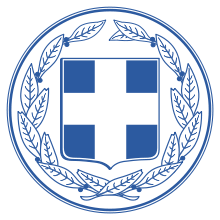 ΕΛΛΗΝΙΚΗ ΔΗΜΟΚΡΑΤΙΑ                                                        Χαλκίδα 28-08-2023ΔΗΜΟΣ  ΧΑΛΚΙΔΕΩΝ ΔΙΕΥΘΥΝΣΗ ΟΙΚΟΝΟΜΙΚΩΝ ΥΠΗΡΕΣΙΩΝ                                    Αρ.Πρωτ: 35183                                                                                 ΤΜΗΜΑ ΠΡΟΜΗΘΕΙΩΝ & ΔΙΑΓΩΝΙΣΜΩΝ                                                               Δ/ΝΣΗ: ΛΗΛΑΝΤΙΩΝ & ΜΕΓΑΣΘΕΝΟΥΣ Τ.Κ:34100 ΧΑΛΚΙΔΑ            Πληροφορίες: Μπουλέρου Μαρία - Αλεξίου Μαρία                                              ΤΗΛ.: 2221355172-3 ΜΕΛΕΤΗΠΡΟΜΗΘΕΙΑ ΤΡΟΦΙΜΩΝ ΚΑΙ  ΓΑΛΑΚΤΟΣ ΓΙΑ ΤΙΣ ΑΝΑΓΚΕΣ ΤΟΥ ΔΗΜΟΥ ΚΑΙ ΤΩΝ ΝΟΜΙΚΩΝ ΠΡΟΣΩΠΩΝ ΑΥΤΟΥ ΓΙΑ ΔΥΟ (2) ΕΤΗ, (2023, 2024, 2025)  ΠΡΟΫΠΟΛΟΓΙΣΜΟΥ 2.142.465,72 ΕΥΡΩ ΜΕ Φ.Π.Α. Η παρούσα μελέτη αφορά την προμήθεια γάλακτος και τροφίμων. Η μελέτη συντάχτηκε σύμφωνα με:Τις διατάξεις του ο Ν.3463/2006 (ΦΕΚ Α΄ 114/2006) με τίτλο «Κύρωση του Κώδικα Δήμων    και Κοινοτήτων»..  Τις διατάξεις του άρθρου 48 του Ν.4111/2013 (ΦΕΚ Α΄18) Τις διατάξεις του  Νόμου 4412/2016 (ΦΕΚ 147/Α΄/08-08-2016).Τις διατάξεις του Ν. 3852/ ΦΕΚ 87 Α΄/ 7-6-2010 «Νέα αρχιτεκτονική της αυτοδιοίκησης και της αποκεντρωμένης διοίκησης- Πρόγραμμα Καλλικράτης».Τις διατάξεις του  Ν. 3861/ΦΕΚ112 Α΄/ 13-7-2010 «Ενίσχυση της διαφάνειας με την υποχρεωτική ανάρτηση νόμων και πράξεων των κυβερνητικών, διοικητικών και αυτοδιοικητικών οργάνων στο διαδίκτυο Πρόγραμμα διαύγεια». Τις διατάξεις του  Ν. 4155/2013 (ΦΕΚ Α΄ 120/2013) «Εθνικό Σύστημα Ηλεκτρονικών Δημοσίων Συμβάσεων και άλλες διατάξεις» όπως αυτός ισχύει.Τον Ν. 3548/ΦΕΚ 68 Α΄/20-03-2007 «Καταχώρηση δημοσιεύσεων των φορέων του Δημοσίου στο νομαρχιακό και τοπικό Τύπο και άλλες διατάξεις». Τον Ν. 4013/2011 ΦΕΚ 204/Α «Σύσταση Ενιαίας Ανεξάρτητης Αρχής Δημοσίων Συμβάσεων και Κεντρικού Ηλεκτρονικού Μητρώου Συμβάσεων και άλλες διατάξεις» ως έχει τροποποιηθεί και ισχύει. Τον Ν. 4270/2014 «Αρχές δημοσιονομικής διαχείρισης και εποπτείας (ενσωμάτωση της Οδηγίας 2011/85/ΕΕ) δημόσιο λογιστικό και άλλες διατάξεις» (ΦΕΚ 143/Α/28-06-2014), όπως τροποποιήθηκε και ισχύει. Το Π.Δ. 80/2016 «Ανάληψη υποχρεώσεων από τους Διατάκτες» (ΦΕΚ 145/Α΄). Τις διατάξεις του Ν. 4555/2018 (Α' 133) «Πρόγραμμα ΚΛΕΙΣΘΕΝΗΣ».Αντικείμενο της μελέτης είναι : α) Η προμήθεια τροφίμων θα καλύψει τις ανάγκες των παιδικών σταθμών, των ΚΑΠΗ, του Κοινωνικού Παντοπωλείου και των συσσιτίων του Δ.Ο.Π.Π.Α.Χ., β) Την προμήθεια γάλακτος για την παροχή του, στους εργαζόμενους του Δήμου Χαλκιδέων,  γ) Την προμήθεια τροφίμων για την διοργάνωση των εκδηλώσεων της περιόδου των Απόκρεω και λοιπών εκδηλώσεων και την προμήθεια γάλακτος για την παροχή του, στους εργαζόμενους του Δ.Ο.Α.Π.ΠΕ.Χ. για δύο (2) έτη.Η σύναψη σύμβασης εκτέλεσης προμήθειας θα πραγματοποιηθεί μετά από  ΔΙΕΘΝΗ ΗΛΕΚΤΡΟΝΙΚΟ ΑΝΟΙΚΤΟ ΔΙΑΓΩΝΙΣΜΟ με χρήση της πλατφόρμας του Εθνικού Συστήματος Ηλεκτρονικών Δημοσίων Συμβάσεων (ΕΣΗΔΗΣ) μέσω της διαδικτυακής πύλης www.promitheus.gov.gr και με κριτήριο κατακύρωσης για τα  (νωπά & κατεψυγμένα) οπωροκηπευτικά, κρέατα,  πουλερικά  και  ψάρια,   τη συμφερότερη προσφορά βάση τιμής   ήτοι     το μεγαλύτερο ποσοστό έκπτωσης επί τοις εκατό (%) στη νόμιμα διαμορφούμενη κάθε φορά μέση τιμή λιανικής πώλησης του είδους την ημέρα παράδοσης, όπως αυτή προκύπτει από το εκάστοτε εκδιδόμενο Δελτίο πιστοποίησης τιμών της  Υπηρεσίας Εμπορίου της Περιφερειακής Ενότητας Ευβοίας  σύμφωνα με τις διατάξεις του άρθρου 13 του Ν. 3438/2006.Για τα υπόλοιπα είδη τροφίμων η ανάθεση θα γίνει σε προμηθευτή (ή προμηθευτές),  με κριτήριο κατακύρωσης την πλέον συμφέρουσα από οικονομική άποψη προσφορά βάση τιμής,  σύμφωνα με τις σχετικές διατάξεις του Νόμου 4412/2016 και με την προϋπόθεση ότι τα προσφερόμενα από αυτόν τρόφιμα καλύπτουν τις τεχνικές προδιαγραφές της προμήθειας. Ο ενδεικτικός προϋπολογισμός της μελέτης προβλέπεται να ανέλθει στο ποσό των 2.142.465,72 συμπεριλαμβανομένου Φ.Π.Α. ύψους 251.177,26 € που αφορά 24% & 13% Φ.Π.Α., ήτοι συνολική καθαρή αξία 1.891.288,46 €.Για το υποτμήμα 1.1  θα ακολουθεί η διαδικασία που προβλέπεται στο άρθρο 6 παρ. 10 και την πράξη 115/2016 του Ελεγκτικού συνεδρίου Κλιμ. Τμ. 7 «Κατά παρέκκλιση από τα προβλεπόμενα στις παραγράφους 8 και 9, οι αναθέτουσες αρχές μπορούν να αναθέτουν συμβάσεις για μεμονωμένα τμήματα κατά τις διατάξεις του παρόντος Βιβλίου, λαμβάνοντας υπόψη την εκτιμώμενη αξία μόνο του τμήματος, εφόσον αυτή, χωρίς ΦΠΑ, είναι μικρότερη από 80.000 ευρώ για προμήθειες ή υπηρεσίες ή από 1.000.000 ευρώ για έργα. Πάντως, η συνολική αξία των τμημάτων που ανατίθενται με αυτόν τον τρόπο, δεν υπερβαίνει το 20% της συνολικής αξίας όλων των τμημάτων στις οποίες έχει διαιρεθεί το προτεινόμενο έργο, η προτεινόμενη απόκτηση ομοιογενών αγαθών ή η προτεινόμενη παροχή υπηρεσιών» χωρίς να συντρέχει μη νόμιμη κατάτμηση της προμήθειας.  Η προμήθεια των αγαθών του υποτμήματος 1.1 (φρέσκο γάλα του ενός λίτρου για 3 μήνες) θα γίνει με ανοικτή διαδικασία κάτω των ορίων κατ’ εφαρμογή άρθρου 121του Ν. 4412/2016, σε συνέχεια της κατά παρέκκλισης ανάθεσης που προβλέπει η παρ. 10 του άρθρου 6 του Ν.4412/2016 για την ανάθεση της προμήθειας 54.000 λίτρων φρέσκου γάλακτος για την κάλυψη των αναγκών των δικαιούχων υπαλλήλων του Δήμου Χαλκιδέων, συνολικού προϋπολογισμού 78.300,00 άνευ ΦΠΑ (ήτοι 88.479,00 ευρώ συμπ. ΦΠΑ 13%) για διάστημα τριών (3) μηνών.ΑΡΘΡΟ 1Η παρούσα συγγραφή υποχρεώσεων αφορά α) την προμήθεια τροφίμων για την σίτιση των νηπίων στους Παιδικούς Σταθμούς, για τις ανάγκες των ΚΑΠΗ, των συσσιτίων   και του Κοινωνικού Παντοπωλείου  και ειδικότερα, είδη Παντοπωλείου, Έλαια, είδη κρεοπωλείου, είδη ιχθυοπωλείου, είδη οπωροπωλείου, ειδη γαλακτοπωλείου, είδη αρτοποιείου και αναψυκτικά για τον Δ.Ο.Π.Π.Α.Χ. β) την προμήθεια γάλακτος  για την παροχή του, στους εργαζόμενους του Δήμου Χαλκιδέων, γ)  την προμήθεια τροφίμων  για την διοργάνωση των εκδηλώσεων της περιόδου των Απόκρεων και λοιπών εκδηλώσεων και την προμήθεια γάλακτος για την παροχή του, στους εργαζόμενους του Δ.Ο.Α.Π.ΠΕ.Χ. Τόπος παράδοσης των τροφίμων ορίζονται τα καταστήματα, εντός αυτών – δομές του  Δ.Ο.Π.Π.Α.Χ.  όπως παρακάτω:1. Στο κτίριο που στεγάζεται το Κοινωνικό Παντοπωλείο σε οποιαδήποτε ποσότητα και αν ζητηθεί και εντός δύο (2) ημερών από την έγγραφη εντολή της υπηρεσίας. 2. Για τα τρόφιμα των παιδικών σταθμών,  των ΚΑΠΗ και των συσσιτίων η παράδοση των ειδών θα γίνει σε χώρους που θα υποδειχθούν από υπεύθυνους του Δημοτικού Οργανισμού Παιδείας, Προστασίας, Αλληλεγγύης Χαλκίδας σε οποιαδήποτε ποσότητα και αν ζητηθεί και εντός δύο (2) ημερών από την έγγραφη εντολή της υπηρεσίας.Τόπος παράδοσης του γάλακτος, ορίζονται τα καταστήματα και εντός αυτών, του Δήμου Χαλκιδέων  όπως παρακάτω:Εργοτάξιο Δήμου ΧαλκιδέωνΚτίριο Δήμου Χαλκιδέων Φαρμακίδου 15Εργοτάξιο Δημοτικής Ενότητας ΛηλαντίωνΔημοτικό Κατάστημα ΑυλίδαςΔημοτικό Κατάστημα ΑνθηδόναςΔημοτικό Κατάστημα ΑρτάκηςΔΟΑΠΠΕΧ (Φαρμακίδου 15)Τόπος παράδοσης των τροφίμων που αφορούν  την διοργάνωση των εκδηλώσεων της περιόδου των Απόκρεω και λοιπών εκδηλώσεων θα υποδειχθούν από υπεύθυνους του  Δ.Ο.Α.Π.ΠΕ.Χ. σε οποιαδήποτε ποσότητα και αν ζητηθεί και εντός δύο (2) ημερών από την έγγραφη εντολή της υπηρεσίας. Όσον αφορά την προμήθεια φρέσκου γάλακτος ο προμηθευτής υποχρεούται να παραδώσει κατά την υπογραφή της σύμβασης, τα ανάλογα ψυγεία συντήρησης που θα εγκαταστήσει στους χώρους εργασίας (τόπος παράδοσης του γάλακτος)  του Δήμου Χαλκιδέων και  του Δ.Ο.Α.Π.ΠΕ.Χ., προκειμένου να φυλάσσεται το γάλα.Τα ψυγεία αυτά θα ανήκουν στον προμηθευτή ο οποίος έχει την ευθύνη καλής λειτουργίας και συντήρησης τους, ο δε Δήμος Χαλκιδέων  και  ο Δ.Ο.Α.Π.ΠΕ.Χ., θα κάνει μόνο χρήση αυτών και θα τα επιστρέψει μετά την λήξη της σύμβασης.Το φρέσκο γάλα θα παραδίδεται τρεις φορές την εβδομάδα ή καθημερινά αν αυτό κριθεί απαραίτητο κατόπιν σχετικής συνεννόησης μεταξύ Δήμου ή του Δ.Ο.Α.Π.ΠΕ.Χ., και  του προμηθευτή, (πλην Κυριακών και επίσημων αργιών) σε συσκευασία ενός (1) λίτρου. Κατά τους θερινούς μήνες οι ποσότητες παραλαβής θα καθορίζονται σε συνεννόηση με το τμήμα Προμηθειών.Οι παραδόσεις των τροφίμων θα γίνονται εντός των κτιρίων και στα σημεία που θα υποδεικνύονται από τους αρμόδιους υπαλλήλους των υπηρεσιών.Η προϋπολογισθείσα δαπάνη ανέρχεται στο ποσό των 2.142.465,72€.ΑΡΘΡΟ 2 Η προμήθεια διέπεται από:Τις διατάξεις του ο Ν.3463/2006 ( ΦΕΚ Α΄ 114/2006) με τίτλο «Κύρωση του Κώδικα Δήμων και Κοινοτήτων».  Τις διατάξεις του άρθρου 48 του Ν.4111/2013 (ΦΕΚ Α΄18) Τις διατάξεις του  Νόμου 4412/2016 (ΦΕΚ 147/Α΄/08-08-2016).Τις διατάξεις του Ν. 3852/ ΦΕΚ 87 Α΄/ 7-6-2010 «Νέα αρχιτεκτονική της αυτοδιοίκησης και της αποκεντρωμένης διοίκησης- Πρόγραμμα Καλλικράτης».Τις διατάξεις του  Ν. 3861/ΦΕΚ112 Α΄/ 13-7-2010 «Ενίσχυση της διαφάνειας με την υποχρεωτική ανάρτηση νόμων και πράξεων των κυβερνητικών, διοικητικών και αυτοδιοικητικών οργάνων στο διαδίκτυο Πρόγραμμα διαύγεια». Τις διατάξεις του  Ν. 4155/2013 (ΦΕΚ Α΄ 120/2013) «Εθνικό Σύστημα Ηλεκτρονικών Δημοσίων Συμβάσεων και άλλες διατάξεις» όπως αυτός ισχύει.Τον Ν. 3548/ΦΕΚ 68 Α΄/20-03-2007 «Καταχώρηση δημοσιεύσεων των φορέων του Δημοσίου στο νομαρχιακό και τοπικό Τύπο και άλλες διατάξεις». Τον Ν. 4013/2011 ΦΕΚ 204/Α «Σύσταση Ενιαίας Ανεξάρτητης Αρχής Δημοσίων Συμβάσεων και Κεντρικού Ηλεκτρονικού Μητρώου Συμβάσεων και άλλες διατάξεις» ως έχει τροποποιηθεί και ισχύει. Τον Ν. 4270/2014 «Αρχές δημοσιονομικής διαχείρισης και εποπτείας (ενσωμάτωση της Οδηγίας 2011/85/ΕΕ) δημόσιο λογιστικό και άλλες διατάξεις» (ΦΕΚ 143/Α/28-06-2014), όπως τροποποιήθηκε και ισχύει. Το Π.Δ. 80/2016 «Ανάληψη υποχρεώσεων από τους Διατάκτες» (ΦΕΚ 145/Α΄). Τις διατάξεις του Ν. 4555/2018 (Α' 133) «Πρόγραμμα ΚΛΕΙΣΘΕΝΗΣ».Τις διατάξεις της παρ. 10 του άρθρου 6 του Ν.4412/2016.ΑΡΘΡΟ 3Τα συμβατικά στοιχεία της προμήθειας είναι:α. Διακήρυξηβ. Προϋπολογισμός & τιμολόγιο προσφοράςγ. Συγγραφή υποχρεώσεωνδ. Τεχνική περιγραφήε. Τεχνικές ΠροδιαγραφέςΑΡΘΡΟ 4Η εγγυητική επιστολή συμμετοχής ορίζεται σε ποσοστό δύο τοις εκατό (2%) επί του ποσού του ενδεικτικού προϋπολογισμού, επί του τμήματος ή των τμημάτων συμμετοχής εκτός Φ.Π.Α. και   επιστρέφεται στον προμηθευτή - ανάδοχο με την προσκόμιση της εγγύησης καλής εκτέλεσης που θα αντιστοιχεί σε ποσοστό ύψους   4% επί της συνολικής εκτιμώμενης αξίας του  τμήματος του ενδεικτικού προϋπολογισμού  εκτός Φ.Π.Α.  Η εγγύηση συμμετοχής επιστρέφεται στους λοιπούς προσφέροντες μετά:α) την άπρακτη πάροδο της προθεσμίας  άσκησης ενδικοφανούς προσφυγής ή την έκδοση απόφασης επί  ασκηθείσας προσφυγής κατά της απόφασης κατακύρωσης καιβ) την άπρακτη πάροδο της προθεσμίας άσκησης  ενδίκων βοηθημάτων προσωρινής δικαστικής Προστασίας ή την έκδοση απόφασης   επ’ αυτών, καιγ) την ολοκλήρωση του προσυμβατικού ελέγχου από το Ελεγκτικό Συνέδριο, σύμφωνα με το  άρθρα 35 και 36 του V. 4129/2013 (Α` 52), εφόσον απαιτείται.ΑΡΘΡΟ 5Η προμήθεια των αγαθών του υποτμήματος 1.1 (φρέσκο γάλα του ενός λίτρου για 3 μήνες) θα γίνει με ανοικτή διαδικασία κάτω των ορίων κατ’ εφαρμογή άρθρου 121 του Ν. 4412/2016, σε συνέχεια της κατά παρέκκλισης ανάθεσης που προβλέπει η παρ. 10 του άρθρου 6 του Ν.4412/2016. Η ανάθεση θα γίνει με κριτήριο κατακύρωσης την πλέον συμφέρουσα από οικονομική άποψη προσφορά, βάση τιμής, σύμφωνα με τις σχετικές διατάξεις του Νόμου 4412/2016, η προσφερόμενη τιμή του προμηθευτή είναι σταθερή και αμετάβλητη και ισχύει για όλη τη διάρκεια σύμβασης - προμήθειας και δεν υπόκειται για κανένα λόγο σε αναθεώρηση.Η προμήθεια για τα υπόλοιπα τμήματα θα γίνει έπειτα από Διεθνή Ανοικτό Δημόσιο Μειοδοτικό Ηλεκτρονικό Διαγωνισμό με σφραγισμένες προσφορές και με κριτήριο κατακύρωσης για τα νωπά & κατεψυγμένα οπωροκηπευτικά, κρέατα, πουλερικά και ψάρια,  τη συμφερότερη προσφορά βάση τιμής,  ήτοι   το μεγαλύτερο ποσοστό έκπτωσης επί τοις εκατό (%) στη νόμιμα διαμορφούμενη κάθε φορά μέση τιμή λιανικής πώλησης του είδους την ημέρα παράδοσης, όπως αυτή προκύπτει από το εκάστοτε εκδιδόμενο Δελτίο πιστοποίησης τιμών,  της  Υπηρεσίας Εμπορίου της Περιφερειακής Ενότητας Ευβοίας  σύμφωνα με τις διατάξεις του άρθρου 13 του Ν. 3438/2006   και που αντιστοιχεί στην ποιότητα και σε κάθε άλλο χαρακτηριστικό του γνώρισμα, το ποσοστό έκπτωσης είναι σταθερό και αμετάβλητό και ισχύει για όλη τη διάρκεια της σύμβασης - προμήθειας και δεν υπόκειται για κανένα λόγο σε αναθεώρηση.Για όλα τα υπόλοιπα είδη τροφίμων, η ανάθεση θα γίνει με κριτήριο κατακύρωσης την πλέον συμφέρουσα από οικονομική άποψη προσφορά, βάση τιμής, σύμφωνα με τις σχετικές διατάξεις του Νόμου 4412/2016, η προσφερόμενη τιμή του προμηθευτή είναι σταθερή και αμετάβλητη και ισχύει για διάρκεια σύμβασης - προμήθειας 12 μηνών και δεν υπόκειται για κανένα λόγο σε αναθεώρηση το διάστημα αυτό. Σύμφωνα με την παρ. 9 του άρθρου 53 του ν.4412/2016, όταν από τα έγγραφα της σύμβασης προβλέπεται διάρκεια της σύμβασης μεγαλύτερη των δώδεκα (12) μηνών, περιλαμβάνεται, υποχρεωτικά, στα έγγραφα της σύμβασης όρος περί αναπροσαρμογής της τιμής, υπό τους όρους του άρθρου 132 του Ν.4412/16, περί τροποποίησης συμβάσεων κατά τη διάρκειά τους. Συνεπώς, προβλέπεται ρήτρα αναπροσαρμογής της τιμής, η οποία εφαρμόζεται μόνο αν, κατά τον χρόνο παράδοσης των αγαθών, συντρέχουν αθροιστικά οι εξής συνθήκες: α) η σύμβαση έχει διάρκεια μεγαλύτερη των δώδεκα μηνών και έχουν παρέλθει δώδεκα (12) μήνες τουλάχιστον από την καταληκτική ημερομηνία υποβολής των προσφορών, β) ο δείκτης τιμών καταναλωτή (ΔΤΚ) είναι μικρότερος από μείον τρία τοις εκατό (-3%) και μεγαλύτερος από τρία τοις εκατό (3%), γ) η αναθέτουσα αρχή διαθέτει τις απαραίτητες πιστώσεις για την εφαρμογή της αναπροσαρμογής της τιμής. Σε περιπτώσεις τμηματικών παραδόσεων, η τιμή αναπροσαρμόζεται για τις ποσότητες που, σύμφωνα με τα έγγραφα της σύμβασης, προβλέπεται να παραδοθούν μετά την παρέλευση των δώδεκα (12) μηνών.Η πληρωμή θα γίνεται με χρηματικό ένταλμα που θα εκδίδεται μετά την τμηματική παραλαβή των τροφίμων και εφόσον η επιτροπή παραλαβής δεν διαπιστώσει κανένα πρόβλημα ως προς την ποιότητα και καταλληλότητα αυτών.Επειδή η παράδοση των τροφίμων είναι τμηματική, θα εκδίδεται τιμολόγιο του προμηθευτή είτε αμέσως μετά την παράδοση, είτε το αργότερο εντός τριάντα (30) ημερών. Η Υπηρεσία υποχρεούται να εξοφλεί τον προμηθευτή μέσα σε διάστημα τριάντα (30) ημερών από την παραλαβή των τροφίμων και εφόσον ο προμηθευτής εκδώσει το τιμολόγιο και προσκομίσει τα νόμιμα δικαιολογητικά.ΑΡΘΡΟ 6Αμέσως μετά την κατακύρωση του αποτελέσματος, τον προσυμβατικό έλεγχο του διαγωνισμού και την έγκριση των σχεδίων των συμβάσεων, ο προμηθευτής της προμήθειας θα κληθεί να υπογράψει τη σχετική σύμβαση. Κατά την ποσοτική και ποιοτική παραλαβή των τροφίμων εξετάζεται η καταλληλότητα αυτών σύμφωνα  με τις τεχνικές προδιαγραφές και αυτές των επισήμων κρατικών φορέων. Εφόσον προκύψει ακαταλληλότητα όλης ή μέρους της ποσότητας του κάθε είδους τροφίμου, ο προμηθευτής οφείλει να προβεί σε άμεση αντικατάσταση αυτής. Εάν ο προμηθευτής δεν προβεί μέσα σε δυο (2) εργάσιμες ημέρες από την ειδοποίησή του σε αντικατάσταση της τυχόν ακατάλληλης ποσότητας, η Υπηρεσία δικαιούται κατά την κρίση της να προβεί στην απόρριψη του τροφίμου ή στη μείωση του τιμήματος. Οι δαπάνες επιστροφής στον προμηθευτή των ακατάλληλων ειδών και αποστολής στην Υπηρεσία των νέων, σε αντικατάσταση των ακατάλληλων, θα βαρύνουν τον προμηθευτή.Ο προμηθευτής υποχρεούται να μεταφέρει τα είδη με δική του δαπάνη, στον τόπο παράδοσης. ΑΡΘΡΟ 7Ο προμηθευτής οφείλει να παραδώσει  σε χώρους που θα υποδειχθούν από υπεύθυνους  του  Δ.Ο.Π.Π.Α.Χ. και του Δ.Ο.Α.Π.ΠΕ.Χ  οποιαδήποτε ποσότητα και αν του ζητηθεί χωρίς να μπορεί να δηλώσει  αδυναμία παράδοσης  και  εντός δύο (2) ημερών  από  την έγγραφη εντολή προμήθειας, να εφοδιάσει την Υπηρεσία με την παραγγελθείσα ποσότητα των τροφίμων στα κτίρια  των Δομών τους. Εάν ο προμηθευτής καθυστερήσει την παράδοση της προμήθειας, πέραν της προαναφερθείσης προθεσμίας, μπορεί να κηρυχθεί έκπτωτος με Απόφαση του Δημοτικού ή Διοικητικού Συμβουλίου με συνέπεια ολόκληρο το ποσό της εγγύησης να καταπέσει υπέρ της υπηρεσίας, σύμφωνα με τις ισχύουσες διατάξεις. Αν ο προμηθευτής καταστεί υπότροπος με την προμήθεια ακατάλληλων τροφίμων, κηρύσσεται έκπτωτος, με όλες τις νόμιμες συνέπειες.ΑΡΘΡΟ 8Επί ποινή αποκλεισμού προσφορές υποβάλλονται για όλα τα ειδή τους και  για το σύνολο της ποσότητας των ειδών, όπως αυτά αναφέρονται στην μελέτη του Δήμου,  σε κάθε περίπτωση  οι τιμές δεν είναι δυνατόν να υπερβαίνουν στο σύνολο ούτε  κατά είδος τον ενδεικτικό προϋπολογισμό της  Συνταχθείσας Μελέτης.Α.  Ο κάθε διαγωνιζόμενος δικαιούται να συμμετέχει για ένα ή περισσότερα τμήματα,   και για όλα τα είδη και για το σύνολο της ποσότητας των ειδών του  κάθε τμήματος επί ποινή αποκλεισμού. Κριτήριο κατακύρωσης για κάθε τμήμα  είναι η πλέον συμφέρουσα από οικονομική άποψη προσφορά βάση τιμής,  σύμφωνα με τις σχετικές διατάξεις του Νόμου 4412/2016,   για το σύνολο των ειδών του τμήματος, επί ποινή αποκλεισμού οι προσφερόμενες  τιμές δεν είναι δυνατόν να υπερβαίνουν στο σύνολο ούτε  ανά είδος τον ενδεικτικό προϋπολογισμό της  Συνταχθείσας Μελέτης. Όταν το κριτήριο κατακύρωσης είναι  η συμφερότερη προσφορά βάση τιμής   ήτοι     το μεγαλύτερο ποσοστό έκπτωσης επί τοις εκατό (%) στη νόμιμα διαμορφούμενη κάθε φορά μέση τιμή λιανικής πώλησης του είδους την ημέρα παράδοσης  αυτό θα είναι ενιαίο για το σύνολο του τμήματος  για το οποίο μετέχει.Β.  Κάθε διαγωνιζόμενος θα πρέπει όσο αφορά τα συσκευασμένα είδη για τα οποία μετέχει να συμπληρώσει το Τεχνικό ερωτηματολόγιο,  το εργοστάσιο κατασκευής του είδους καθώς και την επωνυμία αυτού. Τα συγκεκριμένα είδη θα πρέπει να καλύπτουν τις τεχνικές προδιαγραφές  και θα παραδίδονται (τα ίδια) καθ΄ όλη την διάρκεια της Σύμβασης από τον προσφέροντα. Τα είδη θα πρέπει να κυκλοφορούν ευρέως στην αγορά και να είναι αναγνωρίσιμα στο ευρύ κοινό.  Η επιτροπή Αξιολόγησης αν το κρίνει σκόπιμο θα ζητήσει όποια δείγματα θεωρήσει απαραίτητα και ο προμηθευτής θα προσκομίσει αυτά αριθμημένα σύμφωνα με το τεχνικό ερωτηματολόγιο εντός δύο ημερών. Το Τεχνικό Ερωτηματολόγιο  θα υπογραφεί από τον προσφέροντα  με ψηφιακή υπογραφή και θα επισυναφθεί στην τεχνική προσφορά στην ηλεκτρονική Πλατφόρμα του ΕΣHΔΗΣ επί ποινή αποκλεισμού.ΑΡΘΡΟ 9Ο προμηθευτής εγγυάται ότι το σύνολο των προσφερόμενων τροφίμων θα είναι αρίστης ποιότητας, σύμφωνα με τις τεχνικές προδιαγραφές όπως ορίζονται στην παρούσα καθώς και τις σχετικές προδιαγραφές των επισήμων κρατικών φορέων τροφίμων, θα έχουν τις ιδιότητες και τα χαρακτηριστικά που προβλέπουν οι όροι αυτοί, θα είναι απαλλαγμένα από ξένα σώματα, προσμίξεις κ.λ.π. και ότι θα είναι κατάλληλα από κάθε πλευρά για κατανάλωση.2. Η Υπηρεσία διατηρεί όλα τα δικαιώματα, τα οποία θα ασκήσει όταν διαπιστώσει ότι παραβιάζονται οι παραπάνω διαβεβαιώσεις του προμηθευτή. Ο προμηθευτής έχει την υποχρέωση ν’ αντικαταστήσει, ύστερα από αίτηση της Υπηρεσίας κάθε ποσότητα τροφίμου που προμήθευσε, μέσα σε δύο εργάσιμες (2) ημέρες, αφότου διαπιστωθεί παράβαση των παραπάνω διαβεβαιώσεων. Απαραίτητη προϋπόθεση είναι πως το μέγιστο ποσοστό τροφίμου που πρέπει να αντικατασταθεί δεν θα υπερβαίνει το 5% της αναληφθείσης προμήθειας.Οι δαπάνες επιστροφής στον προμηθευτή των ακατάλληλων τροφίμων και αποστολής   των νέων σε αντικατάσταση των ακατάλληλων, θα βαρύνουν τον προμηθευτή.3. Εφόσον από τη χρήση των ακατάλληλων τροφίμων προκλήθηκαν αρνητικές επιπτώσεις στην υγεία όσων τα κατανάλωσαν, ο προμηθευτής υποχρεούνται να αναλάβει όλες τις δαπάνες αποκατάστασης της βλάβης που προξένησε από τα ακατάλληλα τρόφιμα, επιφυλασσόμενης της Υπηρεσίας να ασκήσει και άλλα δικαιώματα σε βάρος του προμηθευτή. Επιπλέον κατά την κρίση του Δημοτικού Συμβουλίου ή του Διοικητικού Συμβουλίου, ανάλογα για ποια υπηρεσία γίνεται η προμήθεια, ο προμηθευτής μπορεί να κηρυχθεί έκπτωτος με όλες τις νόμιμες συνέπειες. Επίσης, με Απόφαση του Δημοτικού Συμβουλίου ή του Διοικητικού Συμβουλίου μπορεί να του επιβληθεί πρόστιμο, το οποίο οφείλει να καταβάλει ως αποζημίωση προς την Υπηρεσία για τη βλάβη που προκάλεσε. Αν ο προμηθευτής δεν καταβάλει το πρόστιμο κηρύσσεται έκπτωτος, με όλες τις νόμιμες συνέπειες Η δαπάνη μεταφοράς και φόρτο εκ φόρτωσης βαρύνει εξ’ ολοκλήρου τον προμηθευτή.Ο προμηθευτής αναλαμβάνει να ειδοποιήσει την αρμόδια Επιτροπή παραλαβής μία (1) τουλάχιστον ημέρα πριν την παράδοση των υλικών.ΑΡΘΡΟ 10Όλες οι δαπάνες, φόροι, τέλη,  έξοδα δημοσίευσης διακήρυξης διαγωνισμού,  βαρύνουν τον προμηθευτή και θα περιληφθούν στην προσφερόμενη από τον προμηθευτή τιμή, καμία αμφισβήτηση δεν είναι δυνατόν να προκύψει ή ενδεχόμενη απαίτηση του προμηθευτή για επιπλέον καταβολή αποζημίωσης σ’ αυτόν για τις παραπάνω δαπάνες.Χαλκίδα, 28/8/2023Όλα τα είδη θα είναι πρώτης ποιότητας και πρέπει να πληρούν τις εκάστοτε περί τροφίμων ισχύουσες διατάξεις. Επίσης όλα τα είδη θα πρέπει να είναι ευρέως διαδεδομένα στην Ελληνική αγορά, να είναι αναγνωρίσιμα και δοκιμασμένα από το ευρύ καταναλωτικό κοινό και να υπάρχουν στα περισσότερα σούπερ μάρκετ και παντοπωλεία. Σε όλες τις συσκευασίες τροφίμων θα πρέπει να αναγράφεται η ημερομηνία λήξης, η οποία θα είναι πάνω από ένα χρόνο από την ημερομηνία παράδοσης τους.  Ο υπολογισμός  της ποσότητας του φρέσκου γάλακτος έγινε σύμφωνα με τις διαβιβασθείσες καταστάσεις των δικαιούχων από το Γραφείο Υγιεινής & Ασφάλειας της Εργασίας με μια σχετική προσαύξηση βασιζόμενη στις προσλήψεις εποχιακού προσωπικού προηγουμένων ετών.  Χαλκίδα, 28/8/2023ΕΝΔΕΙΚΤΙΚΟΣ ΠΡΟΫΠΟΛΟΓΙΣΜΟΣ ΦΟΡΕΑΣ ΠΡΟΜΗΘΕΙΑΣ: ΔΗΜΟΣ ΧΑΛΚΙΔΕΩΝ (ΤΜΗΜΑ 1) Για δύο έτη 2023-2024-2025ΥΠΟΤΜΗΜΑ 1.1: ΓΑΛΑ ΕΡΓΑΖΟΜΕΝΩΝ ΔΗΜΟΥ ΧΑΛΚΙΔΕΩΝ ΜΕ 13% Φ.Π.Α.ΓΙΑ 3  ΜΗΝΕΣΥΠΟΤΜΗΜΑ 1.2 ΓΑΛΑ ΕΡΓΑΖΟΜΕΝΩΝ ΔΗΜΟΥ ΧΑΛΚΙΔΕΩΝ ΜΕ 13% Φ.Π.Α.ΓΙΑ 21 ΜΗΝΕΣΓΕΝΙΚΟ ΣΥΝΟΛΟ ΤΜΗΜΑΤΟΣ 1 (ΓΑΛΑ ΕΡΓΑΖΟΜΕΝΩΝ ΓΙΑ 2 ΕΤΗ): 707.832,00 ευρώ με  Φ.Π.Α 13%.ΓΕΝΙΚΟ ΣΥΝΟΛΟ ΤΜΗΜΑΤΟΣ 1 ΑΝΕΥ Φ.Π.Α. (ΓΑΛΑ ΕΡΓΑΖΟΜΕΝΩΝ ΓΙΑ 2 ΕΤΗ): 626.400,00 ευρώ (Άνευ   Φ.Π.Α 13%).ΦΟΡΕΑΣ ΠΡΟΜΗΘΕΙΑΣ: Δ.Ο.Π.Π.Α.Χ. (ΤΜΗΜΑΤΑ 2 ΕΩΣ ΚΑΙ 27)Για δύο έτη 2023-2024-2025ΤΜΗΜΑ 2ΔΟΜΗ : ΠΑΙΔΙΚΟΙ ΣΤΑΘΜΟΙ ΚΑΙ ΚΑΠΗK.A. 15-6063ΛΟΙΠΕΣ ΠΑΡΟΧΕΣ ΣΕ ΕΙΔΟΣ 13% Φ.Π.Α.             ΤΜΗΜΑ 3ΔΟΜΗ : ΠΑΙΔΙΚΟΙ ΣΤΑΘΜΟΙ ΚΑΙ ΚΑΠΗK.A. 15-6622.001ΕΙΔΗ ΠΑΝΤΟΠΩΛΕΙΟΥ ΜΕ 13% Φ.Π.Α.        ΤΜΗΜΑ 4ΔΟΜΗ : ΠΑΙΔΙΚΟΙ ΣΤΑΘΜΟΙ ΚΑΙ ΚΑΠΗK.A. 15-6622.001   ΕΙΔΗ ΠΑΝΤΟΠΩΛΕΙΟΥ ΜΕ 24% Φ.Π.Α.             ΤΜΗΜΑ 5ΔΟΜΗ : ΠΑΙΔΙΚΟΙ ΣΤΑΘΜΟΙ ΚΑΙ ΚΑΠΗK.A. 15-6622.006ΕΙΔΗ ΟΠΩΡΟΠΩΛΕΙΟΥ ΜΕ 13% Φ.Π.Α.                     ΤΜΗΜΑ 6 ΔΟΜΗ : ΠΑΙΔΙΚΟΙ ΣΤΑΘΜΟΙ ΚΑΙ ΚΑΠΗK.A. 15-6622.007                                          ΕΙΔΗ ΚΡΕΟΠΩΛΕΙΟΥ ΜΕ 13% Φ.Π.Α.                            ΤΜΗΜΑ 7                                                                                    ΔΟΜΗ : ΠΑΙΔΙΚΟΙ ΣΤΑΘΜΟΙ ΚΑΙ ΚΑΠΗ                     K.A. 15-6622.004ΕΙΔΗ ΙΧΘΥΟΠΩΛΕΙΟΥ ΜΕ 13% Φ.Π.Α. ΤΜΗΜΑ 8ΔΟΜΗ : ΠΑΙΔΙΚΟΙ ΣΤΑΘΜΟΙ ΚΑΙ ΚΑΠΗK.A. 15-6622.005    ΕΙΔΗ ΑΡΤΟΠΟΙΕΙΟΥ-ΖΑΧΑΡΟΠΛΑΣΤΕΙΟΥ ΜΕ 13% Φ.Π.Α.                         ΤΜΗΜΑ 9ΔΟΜΗ : ΠΑΙΔΙΚΟΙ ΣΤΑΘΜΟΙ ΚΑΙ ΚΑΠΗK.A. 15-6699.002                                       ΕΙΔΗ ΚΥΛΙΚΕΙΟΥ  ΚΑΒΑΣ  ΜΕ 24% Φ.Π.Α.ΤΜΗΜΑ 10ΔΟΜΗ : ΠΑΙΔΙΚΟΙ ΣΤΑΘΜΟΙ ΚΑΙ ΚΑΠΗK.A. 15-6699.002                                                   ΕΙΔΗ ΚΥΛΙΚΕΙΟΥ ΚΑΒΑΣ ΜΕ 13% Φ.Π.Α.            ΤΜΗΜΑ 11ΔΟΜΗ : ΚΔΑΠ ΜΕΑK.A. 15-6622.001ΕΙΔΗ ΠΑΝΤΟΠΩΛΕΙΟΥ ΜΕ 13% Φ.Π.Α.        ΤΜΗΜΑ 12ΔΟΜΗ : ΚΔΑΠ ΜΕΑK.A. 15-6622.001   ΕΙΔΗ ΠΑΝΤΟΠΩΛΕΙΟΥ ΜΕ 24% Φ.Π.Α.             ΤΜΗΜΑ 13ΔΟΜΗ : ΚΔΑΠ ΜΕΑ K.A. 15-6622.006ΕΙΔΗ ΟΠΩΡΟΠΩΛΕΙΟΥ ΜΕ 13% Φ.Π.Α.                     ΤΜΗΜΑ 14ΔΟΜΗ : ΚΔΑΠ ΜΕΑK.A. 15-6622.007                                                       ΕΙΔΗ ΚΡΕΟΠΩΛΕΙΟΥ ΜΕ 13% Φ.Π.Α.                            ΤΜΗΜΑ 15ΔΟΜΗ : ΚΔΑΠ ΜΕΑK.A. 15-6622.004ΕΙΔΗ ΙΧΘΥΟΠΩΛΕΙΟΥ ΜΕ 13% Φ.Π.Α.ΤΜΗΜΑ 16ΔΟΜΗ : ΚΔΑΠ ΜΕΑ K.A. 15-6622.005    ΕΙΔΗ ΑΡΤΟΠΟΙΕΙΟΥ-ΖΑΧΑΡΟΠΛΑΣΤΕΙΟΥ ΜΕ 13% Φ.Π.Α.                         ΤΜΗΜΑ 17ΔΟΜΗ : ΚΔΑΠ ΜΕΑK.A. 15-6699.002                                                 ΕΙΔΗ ΚΥΛΙΚΕΙΟΥ  ΚΑΒΑΣ ΜΕ 13% Φ.Π.Α.             ΤΜΗΜΑ 18ΔΟΜΗ : ΣΥΣΣΙΤΙΑK.A. 70-6063ΛΟΙΠΕΣ ΠΑΡΟΧΕΣ ΣΕ ΕΙΔΟΣ 13% Φ.Π.Α.             ΤΜΗΜΑ 19ΔΟΜΗ : ΣΥΣΣΙΤΙΑK.A. 70-6622.001ΕΙΔΗ ΠΑΝΤΟΠΩΛΕΙΟΥ ΜΕ 13% Φ.Π.Α.    ΤΜΗΜΑ 20ΔΟΜΗ : ΣΥΣΣΙΤΙΑK.A. 70-6622.006ΕΙΔΗ ΟΠΩΡΟΠΩΛΕΙΟΥ ΜΕ 13% Φ.Π.Α.   ΤΜΗΜΑ 21ΔΟΜΗ : ΣΥΣΣΙΤΙΑK.A. 70-6622.007ΕΙΔΗ ΚΡΕΟΠΩΛΕΙΟΥ ΜΕ 13% Φ.Π.Α.    ΤΜΗΜΑ 22ΔΟΜΗ : ΣΥΣΣΙΤΙΑK.A. 70-6622.004  ΕΙΔΗ ΙΧΘΥΟΠΩΛΕΙΟΥ ΜΕ 13% Φ.Π.Α.  ΤΜΗΜΑ 23ΔΟΜΗ : ΣΥΣΣΙΤΙΑK.A. 70-6622.005ΕΙΔΗ ΑΡΤΟΠΟΙΕΙΟΥ-ΖΑΧΑΡΟΠΛΑΣΤΕΙΟΥ ΜΕ 13% Φ.Π.Α.          ΤΜΗΜΑ 24ΔΟΜΗ : ΚΟΙΝΩΝΙΚΟ ΠΑΝΤΟΠΩΛΕΙΟK.A. 70-6622.001ΕΙΔΗ ΠΑΝΤΟΠΩΛΕΙΟΥ ΜΕ 13% Φ.Π.Α.     ΤΜΗΜΑ 25ΔΟΜΗ : ΚΟΙΝΩΝΙΚΟ ΠΑΝΤΟΠΩΛΕΙΟK.A. 70-6622.007ΕΙΔΗ ΚΡΕΟΠΩΛΕΙΟΥ ΜΕ 13% Φ.Π.Α.ΤΜΗΜΑ 26ΔΟΜΗ : ΚΟΙΝΩΝΙΚΟ ΠΑΝΤΟΠΩΛΕΙΟK.A. 70-6622.004ΕΙΔΗ ΙΧΘΥΟΠΩΛΕΙΟΥ ΜΕ 13% Φ.Π.Α.ΤΜΗΜΑ 27ΔΟΜΗ : ΚΟΙΝΩΝΙΚΟ ΠΑΝΤΟΠΩΛΕΙΟK.A. 70-6622.005ΕΙΔΗ ΑΡΤΟΠΟΙΕΙΟΥ-ΖΑΧΑΡΟΠΛΑΣΤΕΙΟΥ ΜΕ 13% Φ.Π.Α.ΦΟΡΕΑΣ ΠΡΟΜΗΘΕΙΑΣ: ΔΟΑΠΠΕΧ (ΤΜΗΜΑΤΑ 28 ΕΩΣ ΚΑΙ 31)Για δύο έτη 2023-2024-2025TMHMA  28ΓΑΛΑ ΕΡΓΑΖΟΜΕΝΩΝ ΔΟΑΠΠΕΧΛΟΙΠΕΣ ΠΑΡΟΧΕΣ ΣΕ ΕΙΔΟΣ ΜΕ ΦΠΑ 13% 2023-2024-2025ΤΜΗΜΑ 29ΕΙΔΗ ΠΑΝΤΟΠΩΛΕΙΟΥ ΔΟΑΠΠΕΧΕΙΔΗ ΠΑΝΤΟΠΩΛΕΙΟΥ ΜΕ ΦΠΑ 13% 2023-2024-2025ΤΜΗΜΑ 30 ΕΙΔΗ ΑΡΤΟΠΟΙΕΙΟΥ-ΖΑΧΑΡΟΠΛΑΣΤΕΙΟΥ ΔΟΑΠΠΕΧΕΙΔΗ ΑΡΤΟΠΟΙΕΙΟΥ ΜΕ ΦΠA 13%   2023-2024-2025  ΤΜΗΜΑ 31   ΕΙΔΗ ΠΑΝΤΟΠΩΛΕΙΟΥ    ΜΕ ΦΠA 24%   2023-2024-2025Χαλκίδα, 28/8/2023ΕΝΤΥΠΟ ΟΙΚΟΝΟΜΙΚΗΣ ΠΡΟΣΦΟΡΑΣΤης επιχείρησης........................................έδρα...................., οδός............................  αριθμός................................., ΑΦΜ.........................................ΔΟΥ.......................... τηλέφωνο...................................fax................................email……………………………...ΔΗΜΟΣ ΧΑΛΚΙΔΕΩΝ                                 ΦΟΡΕΑΣ ΠΡΟΜΗΘΕΙΑΣ: ΔΗΜΟΣ ΧΑΛΚΙΔΕΩΝ   ΤΜΗΜΑ 1 ΥΠΟΤΜΗΜΑ 1.1: ΓΑΛΑ ΕΡΓΑΖΟΜΕΝΩΝ ΔΗΜΟΥ ΧΑΛΚΙΔΕΩΝ ΜΕ 13% Φ.Π.Α.ΓΙΑ 3 ΜΗΝΕΣΥΠΟΤΜΗΜΑ 1.2 ΓΑΛΑ ΕΡΓΑΖΟΜΕΝΩΝ ΔΗΜΟΥ ΧΑΛΚΙΔΕΩΝ ΜΕ 13% Φ.Π.Α.ΓΙΑ 21 ΜΗΝΕΣ____________________________________________________________ΦΟΡΕΑΣ ΠΡΟΜΗΘΕΙΑΣ: Δ.Ο.Π.Π.Α.Χ. (ΤΜΗΜΑΤΑ 2 ΕΩΣ ΚΑΙ 27)Για δύο έτη 2023 – 2024-2025ΤΜΗΜΑ 2ΔΟΜΗ : ΠΑΙΔΙΚΟΙ ΣΤΑΘΜΟΙ ΚΑΙ ΚΑΠΗK.A. 15-6063ΛΟΙΠΕΣ ΠΑΡΟΧΕΣ ΣΕ ΕΙΔΟΣ 13% Φ.Π.Α.             ΤΜΗΜΑ 3ΔΟΜΗ : ΠΑΙΔΙΚΟΙ ΣΤΑΘΜΟΙ ΚΑΙ ΚΑΠΗK.A. 15-6622.001ΕΙΔΗ ΠΑΝΤΟΠΩΛΕΙΟΥ ΜΕ 13% Φ.Π.Α.        ΤΜΗΜΑ 4ΔΟΜΗ : ΠΑΙΔΙΚΟΙ ΣΤΑΘΜΟΙ ΚΑΙ ΚΑΠΗK.A. 15-6622.001   ΕΙΔΗ ΠΑΝΤΟΠΩΛΕΙΟΥ ΜΕ 24% Φ.Π.Α.             ΤΜΗΜΑ 5ΔΟΜΗ : ΠΑΙΔΙΚΟΙ ΣΤΑΘΜΟΙ ΚΑΙ ΚΑΠΗK.A. 15-6622.006ΕΙΔΗ ΟΠΩΡΟΠΩΛΕΙΟΥ ΜΕ 13% Φ.Π.Α.                     ΤΜΗΜΑ 6 ΔΟΜΗ : ΠΑΙΔΙΚΟΙ ΣΤΑΘΜΟΙ ΚΑΙ ΚΑΠΗK.A. 15-6622.007                                          ΕΙΔΗ ΚΡΕΟΠΩΛΕΙΟΥ ΜΕ 13% Φ.Π.Α.                            ΤΜΗΜΑ 7                                                                                               ΔΟΜΗ : ΠΑΙΔΙΚΟΙ ΣΤΑΘΜΟΙ ΚΑΙ ΚΑΠΗ                     K.A. 15-6622.004ΕΙΔΗ ΙΧΘΥΟΠΩΛΕΙΟΥ ΜΕ 13% Φ.Π.Α. ΤΜΗΜΑ 8ΔΟΜΗ : ΠΑΙΔΙΚΟΙ ΣΤΑΘΜΟΙ ΚΑΙ ΚΑΠΗK.A. 15-6622.005    ΕΙΔΗ ΑΡΤΟΠΟΙΕΙΟΥ-ΖΑΧΑΡΟΠΛΑΣΤΕΙΟΥ ΜΕ 13% Φ.Π.Α.                          ΤΜΗΜΑ 9ΔΟΜΗ : ΠΑΙΔΙΚΟΙ ΣΤΑΘΜΟΙ ΚΑΙ ΚΑΠΗK.A. 15-6699.002                                       ΕΙΔΗ ΚΥΛΙΚΕΙΟΥ -  ΚΑΒΑΣ  ΜΕ 24% Φ.Π.Α.ΤΜΗΜΑ 10ΔΟΜΗ : ΠΑΙΔΙΚΟΙ ΣΤΑΘΜΟΙ ΚΑΙ ΚΑΠΗK.A. 15-6699.002                                             ΕΙΔΗ ΚΥΛΙΚΕΙΟΥ- ΚΑΒΑΣ ΜΕ 13% Φ.Π.Α.            ΤΜΗΜΑ 11ΔΟΜΗ : ΚΔΑΠ ΜΕΑK.A. 15-6622.001ΕΙΔΗ ΠΑΝΤΟΠΩΛΕΙΟΥ ΜΕ 13% Φ.Π.Α.        ΤΜΗΜΑ 12ΔΟΜΗ : ΚΔΑΠ ΜΕΑK.A. 15-6622.001   ΕΙΔΗ ΠΑΝΤΟΠΩΛΕΙΟΥ ΜΕ 24% Φ.Π.Α.             ΤΜΗΜΑ 13ΔΟΜΗ : ΚΔΑΠ ΜΕΑ K.A. 15-6622.006ΕΙΔΗ ΟΠΩΡΟΠΩΛΕΙΟΥ ΜΕ 13% Φ.Π.Α.                     ΤΜΗΜΑ 14ΔΟΜΗ : ΚΔΑΠ ΜΕΑK.A. 15-6622.007                                                          ΕΙΔΗ ΚΡΕΟΠΩΛΕΙΟΥ ΜΕ 13% Φ.Π.Α.                            ΤΜΗΜΑ 15ΔΟΜΗ : ΚΔΑΠ ΜΕΑK.A. 15-6622.004 ΕΙΔΗ ΙΧΘΥΟΠΩΛΕΙΟΥ ΜΕ 13% Φ.Π.Α.ΤΜΗΜΑ 16ΔΟΜΗ : ΚΔΑΠ ΜΕΑ K.A. 15-6622.005    ΕΙΔΗ ΑΡΤΟΠΟΙΕΙΟΥ-ΖΑΧΑΡΟΠΛΑΣΤΕΙΟΥ ΜΕ 13% Φ.Π.Α.                         ΤΜΗΜΑ 17ΔΟΜΗ : ΚΔΑΠ ΜΕΑK.A. 15-6699.002                                             ΕΙΔΗ ΚΥΛΙΚΕΙΟΥ - ΚΑΒΑΣ ΜΕ 13% Φ.Π.Α.             ΤΜΗΜΑ 18ΔΟΜΗ : ΣΥΣΣΙΤΙΑK.A. 70-6063ΛΟΙΠΕΣ ΠΑΡΟΧΕΣ ΣΕ ΕΙΔΟΣ 13% Φ.Π.Α.             ΤΜΗΜΑ 19ΔΟΜΗ : ΣΥΣΣΙΤΙΑK.A. 70-6622.001ΕΙΔΗ ΠΑΝΤΟΠΩΛΕΙΟΥ ΜΕ 13% Φ.Π.Α.    ΤΜΗΜΑ 20ΔΟΜΗ : ΣΥΣΣΙΤΙΑK.A. 70-6622.006  ΕΙΔΗ ΟΠΩΡΟΠΩΛΕΙΟΥ ΜΕ 13% Φ.Π.Α.   ΤΜΗΜΑ 21ΔΟΜΗ : ΣΥΣΣΙΤΙΑK.A. 70-6622.007 ΕΙΔΗ ΚΡΕΟΠΩΛΕΙΟΥ ΜΕ 13% Φ.Π.Α.    ΤΜΗΜΑ 22ΔΟΜΗ : ΣΥΣΣΙΤΙΑK.A. 70-6622.004ΕΙΔΗ ΙΧΘΥΟΠΩΛΕΙΟΥ ΜΕ 13% Φ.Π.Α.  ΤΜΗΜΑ 23ΔΟΜΗ : ΣΥΣΣΙΤΙΑK.A. 70-6622.005ΕΙΔΗ ΑΡΤΟΠΟΙΕΙΟΥ-ΖΑΧΑΡΟΠΛΑΣΤΕΙΟΥ ΜΕ 13% Φ.Π.Α.          ΤΜΗΜΑ 24ΔΟΜΗ : ΚΟΙΝΩΝΙΚΟ ΠΑΝΤΟΠΩΛΕΙΟK.A. 70-6622.001ΕΙΔΗ ΠΑΝΤΟΠΩΛΕΙΟΥ ΜΕ 13% Φ.Π.Α.     ΤΜΗΜΑ 25ΔΟΜΗ : ΚΟΙΝΩΝΙΚΟ ΠΑΝΤΟΠΩΛΕΙΟK.A. 70-6622.007ΕΙΔΗ ΚΡΕΟΠΩΛΕΙΟΥ ΜΕ 13% Φ.Π.Α.ΤΜΗΜΑ 26ΔΟΜΗ : ΚΟΙΝΩΝΙΚΟ ΠΑΝΤΟΠΩΛΕΙΟK.A. 70-6622.004ΕΙΔΗ ΙΧΘΥΟΠΩΛΕΙΟΥ ΜΕ 13% Φ.Π.Α.ΤΜΗΜΑ 27ΔΟΜΗ : ΚΟΙΝΩΝΙΚΟ ΠΑΝΤΟΠΩΛΕΙΟK.A. 70-6622.005ΕΙΔΗ ΑΡΤΟΠΟΙΕΙΟΥ-ΖΑΧΑΡΟΠΛΑΣΤΕΙΟΥ ΜΕ 13% Φ.Π.Α.ΦΟΡΕΑΣ ΠΡΟΜΗΘΕΙΑΣ: ΔΟΑΠΠΕΧ (ΤΜΗΜΑΤΑ 28 ΕΩΣ ΚΑΙ 31)Για δύο έτη 2023-2024-2025TMHMA  28ΓΑΛΑ ΕΡΓΑΖΟΜΕΝΩΝ ΔΟΑΠΠΕΧΛΟΙΠΕΣ ΠΑΡΟΧΕΣ ΣΕ ΕΙΔΟΣ ΜΕ ΦΠΑ 13% 2023-2024-2025ΤΜΗΜΑ 29ΕΙΔΗ ΠΑΝΤΟΠΩΛΕΙΟΥ ΔΟΑΠΠΕΧΕΙΔΗ ΠΑΝΤΟΠΩΛΕΙΟΥ ΜΕ ΦΠΑ 13% 2023-2024-2025ΤΜΗΜΑ 30 ΕΙΔΗ ΑΡΤΟΠΟΙΕΙΟΥ-ΖΑΧΑΡΟΠΛΑΣΤΕΙΟΥ ΔΟΑΠΠΕΧΕΙΔΗ ΑΡΤΟΠΟΙΕΙΟΥ ΜΕ ΦΠA 13%   2023-2024-2025  ΤΜΗΜΑ 31   ΕΙΔΗ ΠΑΝΤΟΠΩΛΕΙΟΥ    ΜΕ ΦΠA 24%   2023-2024-2025                                                                     ΣΦΡΑΓΙΔΑ- ΦΥΣΙΚΗ ΥΠΟΓΡΑΦΗ - ΨΗΦΙΑΚΗ ΥΠΟΓΡΑΦΗΤΕΧΝΙΚΟ ΕΡΩΤΗΜΑΤΟΛΟΓΙΟΔΗΜΟΣ ΧΑΛΚΙΔΕΩΝ ΤΜΗΜΑ 1ΓΑΛΑ ΕΡΓΑΖΟΜΕΝΩΝ ΔΗΜΟΥ ΧΑΛΚΙΔΕΩΝ ΜΕ 13% Φ.Π.Α.ΥΠΟΤΜΗΜΑ 1.1: ΓΑΛΑ ΕΡΓΑΖΟΜΕΝΩΝ ΔΗΜΟΥ ΧΑΛΚΙΔΕΩΝ ΜΕ 13% Φ.Π.Α.ΓΙΑ 3  ΜΗΝΕΣΥΠΟΤΜΗΜΑ 1.2 ΓΑΛΑ ΕΡΓΑΖΟΜΕΝΩΝ ΔΗΜΟΥ ΧΑΛΚΙΔΕΩΝ ΜΕ 13% Φ.Π.Α.ΓΙΑ 21 ΜΗΝΕΣΦΟΡΕΑΣ ΠΡΟΜΗΘΕΙΑΣ: Δ.Ο.Π.Π.Α.Χ. (ΤΜΗΜΑΤΑ 2 ΕΩΣ ΚΑΙ 27)Για δύο έτη 2023-2024-2025ΤΜΗΜΑ 2ΔΟΜΗ : ΠΑΙΔΙΚΟΙ ΣΤΑΘΜΟΙ ΚΑΙ ΚΑΠΗK.A. 15-6063ΛΟΙΠΕΣ ΠΑΡΟΧΕΣ ΣΕ ΕΙΔΟΣ 13% Φ.Π.Α.             ΤΜΗΜΑ 3ΔΟΜΗ : ΠΑΙΔΙΚΟΙ ΣΤΑΘΜΟΙ ΚΑΙ ΚΑΠΗK.A. 15-6622.001ΕΙΔΗ ΠΑΝΤΟΠΩΛΕΙΟΥ ΜΕ 13% Φ.Π.Α.        ΤΜΗΜΑ 4ΔΟΜΗ : ΠΑΙΔΙΚΟΙ ΣΤΑΘΜΟΙ ΚΑΙ ΚΑΠΗ K.A. 15-6622.001   ΕΙΔΗ ΠΑΝΤΟΠΩΛΕΙΟΥ ΜΕ 24% Φ.Π.Α.             ΤΜΗΜΑ 9ΔΟΜΗ : ΠΑΙΔΙΚΟΙ ΣΤΑΘΜΟΙ ΚΑΙ ΚΑΠΗK.A. 15-6699.002                                         ΕΙΔΗ ΚΥΛΙΚΕΙΟΥ  ΚΑΒΑΣ  ΜΕ 24% Φ.Π.Α.ΤΜΗΜΑ 10ΔΟΜΗ : ΠΑΙΔΙΚΟΙ ΣΤΑΘΜΟΙ ΚΑΙ ΚΑΠΗK.A. 15-6699.002                                                   ΕΙΔΗ ΚΥΛΙΚΕΙΟΥ ΚΑΒΑΣ ΜΕ 13% Φ.Π.Α.            ΤΜΗΜΑ 11ΔΟΜΗ : ΚΔΑΠ ΜΕΑK.A. 15-6622.001ΕΙΔΗ ΠΑΝΤΟΠΩΛΕΙΟΥ ΜΕ 13% Φ.Π.Α.        ΤΜΗΜΑ 12ΔΟΜΗ : ΚΔΑΠ ΜΕΑK.A. 15-6622.001   ΕΙΔΗ ΠΑΝΤΟΠΩΛΕΙΟΥ ΜΕ 24% Φ.Π.Α.             ΤΜΗΜΑ 17ΔΟΜΗ : ΚΔΑΠ ΜΕΑK.A. 15-6699.002                                                 ΕΙΔΗ ΚΥΛΙΚΕΙΟΥ  ΚΑΒΑΣ ΜΕ 13% Φ.Π.Α.             ΤΜΗΜΑ 18ΔΟΜΗ : ΣΥΣΣΙΤΙΑK.A. 70-6063ΛΟΙΠΕΣ ΠΑΡΟΧΕΣ ΣΕ ΕΙΔΟΣ 13% Φ.Π.Α.             ΤΜΗΜΑ 19ΔΟΜΗ : ΣΥΣΣΙΤΙΑK.A. 70-6622.001ΕΙΔΗ ΠΑΝΤΟΠΩΛΕΙΟΥ ΜΕ 13% Φ.Π.Α.    ΤΜΗΜΑ 22ΔΟΜΗ : ΣΥΣΣΙΤΙΑK.A. 70-6622.004  ΕΙΔΗ ΙΧΘΥΟΠΩΛΕΙΟΥ ΜΕ 13% Φ.Π.Α.  ΤΜΗΜΑ 24ΔΟΜΗ : ΚΟΙΝΩΝΙΚΟ ΠΑΝΤΟΠΩΛΕΙΟK.A. 70-6622.001ΕΙΔΗ ΠΑΝΤΟΠΩΛΕΙΟΥ ΜΕ 13% Φ.Π.Α.     ΤΜΗΜΑ 26ΔΟΜΗ : ΚΟΙΝΩΝΙΚΟ ΠΑΝΤΟΠΩΛΕΙΟK.A. 70-6622.004ΕΙΔΗ ΙΧΘΥΟΠΩΛΕΙΟΥ ΜΕ 13% Φ.Π.Α.ΦΟΡΕΑΣ ΠΡΟΜΗΘΕΙΑΣ: ΔΟΑΠΠΕΧ (ΤΜΗΜΑΤΑ 28 ΕΩΣ ΚΑΙ 31)Για δύο έτη 2023-2024-2025TMHMA  28ΓΑΛΑ ΕΡΓΑΖΟΜΕΝΩΝ ΔΟΑΠΠΕΧΛΟΙΠΕΣ ΠΑΡΟΧΕΣ ΣΕ ΕΙΔΟΣ ΜΕ ΦΠΑ 13% 2023-2024-2025ΤΜΗΜΑ 29ΕΙΔΗ ΠΑΝΤΟΠΩΛΕΙΟΥ ΔΟΑΠΠΕΧΕΙΔΗ ΠΑΝΤΟΠΩΛΕΙΟΥ ΜΕ ΦΠΑ 13% 2023-2024-2025                                                                     ΣΦΡΑΓΙΔΑ- ΦΥΣΙΚΗ ΥΠΟΓΡΑΦΗ - ΨΗΦΙΑΚΗ ΥΠΟΓΡΑΦΗΤΕΧΝΙΚΗ ΕΚΘΕΣΗΣΥΓΓΡΑΦΗ ΥΠΟΧΡΕΩΣΕΩΝΣΥΝΤΑΧΘΗΚΕΜΑΡΙΑ ΑΛΕΞΙΟΥ, ΤΕ 17/ ΑΕΛΕΓΧΘΗΚΕ   Η ΑΝ. ΠΡΟΪΣΤΑΜΕΝΗ ΤΜΗΜΑΤΟΣ ΠΡΟΜΗΘΕΙΩΝ ΜΑΡΙΑ ΜΠΟΥΛΕΡΟΥ  ΠΕ 1/ Α, ΜSΘΕΩΡΗΘΗΚΕΟ ΑΝ. ΔΙΕΥΘΥΝΤΗΣ ΟΙΚΟΝΟΜΙΚΩΝ ΥΠΗΡΕΣΙΩΝΚΩΝΣΤΑΝΤΙΝΟΣ ΛΙΓΚΡΟΣ ΠΕ 1/ΑΕΛΛΗΝΙΚΗ ΔΗΜΟΚΡΑΤΙΑ                     ΔΗΜΟΣ  ΧΑΛΚΙΔΕΩΝ                                                                                                       ΔΙΕΥΘΥΝΣΗ ΟΙΚΟΝΟΜΙΚΩΝ ΥΠΗΡΕΣΙΩΝ                                    ΤΜΗΜΑ ΠΡΟΜΗΘΕΙΩΝ  & ΔΙΑΓΩΝΙΣΜΩΝ                                                    Δ/ΝΣΗ: ΛΗΛΑΝΤΙΩΝ & ΜΕΓΑΣΘΕΝΟΥΣ      Τ.Κ.: 34100 ΧΑΛΚΙΔΑ                             Πληροφορίες:Μπουλέρου Μαρία, Αλεξίου Μαρία ΤΗΛ.: 2221355172-73  ΠΡΟΜΗΘΕΙΑ: Γάλακτος  και  τροφίμων για τις ανάγκες του Δήμου και των  Νομικών Προσώπων αυτού για δύο (2) έτηΠΙΣΤΩΣΕΙΣ: ΙΔ.ΠΟΡΟΙ ΦΟΡΕΩΝΤΕΧΝΙΚΕΣ ΠΡΟΔΙΑΓΡΑΦΕΣΕΙΔΟΣCPVΠΕΡΙΓΡΑΦΗ Ζυμαρικά 15850000-1Τα ζυμαρικά να είναι από σιμιγδάλι 100%.Χώρα προέλευσης τους, να είναι η Ελλάδα. Τα ζυμαρικά να μην παρουσιάζουν οποιαδήποτε οσμή και αλλοίωση και να είναι απολύτως καθαρά και απαλλαγμένα από έντομα, ακάρεα κ.λ.π. Να αναγράφεται στη συσκευασία η ημερομηνία λήξης. Μαργαρίνη τύπου SOFT  250 γραμμ.15431100-9(Λιπαρή ύλη για επάλειψη 70%). Να είναι προϊόν που λαμβάνεται από φυτικές λιπαρές ύλες και το οποίο έχει την ακόλουθη περιεκτικότητα σε λιπαρές ύλες: Άνω των 62% και κάτω του 80%. Εξωτερικά της συσκευασίας θα αναγράφονται τα συστατικά ,η προέλευση και εγγυημένη ημερομηνία λήξης τουλάχιστον 3 μηνών, αποδεδειγμένα ευρείας κατανάλωσης.Φυτίνη 400 και 800 γραμμ15412200-1Φυτίνη 400 και 800 γραμμ.: Συσκευασμένα, σφραγισμένα, με αναγραφόμενες προδιαγραφές. Ζάχαρη 15831000-2Η ζάχαρη να είναι σε χάρτινη συσκευασία και να είναι απαλλαγμένη από ξένες ύλες. Μαρμελάδα 15332290-3Η μαρμελάδα να είναι ελληνική.  Επί της συσκευασίας να αναγράφεται η ένδειξη χωρίς συντηρητικά. Καφές Ελληνικός15861000-1Αλεσμένος και καβουρδισμένος, σε συσκευασία αεροστεγή  βάρους 1000 gr που θα διασφαλίζει την προστασία του προϊόντος από την ηλιακή ακτινοβολία, την υγρασία και τις εξωτερικές οσμές. Εξωτερικά της συσκευασίας να αναγράφεται η προέλευση τα συστατικά και η ημερομηνία λήξης τουλάχιστον ενός έτους  εκτός ψυγείου.Άνθος Αραβοσίτου15620000-0Να είναι σε αεροστεγή συσκευασία των 160 gr και να πληροί τους όρους του Κώδικα Τροφίμων και Ποτών. Να είναι κατά προτίμηση εγχώριας παραγωγής και να αναγράφεται επί της συσκευασίας.Μπισκότα τύπου πτι μπερ15821200-1Σε αεροστεγή συσκευασία των 225 gr, με ένδειξη ημερομηνίας παραγωγής και λήξης κατανάλωσης.Kαφές Στιγμιαίος 15861000-1Αρίστης ποιότητας τυποποιημένος σε κατάλληλη αεροστεγή συσκευασία βάρους 1000 gr. Εξωτερικά της συσκευασίας να αναγράφεται η προέλευση τα συστατικά και η ημερομηνία λήξης τουλάχιστον ενός έτους  εκτός ψυγείου.Κακάο σε σκόνη15841000-5Αρίστης ποιότητας, τυποποιημένο σε κατάλληλη  συσκευασία βάρους 1000 gr. Εξωτερικά της συσκευασίας να αναγράφεται η προέλευση και εγγυημένη ημερομηνία λήξης τουλάχιστον ενός έτους  εκτός ψυγείου.Σοκολάτα σκόνη (ρόφημα)15841000-5Αρίστης ποιότητας, τυποποιημένο σε κατάλληλη  συσκευασία βάρους 1000 gr. Εξωτερικά της συσκευασίας να αναγράφεται η προέλευση και εγγυημένη ημερομηνία λήξης τουλάχιστον ενός έτους  εκτός ψυγείου.Αυγά03142500-3Τα αυγά να είναι κοινά πτηνοτροφείου μεσαίου βάρους από 53-63 gr. Nα είναι ωοσκοπημένα και ποιοτικά καταταγμένα από νόμιμα λειτουργούντα ωοσκοπικά κέντρα τα οποία διαθέτουν κωδικό αριθμό έγκρισης Κτηνιατρικής Υπηρεσίας. Να είναι συσκευασμένα σε εξάδες. Να υπάρχει ημερομηνία συσκευασίας ή ωοσκόπησης, ο κωδικός αριθμός του ωοσκοπικού κέντρου  και ημερομηνία λήξης. Η παράδοσή τους να γίνεται τρείς (3) ημέρες από την ημερομηνία ωοσκόπησης.  Μέλι 15831600-8Η ονομασία «μέλι» ή «πευκόμελο» πρέπει να είναι ευδιάκριτη, ευανάγνωστη και ανεξίτηλη πάνω στη συσκευασία. Επίσης πρέπει να αναγράφεται στη συσκευασία το καθαρό βάρος σε γραμμάρια, το όνομα ή η εμπορική επωνυμία και η διεύθυνση ή η έδρα του παραγωγού ή του συσκευαστή. Η συσκευασία να είναι σε γυάλινα βάζα. Ντοματάκι passata 15331425-2Ψιλοτριμμένες τομάτες, ελαφρά συμπυκνωμένος χυμός τομάτας.  Η συσκευασία του να είναι χάρτινη ή μεταλλική  των 400-500 γρ. Το άνοιγμα της συσκευασίας να μην απαιτεί ανοιχτήρι.  Ντοματοπολτός  συμπυκνωμένος 15331425-2Να προέρχεται από ντοματοπολτό διπλής συμπύκνωσης (28%-32%), τουλάχιστον. Η συσκευασία του να είναι  μεταλλική ή χάρτινη των 410 γρ. Αλάτι 15872400-5Η περιεκτικότητα σε NaCl να είναι τουλάχιστον 97%, να μην περιέχει ξένες ύλες, να μην εμφανίζει οποιαδήποτε οσμή και να μην περιέχει πρόσθετες χρωστικές ουσίες. Η συσκευασία του να είνα  βάρους 500 gr και σε πλαστικό σακουλάκι. Ρίγανη 15872300-4Αρίστης ποιότητας, τυποποιημένη σε κατάλληλη  συσκευασία βάρους 500 gr. Εξωτερικά της συσκευασίας να αναγράφεται η προέλευση και εγγυημένη ημερομηνία λήξης τουλάχιστον ενός έτους  εκτός ψυγείου.Δυόσμος ξερός15872300-4Αρίστης ποιότητας, τυποποιημένος σε κατάλληλη  συσκευασία βάρους 55 gr. Εξωτερικά της συσκευασίας να αναγράφεται η προέλευση και εγγυημένη ημερομηνία λήξης τουλάχιστον ενός έτους  εκτός ψυγείου.Κανέλα ξύλο15872200-3Αρίστης ποιότητας, τυποποιημένο σε κατάλληλη  συσκευασία βάρους 15 gr. Εξωτερικά της συσκευασίας να αναγράφεται η προέλευση και εγγυημένη ημερομηνία λήξης τουλάχιστον ενός έτους  εκτός ψυγείου.Κανέλα σε σκόνη15872200-3Αρίστης ποιότητας, τυποποιημένη σε κατάλληλη  συσκευασία βάρους 50 gr. Εξωτερικά της συσκευασίας να αναγράφεται η προέλευση και εγγυημένη ημερομηνία λήξης τουλάχιστον ενός έτους  εκτός ψυγείου.Πιπέρι μαύρο τριμμένο15872200-3Αρίστης ποιότητας, τυποποιημένο σε κατάλληλη  συσκευασία βάρους 100 gr. Εξωτερικά της συσκευασίας να αναγράφεται η προέλευση και εγγυημένη ημερομηνία λήξης τουλάχιστον ενός έτους  εκτός ψυγείου.Μπαχάρι τριμμένο15872200-3Αρίστης ποιότητας, τυποποιημένο σε κατάλληλη  συσκευασία βάρους 100 gr. Εξωτερικά της συσκευασίας να αναγράφεται η προέλευση και εγγυημένη ημερομηνία λήξης τουλάχιστον ενός έτους  εκτός ψυγείου. Ξύδι 15871110-8Το ξύδι να προέρχεται από σταφύλι και να μην είναι αναπλήρωμα ξυδιού (να μην περιέχει αλκοόλη).  Αλεύρι 15612130-1Να παράγεται στην Ελλάδα. Να είναι αποκλειστικά και μόνο προϊόν αλέσεως υγιούς σίτου βιομηχανικώς καθαρισμένου από πάσα ανόργανη ή οργανική ουσία. Η συσκευασία του να είναι χάρτινη. Δημητριακά 375 gr03211000-3Να είναι σε συσκευασία των 375 gr, όπως διατίθενται στην ευρεία αγορά, να μην περιέχουν χρωστικές ουσίες και να αναγράφονται οι εξής ενδείξεις: 1.Ημερομηνία λήξης 2.Σύνθεση του προϊόντος  3. Περιεκτικότητα σε βιταμίνες.Βανίλιες για παρασκευή γλυκών15812100-4Ουσία που παράγεται από εκχύλισμα φυσικής βανίλιας σε συσκευασία πέντε τεμαχίων το σακουλάκι και βάρος τεμαχίου 1,5 γρ. Φρουϊ ζελέ15332240-8Αρίστης ποιότητας, τυποποιημένο σε κατάλληλη αεροστεγή συσκευασία, των 200 γραμμ. Εξωτερικά της συσκευασίας να αναγράφεται η προέλευση και εγγυημένη ημερομηνία λήξης τουλάχιστον 1 έτους εκτός ψυγείου, αποδεδειγμένα ευρείας κατανάλωσης.Μπέϊκιν πάουντερ24313320-0Αρίστης ποιότητας, τυποποιημένο σε πλαστικό σακουλάκι, 3 τεμαχίων καθαρού βάρους 20 γραμ., που αναλογεί για να φουσκώσει μισό κιλό αλεύρι. Εξωτερικά της συσκευασίας να αναγράφονται τα συστατικά, η προέλευση και εγγυημένη ημερομηνία λήξης τουλάχιστον 1 έτους εκτός ψυγείου.Σόδα μαγειρική24313320-0Να πληροί τους όρους του Κώδικα Τροφίμων και Ποτών και Αντικειμένων κοινής χρήσεως,καθώς και τις Υγειονομικές και Κτηνιατρικές διατάξεις. Συσκευασμένη κατάλληλα, σεσυσκευασία πλαστικό βάζο των 350 γρ απαλλαγμένη από ξένες ύλες, με αναγραφόμενη εξωτερικά τηςσυσκευασίας την προέλευση και εγγυημένη ημερομηνία λήξης.Τσάϊ15863000-5Αρίστης ποιότητας, τυποποιημένο σε φακελάκια (25) σε κατάλληλη συσκευασία των 10 gr εμποτιζόμενα. Εξωτερικά της συσκευασίας να αναγράφεται η προέλευση και η εγγυημένη ημερομηνία λήξης τουλάχιστον 1 έτους εκτός ψυγείου.Φρυγανιά Σταρένια 500gr15821110-3Σε αεροστεγή συσκευασία 500 gr, από αλεύρι σίτου, να μην παρουσιάζουν οποιαδήποτε οσμή και αλλοίωση και να είναι απολύτως καθαρές και απαλλαγμένες από έντομα, ακάρεα κ.λ.π. Κόρν φλάουρ 15620000-0Άμυλο αραβοσίτου σε χάρτινη συσκευασία . Αρακάς (κατεψυγμένος)03221220-4Να είναι καθαρισμένος, κατά προτίμηση εγχώριας παραγωγής, Α΄ ποιότητας, συσκευασμένος , όπου θα αναγράφεται η ημερομηνία καταψύξεως και λήξεως, θα έχουν  το ζωηρό φυσιολογικό τους χρώμα και θα πληρούν τους όρους και προδιαγραφές των κείμενων διατάξεων περί εμπορίας κατεψυγμένων λαχανικών αποκλειόμενης απολύτως της προμήθειας κατεψυγμένων λαχανικών κατώτερης ποιότητας της Α΄. Σε ότι αφορά την συσκευασία θα παραδίδονται σε συσκευασία του 1 kg.Φύλλο πίτας χωριάτικο15851000-8Αρίστης ποιότητας, 500 γραμμ. τυποποιημένο σε κατάλληλη αεροστεγή συσκευασία, να αναγράφεται η προέλευση, τα συστατικά (αλεύρι σίτου,φυτική μαργαρίνη, αλάτι, νερό)Ψωμί τόστ 15811000-6Λευκό σε ειδική για την φύλαξή του συσκευασία 680-700 γραμμ. το οποίο θα παρασκευάζεται στην Ελλάδα και θα πληροί τους όρους του Κώδικα Τροφίμων και Ποτών. Στη συσκευασία θα αναφέρεται η ημερομηνία λήξης.Ρύζι Καρολίνα15614000-5Συσκευασία 500 γραμμ. Αναλλοίωτη με αναγραφόμενες προδιαγραφές και πρόσφατη παραγωγή. Ποιότητας Α΄.Ρύζι κίτρινο15614000-5Συσκευασία 500 γραμμ. Αναλλοίωτη με αναγραφόμενες προδιαγραφές και πρόσφατη παραγωγή. Ποιότητας Α΄.Φακές ψιλές03212211-2Συσκευασία 500 γραμμ. Τυποποιημένα, παραγωγής τρέχοντος έτους, απαλλαγμένα από ξένα σώματα με καρπούς υγιείς, ξηρούς και ομοιογενείς.Φασόλια μέτρια03221210-1Συσκευασία 500 γραμμ. Αρίστης ποιότητας αποδεδειγμένα ευρείας κατανάλωσης, καθαρισμένα, τυποποιημένα σε κατάλληλη πλαστική σακούλα. Εξωτερικά της συσκευασίας να αναγράφεται η προέλευση και η εγγυημένη ημερομηνία λήξης τουλάχιστον 1 έτους εκτός ψυγείου.Ρεβύθια03212212-9Συσκευασία 500 γραμμ. αναλλοίωτη με αναγραφόμενες προδιαγραφές και πρόσφατη παραγωγή. Ποιότητας Α΄. Ελαιόλαδο 15411110-6Να παράγεται στην Ελλάδα. Το ελαιόλαδο θα πρέπει να είναι ΕΞΑΙΡΕΤΙΚΟ ΠΑΡΘΕΝΟ και να έχει οξύτητα 0-1%. Τυρί 15540000-5Όλα τα γαλακτοκομικά προϊόντα να είναι άριστης ποιότητας, να παράγονται από 100% ελληνικό γάλα, με προδιαγραφές σύμφωνα με την ισχύουσα νομοθεσία, θα πρέπει να είναι φρέσκα, χωρίς εμφανή σημεία αλλοίωσης, με αναγραφή ημερομηνίας Γάλα15511100-4α. ΦΡΕΣΚΟ ΓΑΛΑ: Το προς προμήθεια γάλα θα πρέπει να είναι πλήρες (λιπαρά 3,5%) ή ημιαποβουτυρωμένο (λιπαρά 1,5%) φρέσκο παστεριωμένο ομογενοποιημένο, σε συσκευασία εμφιάλωσης (1) λίτρου είτε από υλικό πλαστικοποιημένο χαρτί ή από συσκευασία PET κατάλληλο για τρόφιμα σύμφωνα με τον Κώδικα Τροφίμων και Ποτών, οποιασδήποτε αναγνωρισμένης μάρκας που διατίθεται στο λιανικό εμπόριο, οποιασδήποτε αναγνωρισμένης μάρκας που διατίθεται στο Λιανικό Εμπόριο σύμφωνα με το άρθρο 80 του κώδικα (ΦΕΚ 788/87 τεύχος Β), καθώς και με τις διατάξεις της Υποπαραγράφου ΣΤ.8  του Ν. 4254/ΦΕΚ 85/7-4-2014 ως «παστεριωμένο γάλα» και την υπ αριθμ. 43726/08-06-2019 ΚΥΑ περί “Παροχή Μέσων Ατομικής Προστασίας σε υπαλλήλους των ΟΤΑ α΄ και β΄ βαθμού και τα νομικά πρόσωπα αυτών και μέτρα Προληπτικής Ιατρικής”.Το γάλα θα είναι από αγνό αγελαδινό γάλα, το οποίο θα διατηρεί τα φυσικά θρεπτικά συστατικά του (ασβέστιο, πρωτεΐνες, φώσφορο, μεταλλικά στοιχεία, βιταμίνες, κ.λ.π) τα οποία θα αναγράφονται στην τυπωμένη ετικέτα αυτού. Στον προϊόν επίσης θα αναγράφεται το πιστοποιημένο σύστημα ποιότητας, η ημερομηνία παστερίωσης- ανάλωσης, οι κωδικοί και γενικά όλα τα απαραίτητα εκείνα στοιχεία που αφορούν στον τρόπο συσκευασίας και παραγωγής (τόπος, χρόνος, παρτίδα). Επίσης θα πρέπει να ικανοποιεί, κατ’ ελάχιστο τις παρακάτω αναφερόμενες προδιαγραφές.Σύμφωνα με τις διατάξεις της Υποπαραγράφου ΣΤ.8 του Ν. 4254/ΦΕΚ 85/7-4-2014 ως «παστεριωμένο γάλα» νοείται τόσο το γάλα με την ένδειξη «γάλα ημέρας» διάρκειας δύο (2) ημερών όσο και το «παστεριωμένο γάλα» διάρκειας επτά (7) ημερών.Επί της συσκευασίας θα αναγράφονται τα στοιχεία προϊόντος όπως (σύνθεση, όγκος, ημερομηνία παστερίωσης και η ημερομηνία λήξης, το σήμα καταλληλότητας του προϊόντος, οι συνθήκες διατήρησης και χρήσης, διατροφικά στοιχεία, στοιχεία επικοινωνίας με την εταιρία κτλ) και γενικά όλα τα απαραίτητα στοιχεία που αφορούν τον τρόπο παραγωγής και συσκευασίας (τρόπος, χρόνος, παρτίδα). Τέλος στη συσκευασία πρέπει να αναγράφεται σε σαφή μορφή και εμφανές σημείο στο ίδιο οπτικό πεδίο με το σήμα του προϊόντος η διάρκεια ζωής του γάλακτος σε ημέρες. Η ημερομηνία παραγωγής του φρέσκου γάλακτος θα είναι η ίδια ή η προηγούμενη ημέρα, θα πρέπει να είναι σύμφωνα με τον Κώδικα Τροφίμων & Ποτών και να πληροί τις ισχύουσες αγορανομικές & υγειονομικές διατάξεις.Το προϊόν θα προέρχεται από νομίμως σε λειτουργία εργοστάσια, τα οποία θα έχουν εγκεκριμένη εγκατάσταση. Θα διακινείται σε συνθήκες ψύξης με ευθύνη του αναδόχου, στους χώρους που θα υποδειχθούν από την υπηρεσία.Επιπλέον θα προσκομιστεί υπεύθυνη δήλωση ότι τα ζώα δεν έχουν τραφεί με γεννητικά τροποποιημένες τροφές. ΦΡΕΣΚΟ ΓΆΛΑ ΑΓΕΛΑΔΑΣ ΠΛΗΡΕΣ ΠΑΣΤΕΡΙΩΜΕΝΟ ΟΜΟΓΕΝΟΠΟΙΗΜΕΝΟΦΥΣΙΚΟΧΗΜΙΚΑ ΧΑΡΑΚΤΗΡΙΣΤΙΚΑΛιπαρά: 3,5 κατ΄ ελάχιστοPH:>6,6-6,87Δοκιμασία φωσφατάσης:-( αρνητικό)Δοκιμασία Υπεροξειδάσης: +(θετικό)Ειδικό βάρος  σε 15ο C:1,028g/lΜΙΚΡΟΒΙΟΛΟΓΙΚΑ ΧΑΡΑΚΤΗΡΙΣΤΙΚΑΚολοβακτηρίδια (ανά ml):n = 5, c = 1, m = 0, M = 5Παθογόνα μικρόβια:Απουσία / 25g, n = 5, c = 0,m = 0, M = 0Περιεκτικότητα σεμικρόβια (ανά ml) στους21°C , μετά από επώαση 5ημερών στους 6°C:M=5 Χ 10(5), m = 5 Χ 10(4) , n= 5, c = 1ΘΡΕΠΤΙΚΑΣΥΣΤΑΤΙΚΑ/ΑΝΑ 100gπροιοντος ΕΝΕΡΓΕΙΑ:≥ 63 Kcal (264KJ)ΠΡΩΤΕΪΝΕΣ:≥ 3 gΥΔΑΤΑΝΘΡΑΚΕΣ:≥ 4.7 gΑΣΒΕΣΤΙΟ:≥120 mgΦΩΣΦΟΡΟΣ:≥ 90 mgΒΙΤΑΜΙΝΕΣ:A, B1, B2, B6, B12, C, D, EΣΥΣΚΕΥΑΣΙΑ Αεροστεγής συσκευασία (επιθυμητό βιδωτό καπάκιασφαλείας)ΧΡΟΝΟΣ ΖΩΗΣΗμερομηνία παραγωγής:+ 4 ημέρεςΣυνθήκες Συντήρησης:1 – 6ο CΦΡΕΣΚΟ ΓΆΛΑ ΑΓΕΛΑΔΑΣ ΕΛΑΦΡΥ ΠΑΣΤΕΡΙΩΜΕΝΟ ΟΜΟΓΕΝΟΠΟΙΗΜΕΝΟΦΥΣΙΚΟΧΗΜΙΚΑ ΧΑΡΑΚΤΗΡΙΣΤΙΚΑΛιπαρά: 1,5 κατ΄ ελάχιστοPH:>6,6-6,87Δοκιμασία φωσφατάσης:-( αρνητικό)Δοκιμασία Υπεροξειδάσης: +(θετικό)Ειδικό βάρος  σε 15ο C:1,032g/lΜΙΚΡΟΒΙΟΛΟΓΙΚΑ ΧΑΡΑΚΤΗΡΙΣΤΙΚΑΚολοβακτηρίδια (ανά ml):n = 5, c = 1, m = 0, M = 5Παθογόνα μικρόβια:Απουσία / 25g, n = 5, c = 0,m = 0, M = 0Περιεκτικότητα σεμικρόβια (ανά ml) στους21°C , μετά από επώαση 5ημερών στους 6°C:M=5 Χ 10(5), m = 5 Χ 10(4) , n= 5, c = 1ΘΡΕΠΤΙΚΑΣΥΣΤΑΤΙΚΑ/ΑΝΑ 100gπροιοντος ΕΝΕΡΓΕΙΑ:≥ 48 Kcal (201KJ)ΠΡΩΤΕΪΝΕΣ:≥ 3 gΥΔΑΤΑΝΘΡΑΚΕΣ:≥ 4.7 gΑΣΒΕΣΤΙΟ:≥120 mgΦΩΣΦΟΡΟΣ:≥ 90 mgΒΙΤΑΜΙΝΕΣ:A, B1, B2, B6, B12, C, D, EΣΥΣΚΕΥΑΣΙΑΑεροστεγής συσκευασία (επιθυμητό βιδωτό καπάκιασφαλείας)ΧΡΟΝΟΣ ΖΩΗΣΗμερομηνία παραγωγής:+ 4 ημέρεςΣυνθήκες Συντήρησης:1 – 6ο CΤο προϊόν θα προέρχεται από νομίμως σε λειτουργία εργοστάσια, τα οποία θα έχουν εγκεκριμένη εγκατάσταση με κωδικό αριθμό έγκρισης κτηνιατρικού ελέγχου (σήμα καταλληλότητας) για τη διασφάλιση της ποιότητας αυτού. Θα διακινείται σε συνθήκες ψύξης όπως ορίζεται στον Κ.Τ.Π. και τις ισχύουσες Υγειονομικές και Κτηνιατρικές ΔιατάξειςΟι διαγωνιζόμενοι θα πρέπει να δώσουν πλήρεις και σαφείς περιγραφές των προϊόντων τους (πχ. Συσκευασία, βάρος συσκευασμένων προϊόντων, ποσότητες , εργοστάσιο παρασκευής, φυσικοχημικά και μικροβιολογικά χαρακτηριστικά, θρεπτικά συστατικά κ.λ.π.).β. ΓΑΛΑ ΕΒΑΠΟΡΕ: Λευκό αγελαδινό συμπυκνωμένο εβαπορέ αποστειρωμένο γάλα του οποίου η κατά βάρος περιεκτικότητα σε λιπαρά είναι τουλάχιστον 7,5% σε μεταλλική συσκευασία των 410ml.Γιαούρτι αγελαδινό 15500000-3Να έχει παρασκευασθεί από αγελαδινό γάλα, απουσία αντιβιοτικών και γενετικά τροποποιημένων υλικών. Να έχει δομή λεία, μαλακή και κρεμώδη, γεύση ευχάριστη και οσμή υπόγλυκη. Να μην παρουσιάζει ευρωτίαση, σήψη , εμφανείς μικροσκοπικές μεταβολές χρώματος και σχήματος, ανώμαλη οσμή και γεύση (πικρή, ταγκή ή δυσοσμία), αλλοίωση από μικροβιακή δράση, μυκητιακές αποικίες στην επιφάνεια του, υπολείμματα ορμονών, αυξητικών παραγόντων, αντιβιοτικών, μυκοτοξινών τύπου Α&Β, βαρέων μετάλλων ΕΚ 1881/2006, ΕΚ 369/2005, ΕΚ 10/2011, ΕΚ 2377/1990 και τροποποιήσεις αυτών, Φυτοφάρμακα 149/2008, Αλλεργιογόνα κανονισμός 1169/2011. Επιτρεπόμενο όριο διοξινών 3pg WHO-PCDD/F-TEQ/gr fat (EK) 1881/2006 και τροποποιήσεις αυτού.Προϊόντα κακάο και σοκολάταςΣτο κακάο και προϊόντα σοκολάτας επιτρέπεται η προσθήκη των πρόσθετων του παραρτήματος Ι του άρθρου 33 του Κώδικα Τροφίμων: Κιτρικό οξύ Ε330, λεκιθίνες Ε322, τρυγικό οξύ Ε334, γλυκερίνη Ε422, μόνο- και διγλυκερίδια λιπαρών οξέων Ε471, ανθρακικό ασβέστιο Ε170, ανθρακικά άλατα νατρίου Ε 500, ανθρακικά άλατα καλίου Ε501, ανθρακικά άλατα αμμωνίου Ε503, ανθρακικά άλατα μαγνησίου Ε504, υδροξείδιο του νατρίου Ε524, υδροξείδιο του καλίου Ε5325, υδροξείδιο του ασβεστίου Ε526, υδροξείδιο του αμμωνίου Ε527, υδροξείδιο του μαγνησίου Ε528, οξείδιο του μαγνησίου Ε530, κόμμι ακακίας Ε414, πηκτίνες Ε440, εστέρες του κιτρικού οξέος με μόνο και διγλυκερίδια λιπαρών οξέων Ε472γ, σύμφωνα με τους όρους του πραρτήματος ΙΙ του εν λόγω άρθρου.Επιτρέπεται η προσθήκη προσθέτων του Παραρτήματος IV του άρθρου 33 του Κώδικα Τροφίμων, σύμφωνα με τους όρους του εν λόγω παραρτήματος 1) Φωσφατίδια του αμμωνίου Ε442 σε μέγιστο ποσοστό 10 g/kg στα προϊόντα κακάο και σοκολάτας, 2) Κηρός μελισσών, λευκός και κίτρινος Ε901, κανδελλιλικός κηρός Ε902, καρναουβικός κηρός Ε903, σέλακ Ε904, ως μέσα γλασαρίσματος της σοκολάτας, σύμφωνα με την αρχή του quantum satis, 3) Πολυγλυκερίδα του πολυρυκινελαϊκού οξέος Ε476, σε μέγιστο ποσοστό 5g/kg στη σοκολάτα, 4) Τριστεατική σορβιτάνη Ε492 σε μέγιστο ποσοστό 10g/kg στη σοκολάτα, 5) βενζυλική αλκοόλη Ε1519 σε μέγιστο ποσοστό 250mg/kg από όλες τις πηγές στη σοκολάτα. Δεν επιτρέπεται να περιέχουν πρόσθετες χρωστικές ουσίες  τα προϊόντα κακάο και σοκολάτας, όπως αναφέρονται στο άρθρο 59 του Κώδικα Τροφίμων.Οι οργανοληπτικοί χαρακτήρες της σοκολάτας πρέπει να είναι ανεπίληπτοι και να μην παρέχουν ενδείξεις χρησιμοποίησης μειονεκτικών υλών ή ατελούς επεξεργασίας ή οπωσδήποτε αλλοιωμένων πρώτων υλών.Σοκολάτα που έχει υποστεί τήξη ή εμφανίζει στην εξωτερική επιφάνεια χιονώδη μορφή που οφείλεται στο βούτυρο του κακάο, που διαχωρίστηκε, δεν θεωρείται ακατάλληλη προς βρώση, πλην όμως πρέπει να αποκλείεται από την κατανάλωση και ο προμηθευτής υποχρεώνεται σε αντικατάσταση με κανονικό προϊόν.Σοκολάτα που εμφανίζει οποιαδήποτε αλλοίωση της σύστασης ή των οργανοληπτικών χαρακτήρων της πρέπει να αποκλείεται από την κατανάλωση ως επιβλαβής.Η διάθεση της σοκολάτας από κάθε κατάστημα πρέπει να γίνεται σε συσκευασία και συντήρηση που διασφαλίζει το προϊόν από κάθε ρύπανση και αλλοίωση.Είδη Οπωροπωλείου 03221000-603222000-3Πρέπει να είναι πρώτης ποιότητας, εγχώρια, νωπά, εποχής και απαλλαγμένα ξένων σωμάτων. Πρώτη ποιότητα νοείται αυτή της αγορανομικής διάταξης. Απαγορεύεται η αποστολή και η παραλαβή οπωρών ελαττωματικών. Εφιστάται η προσοχή στον προμηθευτή όπως στο δελτίο αποστολής και στο αντίστοιχο τιμολόγιο να αναγράφονται λεπτομερώς χαρακτηρισμοί του προσκομιζόμενου είδους, κατηγορία, προέλευση ως και κάθε χαρακτηριστικό γνώρισμα π.χ. πορτοκάλια Μέρλιν, Κρήτης, Άρτας κ.λ.π. μήλα Στάρκιν, Ντελίσιους, Βόλου κ.λ.π. αχλάδια Κρυστάλια κ.λ.π.  Είδη κρεοπωλείου 15110000-21. Τα πουλερικά θα πρέπει να έχουν επαρκή θρέψη, να έχουν σφαγιασθεί κανονικά και όχι λόγω αρρώστιας, σε εγκεκριμένα και νόμιμα λειτουργούντα πτηνοσφαγεία και να έχουν διατραφεί με καλή τροφή. Δεν θα πρέπει να αναδίδουν κακοσμία, απαλλαγμένα αλλοιώσεων, κακώσεων, εκδορών και γενικότερα να φέρουν τη σφραγίδα του πτηνοσφαγείου. Τα προσκομιζόμενα πουλερικά να είναι συσκευασμένα και σφαγμένα, αποπτερωμένα, χωρίς κεφάλι και πόδια που κόβονται στους ταρσούς και χωρίς έντερα. Το βάρος των προμηθευόμενων πουλερικών (κοτόπουλα) πρέπει να είναι 1.500 γρ. έως 2.000 γρ. Γενικά τα προμηθευόμενα πουλερικά να πληρούν τις εκάστοτε περί τροφίμων ισχύουσες διατάξεις. 2. Το Κρέας Μόσχου (από ζώο κάτω των 17 μηνών κατηγορίας E ή U και λίπος 1-2) πρέπει να είναι εγχώριο ή Ε.Ε. νωπό, άνευ οστών, λίπους, χόνδρων και χωρίς σημάδια αλλοίωσης. Τα κρέατα θα πρέπει να είναι συσκευασμένα και να έχουν σήμανση σύμφωνα με την Κοινοτική Νομοθεσία και το άρθρο 11 του Κώδικα τροφίμων και ποτών. Τα ανωτέρω προϊόντα θα πρέπει να παρασκευάζονται σε εγκαταστάσεις που έχουν κωδικό αριθμό Κτηνιατρικής έγκρισης που έχει δοθεί από το Υπουργείο Αγροτικής Ανάπτυξης και Τροφίμων και να σημαίνονται σύμφωνα με την κοινοτική νομοθεσία και το άρθρο 11 του κώδικα τροφίμων και ποτών.  Τα κρέατα να προέρχονται από ζώα που βρίσκονται σε άριστη θρεπτική και φυσική κατάσταση. Η διανομή θα πρέπει να γίνεται με φορτηγά ψυγεία και να είναι εφοδιασμένα με άδεια από την Κτηνιατρική Υπηρεσία. Eίδη Ιχθυοπωλείου 15221000-315211100-1Να είναι Α' ποιότητας, να μην έχουν αλλοιώσεις στην όψη, την  οσμή και το χρώμα και η διανομή τους να γίνεται ανά παιδικό σταθμό. Η διανομή θα πρέπει να γίνεται με φορτηγά ψυγεία και να είναι εφοδιασμένα με άδεια από την Κτηνιατρική Υπηρεσία. Είδη αρτοποιείου-ζαχαροπλαστείου15811000Τα είδη θα είναι Α΄ποιότητας σύμφωνα με τις αγορανομικές/υγειονομικές διατάξεις και τους όρους του Κώδικα Τροφίμων και Ποτών.Ο άρτος ολικής άλεσης να περιέχει το σύνολο του κόκκου του σιταριού (ενδοσπέρμιο, πίτουρο, φύτρο), το οποίο έχει υψηλότερη περιεκτικότητα σε φυτικές ίνες από πολλούς κοινούς τύπους ψωμιού, συχνά είναι πιο σκούρο στο χρώμα και πυκνότερο από το ψωμί που γίνεται από αλεύρι σίτου και να φτιάχνεται με φυσικό προζύμι. Το αλεύρι ολικής να είναι τουλάχιστον 60% επί της συνολικής ποσότητας αλεύρου, πλήρως απαλλαγμένο από trans, να είναι χαμηλής περιεκτικότητας σε καστανή ζάχαρη και αλάτι. Θα παραδίδεται 3-4 ώρες μετά τον κλιβανισμό, με δικαιολογημένη μόνο τη νόμιμη αγορανομική απομείωση ως προς το βάρος του (όχι λιγότερο από 920 γρ.). Να είναι καλά ψημένος, να έχει σχήμα φρατζόλας ή καρβελιού σύμφωνα με την παραγγελία του παιδικού σταθμού.Ο σταρένιος άρτος  να αποτελείται από σταρένιο  αλεύρι   τουλάχιστον κατά 70% επί της συνολικής ποσότητας αλεύρου, να είναι καλά ψημένος. Θα παραδίδεται 3-4 ώρες μετά τον κλιβανισμό, με δικαιολογημένη μόνο τη νόμιμη αγορανομική απομείωση ως προς το βάρος του (όχι λιγότερο από 920 γρ.).Η παράδοση του άρτου από το προμηθευτή θα γίνεται με το προϊόν συσκευασμένο σε χάρτινες σακούλες από καθαρή χαρτομάζα, κλεισμένες, ενώ ειδικά για μερικά αρτοσκευάσματα με χαμηλό ποσοστό υγρασίας (όπως ψωμί τοστ και λοιπά παρόμοια είδη που υπάρχουν στη μελέτη), μπορούν να συσκευάζονται σε σακούλες από πλαστική ύλη, κλεισμένες με συνδετική μηχανή, εφόσον η ύλη αυτή πληροί τους όρους που καθορίζονται από το Α.Χ.Σ. - Ανώτατο Χημικό Συμβούλιο του Κράτους. Ο άρτος που θα προσκομίζεται θα υπακούει στις διατάξεις του Κώδικα τροφίμων & Ποτών, και θα πληροί τις ισχύουσες αγορανομικές διατάξεις. Προς τούτο σε εφαρμογή της απόφασης 390/93 του Υπουργείου Υγείας και Πρόνοιας, τα οχήματα που πραγματοποιούν μεταφορά προϊόντων αρτοποιίας, υποχρεωτικά έχουν το κατάλληλο αμάξωμα, κλειστό από όλες τις πλευρές, σε τρόπο ώστε να διατηρείται καθαρό. Τα οχήματα αυτά χρησιμοποιούνται αποκλειστικά και μόνο για την μεταφορά προϊόντων αρτοποιίας.ΒΟΥΤΗΜΑΤΑ – ΠΑΞΙΜΑΔΙΑΜον. Μέτρησης: ΚιλόΠροδιαγραφές: θα πρέπει να είναι άριστης ποιότητας, να έχουν υπογλυκείζουσα απαλή γεύση, χωρίς αλλοιώσεις, νοθείες, προσβολές από μικροοργανισμούς, έντομα ή ακάρεα, γαιώδεις προσμίξεις, τοξικές ουσίες, ανεπιθύμητες οσμές, χρωματισμούς και άλλα ανεπιθύμητα οργανοληπτικά χαρακτηριστικά. Η παρασκευή όλων των ειδών πρέπει να ενεργείται πάντοτε με επιτρεπόμενους τύπους αλεύρων και να είναι Α΄ ποιότητας.Συσκευασία: Εμπορίου, κατάλληλη για τη μεταφορά και συντήρηση του προϊόντος, επί της συσκευασίας θα αναγράφονται το σύνολο των στοιχείων τα οποία πιστοποιούν τον παραγωγό και το προϊόν.Eίδη κάβας (Ποτά - Αναψυκτικά)15900000-7Όλα τα προϊόντα θα είναι αρίστης ποιότητας και θα πληρούν τους όρους υγιεινής και ποιότητας  όπως αυτοί καθορίζονται από τον Κώδικα Τροφίμων και Ποτών, τις σχετικές οδηγίες  του ΕΦΕΤ και της Ε.Ε. Αποκλείονται τα προϊόντα, ανωμάλου χρώματος οσμής, σε συσκευασίες με ρύπους, σχισμένες ή φθαρμένες ή παραμορφώσεις της μεταλλικής συσκευασίας. Γενικά όλα τα προς προμήθεια είδη θα είναι σύμφωνα με τις αγορανομικές διατάξεις και σύμφωνα με τον ενδεικτικό προϋπολογισμό της διακήρυξης. Επίσης όλα τα προς προμήθεια είδη θα έχουν μεγάλο περιθώριο ως προς την ημερομηνία λήξης τους. Στην προσφορά θα κατονομάζονται τα εξής:Για τα τυποποιημένα και συσκευασμένα προϊόντα, εμπορικό σήμα    Βιομηχανία παραγωγής- συσκευασίαςΒάρος ΣΥΝΤΑΧΘΗΚΕΜΑΡΙΑ ΑΛΕΞΙΟΥ, ΤΕ 17/ΑΕΛΕΓΧΘΗΚΕ   Η ΑΝ. ΠΡΟΪΣΤΑΜΕΝΗ ΤΜΗΜΑΤΟΣ ΠΡΟΜΗΘΕΙΩΝ ΜΑΡΙΑ ΜΠΟΥΛΕΡΟΥ  ΠΕ1/ Α ΜSΘΕΩΡΗΘΗΚΕΟ ΑΝ. ΔΙΕΥΘΥΝΤΗΣ ΟΙΚΟΝΟΜΙΚΩΝ ΥΠΗΡΕΣΙΩΝΚΩΝΣΤΑΝΤΙΝΟΣ ΛΙΓΚΡΟΣ ΠΕ 1/ΑΑ/ΑΠΕΡΙΓΡΑΦΗ ΕΙΔΟΥΣΜΟΝΑΔΑΠΟΣΟΤΗΤΑΛΙΤΡΑ ΓΑΛΑ(720 άτομα*25ημ*3 μήνες)ΤΙΜΗ ΜΟΝΑΔΑΣΣΥΝΟΛΟ (€)1.Γάλα φρέσκο 1  ltΤεμάχιο54.0001,4578.300,00ΣΥΝΟΛΟ:ΣΥΝΟΛΟ:ΣΥΝΟΛΟ:ΣΥΝΟΛΟ:ΣΥΝΟΛΟ:78.300,00Φ.Π.Α. 13% :Φ.Π.Α. 13% :Φ.Π.Α. 13% :Φ.Π.Α. 13% :Φ.Π.Α. 13% :10.179,00ΣΥΝΟΛΟ ΥΠΟΤΜΗΜΑΤΟΣ 1.1: ΣΥΝΟΛΟ ΥΠΟΤΜΗΜΑΤΟΣ 1.1: ΣΥΝΟΛΟ ΥΠΟΤΜΗΜΑΤΟΣ 1.1: ΣΥΝΟΛΟ ΥΠΟΤΜΗΜΑΤΟΣ 1.1: ΣΥΝΟΛΟ ΥΠΟΤΜΗΜΑΤΟΣ 1.1: 88.479,00Α/ΑΠΕΡΙΓΡΑΦΗ ΕΙΔΟΥΣΜΟΝΑΔΑΠΟΣΟΤΗΤΑΛΙΤΡΑ ΓΑΛΑ(720 άτομα*25ημ *21μήνες)ΤΙΜΗ ΜΟΝΑΔΑΣΣΥΝΟΛΟ (€)1.Γάλα φρέσκο 1  ltΤεμάχιο378.0001,45548.100,00ΣΥΝΟΛΟ:ΣΥΝΟΛΟ:ΣΥΝΟΛΟ:ΣΥΝΟΛΟ:ΣΥΝΟΛΟ:548.100,00Φ.Π.Α. 13% :Φ.Π.Α. 13% :Φ.Π.Α. 13% :Φ.Π.Α. 13% :Φ.Π.Α. 13% :71.253,00ΣΥΝΟΛΟ ΥΠΟΤΜΗΜΑΤΟΣ 1.2: ΣΥΝΟΛΟ ΥΠΟΤΜΗΜΑΤΟΣ 1.2: ΣΥΝΟΛΟ ΥΠΟΤΜΗΜΑΤΟΣ 1.2: ΣΥΝΟΛΟ ΥΠΟΤΜΗΜΑΤΟΣ 1.2: ΣΥΝΟΛΟ ΥΠΟΤΜΗΜΑΤΟΣ 1.2: 619.353,00Α/ΑΠΕΡΙΓΡΑΦΗ ΕΙΔΟΥΣΜΟΝΑΔΑ ΜΕΤΡΗΣΗΣΠΟΣΟΤΗΤΑΤΙΜΗ ΜΟΝΑΔΑΣ (€)ΣΥΝΟΛΟ(€)1Γάλα φρέσκο 1  ltΤεμάχιο29.5301,4542.818,50ΣΥΝΟΛΟ:ΣΥΝΟΛΟ:ΣΥΝΟΛΟ:ΣΥΝΟΛΟ:ΣΥΝΟΛΟ:42.818,50Φ.Π.Α.   13%  :Φ.Π.Α.   13%  :Φ.Π.Α.   13%  :Φ.Π.Α.   13%  :Φ.Π.Α.   13%  :5.566,40ΓΕΝΙΚΟ ΣΥΝΟΛΟ : ΓΕΝΙΚΟ ΣΥΝΟΛΟ : ΓΕΝΙΚΟ ΣΥΝΟΛΟ : ΓΕΝΙΚΟ ΣΥΝΟΛΟ : ΓΕΝΙΚΟ ΣΥΝΟΛΟ : 48.384,90Α/ΑΠΕΡΙΓΡΑΦΗ ΕΙΔΟΥΣΜΟΝΑΔΑ ΜΕΤΡΗΣΗΣΠΟΣΟΤΗΤΑΤΙΜΗ ΜΟΝΑΔΑΣ (€)ΣΥΝΟΛΟ(€)1Αλάτι συσκευασία500γρΤεμάχιο9000,50450,002Άνθος αραβοσίτου (βανίλια ή κακάο) 160γρΤεμάχιο5001,13565,00 3Μαργαρίνη – soft 200γρΤεμάχιο18001,152.070,00 4Δημητριακά 375γρ ολικής άλεσηςΤεμάχιο20001,853.700,00 5Ζάχαρη 1 κιλούΤεμάχιο15001,101.650,00 6Κακάο  500γρΤεμάχιο9003,503.150,00 7Κανέλα ξύλο 50γρΤεμάχιο1500,85            127,50 8Κανέλα τριμμένη 50γρ (φακ)Τεμάχιο1000,57               57,00 9Μαρμελάδα 500γρΤεμάχιο7002,50         1.750,00 10Μπαχάρι τριμμένο100γρΤεμάχιο2502,30            575,00 11Μπέικιν πάουντερ (3τεμ/20γρ)Τεμάχιο2500,34               85,00 12Μπισκότα τετράγωνα ολικής άλεσης(3x225γρ)Τεμάχιο3502,50            875,00 13Ντομάτα passata 500γρΤεμάχιο25000,65         1.625,00 14Ντοματοπολτός 410γρΤεμάχιο10001,20         1.200,00 15Ξύδι 400 mlΤεμάχιο4500,30            135,00 16Πιπέρι μαύρο τριμμένο 100γρΤεμάχιο3502,00            700,00 17Ρίγανη τριμμένη 500γρΤεμάχιο3007,43         2.229,00 18Δυόσμος ξερός 55γρΤεμάχιο2000,88            176,00 19Τσάι διάφορα 25 φακΤεμάχιο15001,76         2.640,00 20Φύλλο πίτας χωριάτικο 500γρΤεμάχιο10002,35         2.350,00 21Φυτίνη 400γρΤεμάχιο1003,00            300,00 22Φυτίνη 800γρΤεμάχιο1005,80            580,00 23Καφές ελληνικός  Κιλό140010,00      14.000,00 24Καφές στιγμιαίος 1kgΚιλό80018,00      14.400,00 25Ψωμί τοστ ολικής άλεσης περίπου 700γρΤεμάχιο9001,65         1.485,00 26Στραγάλια αφράταΚιλό4006,19         2.476,00 27Σταφίδες Κιλό3005,05         1.515,00 28Σοκολάτα σκόνη (ρόφημα)Κιλό4007,00         2.800,00 29Φρυγανιές 500γρΤεμάχιο30001,30         3.900,00 30Σοκολατένιο αυγό 150γρΤεμάχιο12003,74         4.488,00 31Σοκολάτα κουβερτούρα (3x125γρ)Τεμάχιο1502,65            397,50 32Τρούφα τριμμένη 100γρΤεμάχιο1301,44            187,20 33Σοκολάτα άσπρη 180γρΤεμάχιο1202,17            260,40 34Αλεύρι για όλες τις χρήσεις 1Kg Κιλό5000,77            385,00 35Αλεύρι ολικής άλεσης που φουσκώνει μόνο του 500γρΤεμάχιο10001,40         1.400,00 36Αλεύρι που φουσκώνει μόνο του 500γρΤεμάχιο3000,50            150,00 37Αρακάς κατεψυγμένος 1kgΤεμάχιο7501,65         1.237,50 38Αυγά (53-63gr) Τεμάχιο50.0000,40      20.000,00 39Κριθαράκι μέτριο  500γρΤεμάχιο20000,66         1.320,00 40Μακαρονάκι κοφτό 500 ρΤεμάχιο16000,66         1.056,00 41Μακαρόνια Νο 2  500γρΤεμάχιο6000,66            396,00 42Μακαρόνια Νο 6  500γρΤεμάχιο8000,66            528,00 43Μέλι γυάλινο βάζο900γρΤεμάχιο12005,72         6.864,00 44Ρεβίθια 500γρΤεμάχιο8001,32         1.056,00 45Ρύζι Καρολίνα 500γρΤεμάχιο35000,96         3.360,00 46Φακές ψιλές 500γρΤεμάχιο16001,03         1.648,00 47Φασόλια μέτρια 500γρΤεμάχιο14001,03         1.442,00 48Χυλοπίτες χωριάτικες 500γρΤεμάχιο10002,30         2.300,00 49Ελαιόλαδο έξτρα παρθένο 1 λίτρουΤεμάχιο28006,50      18.200,00 50Ελαιόλαδο έξτρα παρθένο 4 λίτρωνΤεμάχιο10024,70         2.470,00 51Τυρί φέτα συσκευασία 1 kgΚιλό320010,20      32.640,00 52Τυρί γκούντα – ένταμ (μπαστούνι – φέτες)Κιλό20008,00      16.000,00 53Κεφαλοτύρι τριμμένοΚιλό130010,70      13.910,00 54Γιαούρτι αγελαδινό(όχι επιδόρπιο)Κιλό33003,50      11.550,00 55Φιογκάκια 500γρΤεμάχιο7001,00            700,00 56Αστεράκι 500γρΤεμάχιο5001,00            500,00 57Πεπονάκι 500γρΤεμάχιο5001,00            500,00 58Σιμιγδάλι χοντρό 500γρ.Τεμάχιο6000,80            480,00 59Φασολάκια κατεψυγμένα 1kgΤεμάχιο7001,95         1.365,00 60Κορν φλάουρ  200γρΤεμάχιο4500,97            436,50 61Ταχίνι  300γρΤεμάχιο8001,75         1.400,00 62Γάλα φρέσκο 1 ltΤεμάχιο264001,45      38.280,00 ΣΥΝΟΛΟ:ΣΥΝΟΛΟ:ΣΥΝΟΛΟ:ΣΥΝΟΛΟ:ΣΥΝΟΛΟ:    254.472,60 Φ.Π.Α.     13%  :Φ.Π.Α.     13%  :Φ.Π.Α.     13%  :Φ.Π.Α.     13%  :Φ.Π.Α.     13%  :    33.081,44   ΓΕΝΙΚΟ ΣΥΝΟΛΟ : ΓΕΝΙΚΟ ΣΥΝΟΛΟ : ΓΕΝΙΚΟ ΣΥΝΟΛΟ : ΓΕΝΙΚΟ ΣΥΝΟΛΟ : ΓΕΝΙΚΟ ΣΥΝΟΛΟ :     287.554,04 Α/ΑΠΕΡΙΓΡΑΦΗ ΕΙΔΟΥΣΜΟΝΑΔΑ ΜΕΤΡΗΣΗΣΠΟΣΟΤΗΤΑΤΙΜΗ ΜΟΝΑΔΑΣ (€)ΣΥΝΟΛΟ(€)        1Φρουϊ ζελέ 2x100 γραμΤεμάχιο15001,231.845,002Βανίλιες 5τεμ/φακ 3γρΤεμάχιο3500,30105,003Σόδα φαγητού 400γρΤεμάχιο1501,00150,004Αμμωνία 25γρΤεμάχιο1300,2127,30ΣΥΝΟΛΟ:ΣΥΝΟΛΟ:ΣΥΝΟΛΟ:ΣΥΝΟΛΟ:ΣΥΝΟΛΟ:2.127,30Φ.Π.Α.    24%  :Φ.Π.Α.    24%  :Φ.Π.Α.    24%  :Φ.Π.Α.    24%  :Φ.Π.Α.    24%  :  510,55ΓΕΝΙΚΟ ΣΥΝΟΛΟ : ΓΕΝΙΚΟ ΣΥΝΟΛΟ : ΓΕΝΙΚΟ ΣΥΝΟΛΟ : ΓΕΝΙΚΟ ΣΥΝΟΛΟ : ΓΕΝΙΚΟ ΣΥΝΟΛΟ : 2.637,85Α/ΑΠΕΡΙΓΡΑΦΗ ΕΙΔΟΥΣΜΟΝΑΔΑ ΜΕΤΡΗΣΗΣΠΟΣΟΤΗΤΑΤΙΜΗ ΜΟΝΑΔΑΣ (€) ΣΥΝΟΛΟ(€)1ΑγγούριαΤεμάχιο8000,45360,002ΆνηθοςΤεμάχιο4000,55220,003ΔυόσμοςΤεμάχιο4000,98392,004ΚαρόταΚιλό10001,271.270,005ΚολοκυθάκιαΚιλό8001,391.112,006Κρεμμύδια ξεράΚιλό15000,921.380,007Κρεμμύδια φρέσκαΚιλό4001,86744,008ΛάχανοΚιλό25000,641.600,009ΛεμόνιαΚιλό13001,431.859,0010ΜαϊντανόςΤεμάχιο5000,55275,0011ΜαρούλιαΤεμάχιο25000,571.425,0012ΜελιτζάνεςΚιλό1002,30230,0013ΝτομάτεςΚιλό20001,402.800,0014ΠατάτεςΚιλό65000,724.680,0015Πιπεριές για γεμιστάΚιλό4002,33932,0016ΠράσαΚιλό1001,21121,0017ΣέλινοΚιλό6001,55930,0018ΣκόρδαΤεμάχιο 9000,47423,0019ΣπανάκιΚιλό15001,352.025,0020Φασολάκια φρέσκαΚιλό5002,261.130,0021Αχλάδια κρυστάλλιαΚιλό4.5001,958.775,0022Μανταρίνια κλημεντίνιαΚιλό6001,56936,0023Μήλα στάρκινΚιλό4.5001,767.920,0024ΜπανάνεςΚιλό3.0001,715.130,0025ΝεκταρίνιαΚιλό3001,54462,0026Πορτοκάλια φαγητούΚιλό1.7001,562.652,0027Σταφύλια σουλτανίναΚιλό7001,771.239,0028ΦράουλεςΚιλό5002,751.375,0029ΡοδάκιναΚιλό1.0001,201.200,0030ΠεπόνιΚιλό8000,70560,0031ΚαρπούζιΚιλό1.0000,31310,0032ΒερίκοκοΚιλό7001,901.330,0033Κεράσια Κιλό2003,28656,00ΣΥΝΟΛΟ:ΣΥΝΟΛΟ:ΣΥΝΟΛΟ:ΣΥΝΟΛΟ:ΣΥΝΟΛΟ:56.453,00Φ.Π.Α.    13%  :Φ.Π.Α.    13%  :Φ.Π.Α.    13%  :Φ.Π.Α.    13%  :Φ.Π.Α.    13%  : 7.338,89ΓΕΝΙΚΟ ΣΥΝΟΛΟ : ΓΕΝΙΚΟ ΣΥΝΟΛΟ : ΓΕΝΙΚΟ ΣΥΝΟΛΟ : ΓΕΝΙΚΟ ΣΥΝΟΛΟ : ΓΕΝΙΚΟ ΣΥΝΟΛΟ : 63.791,89Α/ΑΠΕΡΙΓΡΑΦΗ ΕΙΔΟΥΣΜΟΝΑΔΑ ΜΕΤΡΗΣΗΣΠΟΣΟΤΗΤΑΤΙΜΗ ΜΟΝΑΔΑΣ (€) ΣΥΝΟΛΟ(€)1Κοτόπουλο (νωπό) (1,5-2,0 kg)Κιλό7.0002,9320.510,002Κρέας από νεαρό βόειο – σπαλομίτα (νωπό)Κιλό4.0009,7539.000,003Κιμάς από νεαρό βόειο – καπάκι  (νωπός)Κιλό4.0009,0536.200,004Χοιρινό μπριζόλες (ελληνικό νωπό)Κιλό1.0005,70 5.700,00ΣΥΝΟΛΟ:ΣΥΝΟΛΟ:ΣΥΝΟΛΟ:ΣΥΝΟΛΟ:ΣΥΝΟΛΟ:101.410,00Φ.Π.Α.   13%  :Φ.Π.Α.   13%  :Φ.Π.Α.   13%  :Φ.Π.Α.   13%  :Φ.Π.Α.   13%  : 13.183,30ΓΕΝΙΚΟ ΣΥΝΟΛΟ : ΓΕΝΙΚΟ ΣΥΝΟΛΟ : ΓΕΝΙΚΟ ΣΥΝΟΛΟ : ΓΕΝΙΚΟ ΣΥΝΟΛΟ : ΓΕΝΙΚΟ ΣΥΝΟΛΟ : 114.593,30Α/ΑΠΕΡΙΓΡΑΦΗ ΕΙΔΟΥΣΜΟΝΑΔΑ ΜΕΤΡΗΣΗΣΠΟΣΟΤΗΤΑΤΙΜΗ ΜΟΝΑΔΑΣ (€) ΣΥΝΟΛΟ(€)1Βακαλάος νωπόςΚιλό2.20010,0022.000,00ΣΥΝΟΛΟ:ΣΥΝΟΛΟ:ΣΥΝΟΛΟ:ΣΥΝΟΛΟ:ΣΥΝΟΛΟ:22.000,00Φ.Π.Α.   13%  :Φ.Π.Α.   13%  :Φ.Π.Α.   13%  :Φ.Π.Α.   13%  :Φ.Π.Α.   13%  : 2.860,00ΓΕΝΙΚΟ ΣΥΝΟΛΟ : ΓΕΝΙΚΟ ΣΥΝΟΛΟ : ΓΕΝΙΚΟ ΣΥΝΟΛΟ : ΓΕΝΙΚΟ ΣΥΝΟΛΟ : ΓΕΝΙΚΟ ΣΥΝΟΛΟ : 24.860,00Α/ΑΠΕΡΙΓΡΑΦΗ ΕΙΔΟΥΣΜΟΝΑΔΑ ΜΕΤΡΗΣΗΣΠΟΣΟΤΗΤΑΤΙΜΗ ΜΟΝΑΔΑΣ (€) ΣΥΝΟΛΟ(€)1Κουλουράκια(ανάμεικτα)Κιλό 6007,404.440,002ΤσουρέκιΚιλό1.0008,208.200,003Τυροπιτάκια(σφολιάτας)Κιλό6007,804.680,004Σπανακοπιτάκια(σφολιάτας)Κιλό6007,804.680,005ΠίτσαΚιλό4008,903.560,006ΒασιλόπιταΚιλό6007,904.740,007ΚέικΚιλό4006,702.680,008ΜελομακάροναΚιλό6007,704.620,009ΚουραμπιέδεςΚιλό6007,704.620,0010Χωριάτικες πίτες (τυρόπιτα-σπανακοτυρόπιτα)Κιλό4008,303.320,0011Ψωμί ολικής άλεσηςΚιλό7.0002,3016.100,0012Κουλούρι Θεσσαλονίκηςολικής άλεσηςΤεμάχιο18.0000,509.000,0013Σάντουιτς μικρά με τυρίΤεμάχιο 18001,202.160,00ΣΥΝΟΛΟ:ΣΥΝΟΛΟ:ΣΥΝΟΛΟ:ΣΥΝΟΛΟ:ΣΥΝΟΛΟ:72.800,00Φ.Π.Α.    13%  :Φ.Π.Α.    13%  :Φ.Π.Α.    13%  :Φ.Π.Α.    13%  :Φ.Π.Α.    13%  : 9.464,00ΓΕΝΙΚΟ ΣΥΝΟΛΟ : ΓΕΝΙΚΟ ΣΥΝΟΛΟ : ΓΕΝΙΚΟ ΣΥΝΟΛΟ : ΓΕΝΙΚΟ ΣΥΝΟΛΟ : ΓΕΝΙΚΟ ΣΥΝΟΛΟ : 82.264,00Α/ΑΠΕΡΙΓΡΑΦΗ ΕΙΔΟΥΣΜΟΝΑΔΑ ΜΕΤΡΗΣΗΣΠΟΣΟΤΗΤΑΤΙΜΗ ΜΟΝΑΔΑΣ (€)ΣΥΝΟΛΟ(€)1Κόκα κόλα (6x330 ml)Συσκευασία1.8003,506.300,002Πορτοκαλάδα (6x330 ml)Συσκευασία1.8002,003.600,003Λεμονίτα (6x330 ml)Συσκευασία1.8002,003.600,004Λεμονάδα (6x330 ml) Συσκευασία1.8001,903.420,005Σόδα (6x330 ml) Συσκευασία1.8001,602.880,006Κόκα κόλα (6x1,5 lt)  Συσκευασία6008,505.100,007Λεμονάδα (6x1,5 lt) Συσκευασία6008,224.932,008Πορτοκαλάδα (6x1,5 lt) Συσκευασία6008,224.932,009Κονιάκ 5 λίτρα Τεμάχιο10077,007.700,00ΣΥΝΟΛΟ:ΣΥΝΟΛΟ:ΣΥΝΟΛΟ:ΣΥΝΟΛΟ:ΣΥΝΟΛΟ:42.464,00Φ.Π.Α.   24%  :Φ.Π.Α.   24%  :Φ.Π.Α.   24%  :Φ.Π.Α.   24%  :Φ.Π.Α.   24%  : 10.191,36ΓΕΝΙΚΟ ΣΥΝΟΛΟ : ΓΕΝΙΚΟ ΣΥΝΟΛΟ : ΓΕΝΙΚΟ ΣΥΝΟΛΟ : ΓΕΝΙΚΟ ΣΥΝΟΛΟ : ΓΕΝΙΚΟ ΣΥΝΟΛΟ : 52.655,36Α/ΑΠΕΡΙΓΡΑΦΗ ΕΙΔΟΥΣΜΟΝΑΔΑ ΜΕΤΡΗΣΗΣΠΟΣΟΤΗΤΑΤΙΜΗ ΜΟΝΑΔΑΣ (€)ΣΥΝΟΛΟ (€)1Διάφοροι χυμοί 1 ltΤεμάχιο2.7001,283.456,002Χυμοί (6x250 ml)Τεμάχιο1.5001,682.520,00ΣΥΝΟΛΟ:ΣΥΝΟΛΟ:ΣΥΝΟΛΟ:ΣΥΝΟΛΟ:ΣΥΝΟΛΟ:5.976,00Φ.Π.Α.   13%  :Φ.Π.Α.   13%  :Φ.Π.Α.   13%  :Φ.Π.Α.   13%  :Φ.Π.Α.   13%  :  776,88ΓΕΝΙΚΟ ΣΥΝΟΛΟ : ΓΕΝΙΚΟ ΣΥΝΟΛΟ : ΓΕΝΙΚΟ ΣΥΝΟΛΟ : ΓΕΝΙΚΟ ΣΥΝΟΛΟ : ΓΕΝΙΚΟ ΣΥΝΟΛΟ : 6.752,88Α/ΑΠΕΡΙΓΡΑΦΗ ΕΙΔΟΥΣΜΟΝΑΔΑ ΜΕΤΡΗΣΗΣΠΟΣΟΤΗΤΑΤΙΜΗ ΜΟΝΑΔΑΣ (€)ΣΥΝΟΛΟ (€)1Αλάτι συσκευασία 500γρΤεμάχιο1200,5060,002Μαργαρίνη-soft 200γρΤεμάχιο2001,15230,003Δημητριακά 375γρ ολικής άλεσηςΤεμάχιο1201,85222,004Ζάχαρη 1kgΤεμάχιο1201,10132,005Κανέλα ξύλο 50γρΤεμάχιο600,8551,006Κανέλα τριμμένη 50γρ (φακ)Τεμάχιο300,57 17,107Μαρμελάδα 500γρΤεμάχιο1202,50300,008Μπαχάρι τριμμένο 100γρΤεμάχιο502,30115,009Μπέικιν πάουντερ (3τεμ/20γρ)Τεμάχιο1500,3451,0010Μπισκότα τετράγωνα ολικής άλεσης (3x225γρ)Τεμάχιο2002,50500,0011Ντομάτα passata 500γρΤεμάχιο1800,65117,0012Ντοματοπολτός 410γρΤεμάχιο1801,20216,0013Ξύδι 400 mlΤεμάχιο800,3024,0014Πιπέρι μαύρο τριμμένο 100γρΤεμάχιο802,00160,0015Ρίγανη τριμμένη 500γρΤεμάχιο267,43193,1816Δυόσμος ξερός 55γρΤεμάχιο260,8822,8817Τσάι διάφορα 25 φακΤεμάχιο3501,76616,0018Φύλλο πίτας χωριάτικο 500γρΤεμάχιο1502,35352,5019Φυτίνη 400γρΤεμάχιο503,00150,0020Φυτίνη 800γρΤεμάχιο505,80290,0021Ψωμί τοστ ολικής άλεσης περίπου 700γρΤεμάχιο2301,65379,5022Φρυγανιές 500γρΤεμάχιο301,3039,0023Σοκολατένιο αυγό 150γρΤεμάχιο2003,74748,0024Αλεύρι για όλες τις χρήσεις 1Kg Κιλό300,7723,1025Αλεύρι ολικής άλεσης που φουσκώνει μόνο του 500γρΤεμάχιο5501,40770,0026Αλεύρι που φουσκώνει μόνο του 500γρΤεμάχιο1500,5075,0027Αρακάς κατεψυγμένος 1kgΤεμάχιο3201,65528,0028Αυγά (53-63γρ) Τεμάχιο2.5000,401.000,0029Κριθαράκι μέτριο  500γρΤεμάχιο5000,66330,0030Μακαρονάκι κοφτό 500γρΤεμάχιο2500,66165,0031Μακαρόνια Νο 2  500γρΤεμάχιο1300,6685,8032Μακαρόνια Νο 6  500γρΤεμάχιο6500,66429,0033Μέλι γυάλινο βάζο 900γρΤεμάχιο3005,721.716,0034Ρεβίθια 500γρΤεμάχιο5001,32660,0035Ρύζι Καρολίνα 500γρΤεμάχιο3000,96288,0036Ρύζι κίτρινο / πιλάφι 500γρΤεμάχιο3000,86258,0037Φακές ψιλές 500γρΤεμάχιο3501,03360,5038Φασόλια μέτρια 500γρΤεμάχιο3501,03360,5039Χυλοπίτες χωριάτικες 500γρΤεμάχιο6502,301.495,0040Ελαιόλαδο έξτρα παρθένο1 λίτρουΤεμάχιο3006,501.950,0041Ελαιόλαδο έξτρα παρθένο4 λίτρωνΤεμάχιο8024,701.976,0042Τυρί φέτα συσκευασία 1 kgΚιλό30010,203.060,0043Τυρί γκούντα – ένταμ (μπαστούνι – φέτες)Κιλό608,00480,0044Κεφαλοτύρι τριμμένοΚιλό6010,70642,0045Γιαούρτι αγελαδινό(όχι επιδόρπιο)Κιλό2803,50980,0046Τραχανάς 500γρΤεμάχιο3002,43729,0047Αστεράκι 500γρΤεμάχιο2001,00200,0048Πεπονάκι 500γρΤεμάχιο2001,00200,0049Σιμιγδάλι χοντρό 500γρΤεμάχιο1000,8080,0050Φασολάκια κατεψυγμένα 1kgΤεμάχιο3501,95682,5051Κορν φλάουρ  200γρΤεμάχιο1000,97 97,0052Γάλα φρέσκο 1 ltΤεμάχιο1.2001,451.740,00ΣΥΝΟΛΟ:ΣΥΝΟΛΟ:ΣΥΝΟΛΟ:ΣΥΝΟΛΟ:ΣΥΝΟΛΟ:26.346,56Φ.Π.Α.   13%  :Φ.Π.Α.   13%  :Φ.Π.Α.   13%  :Φ.Π.Α.   13%  :Φ.Π.Α.   13%  :   3.425,05ΓΕΝΙΚΟ ΣΥΝΟΛΟ : ΓΕΝΙΚΟ ΣΥΝΟΛΟ : ΓΕΝΙΚΟ ΣΥΝΟΛΟ : ΓΕΝΙΚΟ ΣΥΝΟΛΟ : ΓΕΝΙΚΟ ΣΥΝΟΛΟ :  29.771.61Α/ΑΠΕΡΙΓΡΑΦΗ ΕΙΔΟΥΣΜΟΝΑΔΑ ΜΕΤΡΗΣΗΣΠΟΣΟΤΗΤΑΤΙΜΗ ΜΟΝΑΔΑΣ (€)ΣΥΝΟΛΟ(€)1Φρουϊ ζελέ 2x100 γραμΤεμάχιο4001,23492,002Βανίλιες 5τεμ/φακ 3γρΤεμάχιο2000,3060,003Σόδα φαγητού 400γρΤεμάχιο1001,00100,004Αμμωνία 25γρΤεμάχιο1300,2127,30ΣΥΝΟΛΟ:ΣΥΝΟΛΟ:ΣΥΝΟΛΟ:ΣΥΝΟΛΟ:ΣΥΝΟΛΟ:679,30Φ.Π.Α.    24%  :Φ.Π.Α.    24%  :Φ.Π.Α.    24%  :Φ.Π.Α.    24%  :Φ.Π.Α.    24%  : 163,03ΓΕΝΙΚΟ ΣΥΝΟΛΟ : ΓΕΝΙΚΟ ΣΥΝΟΛΟ : ΓΕΝΙΚΟ ΣΥΝΟΛΟ : ΓΕΝΙΚΟ ΣΥΝΟΛΟ : ΓΕΝΙΚΟ ΣΥΝΟΛΟ : 842,33Α/ΑΠΕΡΙΓΡΑΦΗ ΕΙΔΟΥΣΜΟΝΑΔΑ ΜΕΤΡΗΣΗΣΠΟΣΟΤΗΤΑΤΙΜΗ ΜΟΝΑΔΑΣ (€) ΣΥΝΟΛΟ(€)1ΑγγούριαΤεμάχιο3000,45135,002ΆνηθοςΤεμάχιο2000,55110,003ΔυόσμοςΤεμάχιο  500,9849,004ΚαρόταΚιλό1001,27127,005ΚολοκυθάκιαΚιλό1001,39139.006Κρεμμύδια ξεράΚιλό4000,92368,007Κρεμμύδια φρέσκαΚιλό1001,86186,008ΛάχανοΚιλό      3000,64192,009ΛεμόνιαΚιλό801,43114,4010ΜαϊντανόςΤεμάχιο 600,5533,0011ΜαρούλιαΤεμάχιο      4000,57228,0012ΜελιτζάνεςΚιλό 402,3092,0013ΝτομάτεςΚιλό      5001,40700,0014ΠατάτεςΚιλό      1.0000,72720,0015Πιπεριές για γεμιστάΚιλό        502,33116,5016ΠράσαΚιλό 501,2160,5017ΣέλινοΚιλό        501,5577,5018ΣκόρδαΤεμάχιο 1000,4747,0019ΣπανάκιΚιλό1301,35175,5020Φασολάκια φρέσκαΚιλό      3502,26791,0021Αχλάδια κρυστάλλιαΚιλό      4501,95877,5022Μανταρίνια κλημεντίνιαΚιλό      5001,56780,0023Μήλα στάρκινΚιλό      5001,76880,0024ΜπανάνεςΚιλό      8001,711.368,0025ΝεκταρίνιαΚιλό      2001,54308,0026Πορτοκάλια φαγητούΚιλό2501,56390,0027Σταφύλια σουλτανίναΚιλό4001,77708,0028ΦράουλεςΚιλό3002,75825,0029ΡοδάκιναΚιλό1501,20180,0030ΠεπόνιΚιλό4000,70280,0031ΚαρπούζιΚιλό6000,31186,0032ΒερίκοκοΚιλό 1501,90285,0033Κεράσια Κιλό2003,28656,00ΣΥΝΟΛΟ:ΣΥΝΟΛΟ:ΣΥΝΟΛΟ:ΣΥΝΟΛΟ:ΣΥΝΟΛΟ:12.184,90Φ.Π.Α.    13%  :Φ.Π.Α.    13%  :Φ.Π.Α.    13%  :Φ.Π.Α.    13%  :Φ.Π.Α.    13%  :  1.584,04ΓΕΝΙΚΟ ΣΥΝΟΛΟ : ΓΕΝΙΚΟ ΣΥΝΟΛΟ : ΓΕΝΙΚΟ ΣΥΝΟΛΟ : ΓΕΝΙΚΟ ΣΥΝΟΛΟ : ΓΕΝΙΚΟ ΣΥΝΟΛΟ : 13.768,94Α/ΑΠΕΡΙΓΡΑΦΗ ΕΙΔΟΥΣΜΟΝΑΔΑ ΜΕΤΡΗΣΗΣΠΟΣΟΤΗΤΑΤΙΜΗ ΜΟΝΑΔΑΣ (€) ΣΥΝΟΛΟ(€)1Κοτόπουλο (νωπό)(1,5-2,0 kg)Κιλό8002,932.344,002Κρέας από νεαρό βόειο – σπαλομίτα (νωπό)Κιλό6009,755.850,003Κιμάς από νεαρό βόειο – καπάκι  (νωπός)Κιλό6009,055.430,004Χοιρινό μπριζόλες (ελληνικό νωπό)Κιλό2505,70 1.425,00ΣΥΝΟΛΟ:ΣΥΝΟΛΟ:ΣΥΝΟΛΟ:ΣΥΝΟΛΟ:ΣΥΝΟΛΟ:15.049,00Φ.Π.Α.   13%  :Φ.Π.Α.   13%  :Φ.Π.Α.   13%  :Φ.Π.Α.   13%  :Φ.Π.Α.   13%  :   1.956,37ΓΕΝΙΚΟ ΣΥΝΟΛΟ : ΓΕΝΙΚΟ ΣΥΝΟΛΟ : ΓΕΝΙΚΟ ΣΥΝΟΛΟ : ΓΕΝΙΚΟ ΣΥΝΟΛΟ : ΓΕΝΙΚΟ ΣΥΝΟΛΟ : 17.005,37Α/ΑΠΕΡΙΓΡΑΦΗ ΕΙΔΟΥΣΜΟΝΑΔΑ ΜΕΤΡΗΣΗΣΠΟΣΟΤΗΤΑΤΙΜΗ ΜΟΝΑΔΑΣ (€) ΣΥΝΟΛΟ(€)1Βακαλάος νωπόςΚιλό15010,00  1.500,002Πολυκανδρίτσα νωπήΚιλό40010,004.000,00ΣΥΝΟΛΟ:ΣΥΝΟΛΟ:ΣΥΝΟΛΟ:ΣΥΝΟΛΟ:ΣΥΝΟΛΟ:5.500,00Φ.Π.Α.   13%  :Φ.Π.Α.   13%  :Φ.Π.Α.   13%  :Φ.Π.Α.   13%  :Φ.Π.Α.   13%  :   715,00ΓΕΝΙΚΟ ΣΥΝΟΛΟ : ΓΕΝΙΚΟ ΣΥΝΟΛΟ : ΓΕΝΙΚΟ ΣΥΝΟΛΟ : ΓΕΝΙΚΟ ΣΥΝΟΛΟ : ΓΕΝΙΚΟ ΣΥΝΟΛΟ : 6.215,00Α/ΑΠΕΡΙΓΡΑΦΗ ΕΙΔΟΥΣΜΟΝΑΔΑ ΜΕΤΡΗΣΗΣΠΟΣΟΤΗΤΑΤΙΜΗ ΜΟΝΑΔΑΣ (€) ΣΥΝΟΛΟ(€)1Ψωμί ολικής άλεσηςΚιλό8002,301.840,00ΣΥΝΟΛΟ:ΣΥΝΟΛΟ:ΣΥΝΟΛΟ:ΣΥΝΟΛΟ:ΣΥΝΟΛΟ:1.840,00Φ.Π.Α.    13%  :Φ.Π.Α.    13%  :Φ.Π.Α.    13%  :Φ.Π.Α.    13%  :Φ.Π.Α.    13%  :239,20ΓΕΝΙΚΟ ΣΥΝΟΛΟ : ΓΕΝΙΚΟ ΣΥΝΟΛΟ : ΓΕΝΙΚΟ ΣΥΝΟΛΟ : ΓΕΝΙΚΟ ΣΥΝΟΛΟ : ΓΕΝΙΚΟ ΣΥΝΟΛΟ : 2.079,20Α/ΑΠΕΡΙΓΡΑΦΗ ΕΙΔΟΥΣΜΟΝΑΔΑ ΜΕΤΡΗΣΗΣΠΟΣΟΤΗΤΑΤΙΜΗ ΜΟΝΑΔΑΣ (€)ΣΥΝΟΛΟ(€)1Διάφοροι χυμοί 1 ltΤεμάχιο4001,28512,00ΣΥΝΟΛΟ:ΣΥΝΟΛΟ:ΣΥΝΟΛΟ:ΣΥΝΟΛΟ:ΣΥΝΟΛΟ:512,00Φ.Π.Α.   13%  :Φ.Π.Α.   13%  :Φ.Π.Α.   13%  :Φ.Π.Α.   13%  :Φ.Π.Α.   13%  : 66,56ΓΕΝΙΚΟ ΣΥΝΟΛΟ : ΓΕΝΙΚΟ ΣΥΝΟΛΟ : ΓΕΝΙΚΟ ΣΥΝΟΛΟ : ΓΕΝΙΚΟ ΣΥΝΟΛΟ : ΓΕΝΙΚΟ ΣΥΝΟΛΟ : 578,56Α/ΑΠΕΡΙΓΡΑΦΗ ΕΙΔΟΥΣΜΟΝΑΔΑ ΜΕΤΡΗΣΗΣΠΟΣΟΤΗΤΑΤΙΜΗ ΜΟΝΑΔΑΣ (€)ΣΥΝΟΛΟ (€)1Γάλα φρέσκο 1  ltΤεμάχιο    5.0001,457.250,00ΣΥΝΟΛΟ:ΣΥΝΟΛΟ:ΣΥΝΟΛΟ:ΣΥΝΟΛΟ:ΣΥΝΟΛΟ:7.250,00Φ.Π.Α.   13%  :Φ.Π.Α.   13%  :Φ.Π.Α.   13%  :Φ.Π.Α.   13%  :Φ.Π.Α.   13%  :  942,50ΓΕΝΙΚΟ ΣΥΝΟΛΟ : ΓΕΝΙΚΟ ΣΥΝΟΛΟ : ΓΕΝΙΚΟ ΣΥΝΟΛΟ : ΓΕΝΙΚΟ ΣΥΝΟΛΟ : ΓΕΝΙΚΟ ΣΥΝΟΛΟ : 8.192,50Α/ΑΠΕΡΙΓΡΑΦΗ ΕΙΔΟΥΣΜΟΝΑΔΑ ΜΕΤΡΗΣΗΣΜΟΝΑΔΑ ΜΕΤΡΗΣΗΣΠΟΣΟΤΗΤΑΤΙΜΗ ΜΟΝΑΔΑΣ (€)ΣΥΝΟΛΟ (€)1Αλάτι συσκευασία500γρΤεμάχιοΤεμάχιο1.0000,50500,002Κανέλα ξύλο 50γρΤεμάχιοΤεμάχιο3000,85255,003Κανέλα τριμμένη 50γρ (φακ)ΤεμάχιοΤεμάχιο2000,57 114,004Μπαχάρι τριμμένο 100γρΤεμάχιοΤεμάχιο4002,30920,005Ντομάτα passata 500γρΤεμάχιοΤεμάχιο2.0000,651.300,006Ντοματοπολτός410γρΤεμάχιοΤεμάχιο12501,201.500,007Ξύδι 400 mlΤεμάχιοΤεμάχιο6000,30 180,008Πιπέρι μαύρο τριμμένο 100γρΤεμάχιοΤεμάχιο5002,001.000,009Ρίγανη τριμμένη500γρΤεμάχιοΤεμάχιο1007,43743,0010Δυόσμος ξερός 55γρΤεμάχιοΤεμάχιο1000,88 88,0011Φυτίνη 400γρΤεμάχιοΤεμάχιο4003,001.200,0012Φυτίνη 800γρΤεμάχιοΤεμάχιο3005,801.740,0013Αλεύρι για όλες τις χρήσεις 1kgΚιλόΚιλό1.0000,77770,0014Αυγά  (53-63γρ)ΤεμάχιοΤεμάχιο2000,40  80,0015Κριθαράκι μέτριο500γρΤεμάχιοΤεμάχιο2.6000,66 1.716,0016Μακαρονάκι κοφτό 500γρΤεμάχιοΤεμάχιο2.6000,66 1.716,0017Μακαρόνια Ν6 500γρΤεμάχιοΤεμάχιο2.6000,66 1.716,0018Μακαρόνια πέννες 500γρΤεμάχιοΤεμάχιο2.6000,882.288,0019Ρεβίθια 500γρΤεμάχιοΤεμάχιο2.2001,322.904,0020Ρύζι Καρολίνα 500γρΤεμάχιοΤεμάχιο3.0000,962.880,0021Ρύζι κίτρινο / πιλάφι 500γρΤεμάχιοΤεμάχιο2.2000,86 1.892,0022Φακές ψιλές 500γρΤεμάχιοΤεμάχιο3.0001,033.090,0023Φασόλια μέτρια500γρΤεμάχιοΤεμάχιο3.0001,033.090,0024Χυλοπίτες χωριάτικες 500γρΤεμάχιοΤεμάχιο1.4002,303.220,0025Ελαιόλαδο έξτρα παρθένο 1 λίτρουΤεμάχιοΤεμάχιο3.0006,5019.500,0026Τυρί γκούντα – ένταμ (μπαστούνι – φέτες)ΚιλόΚιλό5008,004.000,0027Κεφαλοτύρι τριμμένοΚιλόΚιλό50010,705.350,0028Τραχανάς 500γρΤεμάχιοΤεμάχιο1.8002,434.374,0029Φασολάκιακατεψυγμένα συσκευασία 1 kgΤεμάχιοΤεμάχιο1.2001,952.340,0030Αρακάς κατεψυγμένος συσκευασία 1 kgΤεμάχιοΤεμάχιο1.2001,65 1.980,0031Φασόλια Γίγαντες 500γρΦασόλια Γίγαντες 500γρΤεμάχιο2.6003,509.100,0032Μπάμιες κατεψυγμένεςσυσκευασία 1 kgΜπάμιες κατεψυγμένεςσυσκευασία 1 kgΤεμάχιο1.2003,504.200,0033Αγκινάρες κατεψυγμένες συσκευασία 1kgΑγκινάρες κατεψυγμένες συσκευασία 1kgΤεμάχιο1.2005,226.264,0034Σπανάκι κατεψυγμένοσυσκευασία 1kgΣπανάκι κατεψυγμένοσυσκευασία 1kgΤεμάχιο1.0002,752.750,00ΣΥΝΟΛΟ:ΣΥΝΟΛΟ:ΣΥΝΟΛΟ:ΣΥΝΟΛΟ:ΣΥΝΟΛΟ:ΣΥΝΟΛΟ:94.760,00Φ.Π.Α. 13%  :        Φ.Π.Α. 13%  :        Φ.Π.Α. 13%  :        Φ.Π.Α. 13%  :        Φ.Π.Α. 13%  :        Φ.Π.Α. 13%  :         12.318,80ΓΕΝΙΚΟ ΣΥΝΟΛΟ : ΓΕΝΙΚΟ ΣΥΝΟΛΟ : ΓΕΝΙΚΟ ΣΥΝΟΛΟ : ΓΕΝΙΚΟ ΣΥΝΟΛΟ : ΓΕΝΙΚΟ ΣΥΝΟΛΟ : ΓΕΝΙΚΟ ΣΥΝΟΛΟ : 107.078,80Α/ΑΠΕΡΙΓΡΑΦΗ ΕΙΔΟΥΣΜΟΝΑΔΑ ΜΕΤΡΗΣΗΣΠΟΣΟΤΗΤΑΤΙΜΗ ΜΟΝΑΔΑΣ (€) ΣΥΝΟΛΟ (€)1ΆνηθοςΤεμάχιο3000,55 165.002ΔυόσμοςΤεμάχιο3000,98294,003ΚαρόταΚιλό6001,27762,004ΚολοκυθάκιαΚιλό4001,39556,005Κρεμμύδια ξεράΚιλό5000,92460,006Κρεμμύδια φρέσκαΚιλό2001,86372,007ΛάχανοΚιλό5000,64320,008ΛεμόνιαΚιλό5001,43715,009ΜαϊντανόςΤεμάχιο3000,55 165,0010ΜαρούλιαΤεμάχιο5000,57285,0011ΜελιτζάνεςΚιλό5002,301.150,0012ΝτομάτεςΚιλό5001,40700,0013ΠατάτεςΚιλό5.0000,723.600,0014Πιπεριές για γεμιστάΚιλό4002,33932,0015ΣέλινοΚιλό3001,55465,0016ΣκόρδαΤεμάχιο5000,47235,00ΣΥΝΟΛΟ:ΣΥΝΟΛΟ:ΣΥΝΟΛΟ:ΣΥΝΟΛΟ:ΣΥΝΟΛΟ:11.176,00Φ.Π.Α.  13%   :Φ.Π.Α.  13%   :Φ.Π.Α.  13%   :Φ.Π.Α.  13%   :Φ.Π.Α.  13%   :  1.452,88ΓΕΝΙΚΟ ΣΥΝΟΛΟ : ΓΕΝΙΚΟ ΣΥΝΟΛΟ : ΓΕΝΙΚΟ ΣΥΝΟΛΟ : ΓΕΝΙΚΟ ΣΥΝΟΛΟ : ΓΕΝΙΚΟ ΣΥΝΟΛΟ : 12.628,88Α/ΑΠΕΡΙΓΡΑΦΗ ΕΙΔΟΥΣΜΟΝΑΔΑ ΜΕΤΡΗΣΗΣΠΟΣΟΤΗΤΑΤΙΜΗ ΜΟΝΑΔΑΣ (€)ΣΥΝΟΛΟ(€)1Κοτόπουλο (νωπό) 1,5-2,0 kg)Κιλό7.0002,9320.510,002Κρέας Σπάλα από νεαρό βόειο (νωπό)Κιλό6.0009,7558.500,003Κιμάς από νεαρό βόειο – καπάκι  (νωπός)Κιλό6.0009,0554.300,004Χοιρινό μπριζόλες (ελληνικό νωπό)Κιλό6.0005,7034.200,005Αρνί μπούτι (νωπό)Κιλό1.0007,50 7.500,00ΣΥΝΟΛΟ:ΣΥΝΟΛΟ:ΣΥΝΟΛΟ:ΣΥΝΟΛΟ:ΣΥΝΟΛΟ:175.010,00Φ.Π.Α. 13%  :Φ.Π.Α. 13%  :Φ.Π.Α. 13%  :Φ.Π.Α. 13%  :Φ.Π.Α. 13%  :22.751,30ΓΕΝΙΚΟ ΣΥΝΟΛΟ : ΓΕΝΙΚΟ ΣΥΝΟΛΟ : ΓΕΝΙΚΟ ΣΥΝΟΛΟ : ΓΕΝΙΚΟ ΣΥΝΟΛΟ : ΓΕΝΙΚΟ ΣΥΝΟΛΟ : 197.761,30Α/ΑΠΕΡΙΓΡΑΦΗ ΕΙΔΟΥΣΜΟΝΑΔΑ ΜΕΤΡΗΣΗΣΠΟΣΟΤΗΤΑΤΙΜΗ ΜΟΝΑΔΑΣ (€) ΣΥΝΟΛΟ(€)1Βακαλάος κατεψυγμένος (φιλέτο)Κιλό4007,292.916,002Κοκκινόψαρο κατεψυγμένοΚιλό4005,372.148,003Καλαμάρια φιλέτο κατεψυγμένα Κιλό1.6008,4513.520,00ΣΥΝΟΛΟ:ΣΥΝΟΛΟ:ΣΥΝΟΛΟ:ΣΥΝΟΛΟ:ΣΥΝΟΛΟ:18.584,00Φ.Π.Α. 13% :Φ.Π.Α. 13% :Φ.Π.Α. 13% :Φ.Π.Α. 13% :Φ.Π.Α. 13% :2.415,92ΓΕΝΙΚΟ ΣΥΝΟΛΟ : ΓΕΝΙΚΟ ΣΥΝΟΛΟ : ΓΕΝΙΚΟ ΣΥΝΟΛΟ : ΓΕΝΙΚΟ ΣΥΝΟΛΟ : ΓΕΝΙΚΟ ΣΥΝΟΛΟ : 20.999,92Α/ΑΠΕΡΙΓΡΑΦΗ ΕΙΔΟΥΣΜΟΝΑΔΑ ΜΕΤΡΗΣΗΣΠΟΣΟΤΗΤΑΤΙΜΗ ΜΟΝΑΔΑΣ (€)ΣΥΝΟΛΟ(€)1Κουλουράκια Κιλό 5007,403.700,002ΤσουρέκιΚιλό5008,204.100,003ΒασιλόπιταΚιλό5007,903.950,004ΜελομακάροναΚιλό5007,703.850,005ΚουραμπιέδεςΚιλό5007,703.850,006Ψωμί ΣταρένιοΚιλό 8.0001,9015.200,00ΣΥΝΟΛΟ:ΣΥΝΟΛΟ:ΣΥΝΟΛΟ:ΣΥΝΟΛΟ:ΣΥΝΟΛΟ:34.650,00Φ.Π.Α. 13%  :Φ.Π.Α. 13%  :Φ.Π.Α. 13%  :Φ.Π.Α. 13%  :Φ.Π.Α. 13%  : 4.504,50ΓΕΝΙΚΟ ΣΥΝΟΛΟ : ΓΕΝΙΚΟ ΣΥΝΟΛΟ : ΓΕΝΙΚΟ ΣΥΝΟΛΟ : ΓΕΝΙΚΟ ΣΥΝΟΛΟ : ΓΕΝΙΚΟ ΣΥΝΟΛΟ : 39.154,50Α/ΑΠΕΡΙΓΡΑΦΗ ΕΙΔΟΥΣΜΟΝΑΔΑ ΜΕΤΡΗΣΗΣΠΟΣΟΤΗΤΑΤΙΜΗ ΜΟΝΑΔΑΣ (€) ΣΥΝΟΛΟ (€)1Αλάτι συσκευασία 500γρΤεμάχιο3.6000,50  1.800,002Άνθος αραβοσίτου (βανίλια ή κακάο) 160γρΤεμάχιο3.6001,134.068,003Ζάχαρη 1kgΚιλό3.6001,103.960,004Μαρμελάδα 500γρΤεμάχιο3.6002,509.000,005Ντομάτα passata 500γρΤεμάχιο3.6000,652.340,006Ντοματοπολτός410γρΤεμάχιο3.6001,204.320,007Φρυγανιές 500γρΤεμάχιο3.6001,304.680,008Αλεύρι για όλες τις χρήσεις 1kgΚιλό3.6000,772.772,009Μακαρόνια Ν6500γρΤεμάχιο8.0000,665.280,0010Ρεβίθια 500γρΤεμάχιο3.6001,324.752,0011Ρύζι Καρολίνα 500γρΤεμάχιο3.6000,963.456,0012Φακές ψιλές 500γρΤεμάχιο3.6001,033.708,0013Φασόλια μέτρια500γρΤεμάχιο3.6001,033.708,0014Ελαιόλαδο έξτρα παρθένο 1 λίτρουΤεμάχιο4.0006,5026.000,0015Γάλα εβαπορέ κουτίΤεμάχιο12.0000,759.000,00ΣΥΝΟΛΟ:ΣΥΝΟΛΟ:ΣΥΝΟΛΟ:ΣΥΝΟΛΟ:ΣΥΝΟΛΟ:88.844,00Φ.Π.Α. 13%  :Φ.Π.Α. 13%  :Φ.Π.Α. 13%  :Φ.Π.Α. 13%  :Φ.Π.Α. 13%  : 11.549,72ΓΕΝΙΚΟ ΣΥΝΟΛΟ : ΓΕΝΙΚΟ ΣΥΝΟΛΟ : ΓΕΝΙΚΟ ΣΥΝΟΛΟ : ΓΕΝΙΚΟ ΣΥΝΟΛΟ : ΓΕΝΙΚΟ ΣΥΝΟΛΟ : 100.393,72Α/ΑΠΕΡΙΓΡΑΦΗ ΕΙΔΟΥΣΜΟΝΑΔΑ ΜΕΤΡΗΣΗΣΠΟΣΟΤΗΤΑΤΙΜΗ ΜΟΝΑΔΑΣ (€)ΣΥΝΟΛΟ(€)1Κοτόπουλο (νωπό)(1,5-2,0 kg)Κιλό7.0002,9320.510,002Χοιρινό μπριζόλες (ελληνικό νωπό)Κιλό4.0005,7022.800,00ΣΥΝΟΛΟ:ΣΥΝΟΛΟ:ΣΥΝΟΛΟ:ΣΥΝΟΛΟ:ΣΥΝΟΛΟ:43.310,00Φ.Π.Α. 13% :Φ.Π.Α. 13% :Φ.Π.Α. 13% :Φ.Π.Α. 13% :Φ.Π.Α. 13% : 5.630,30ΓΕΝΙΚΟ ΣΥΝΟΛΟ : ΓΕΝΙΚΟ ΣΥΝΟΛΟ : ΓΕΝΙΚΟ ΣΥΝΟΛΟ : ΓΕΝΙΚΟ ΣΥΝΟΛΟ : ΓΕΝΙΚΟ ΣΥΝΟΛΟ : 48.940,30Α/ΑΠΕΡΙΓΡΑΦΗ ΕΙΔΟΥΣΜΟΝΑΔΑ ΜΕΤΡΗΣΗΣΠΟΣΟΤΗΤΑΤΙΜΗ ΜΟΝΑΔΑΣ (€)ΣΥΝΟΛΟ(€)1Κοκκινόψαρο κατεψυγμένοΚιλό6005,373.222,002Πέρκα κατεψυγμένη(φιλέτο)Κιλό6.0006,4538.700,003Βακαλάος Κατεψυγμένος(φιλέτο)Κιλό4.0007,2929.160,00ΣΥΝΟΛΟ:ΣΥΝΟΛΟ:ΣΥΝΟΛΟ:ΣΥΝΟΛΟ:ΣΥΝΟΛΟ:71.082,00Φ.Π.Α.  13% :Φ.Π.Α.  13% :Φ.Π.Α.  13% :Φ.Π.Α.  13% :Φ.Π.Α.  13% : 9.240,66ΓΕΝΙΚΟ ΣΥΝΟΛΟ : ΓΕΝΙΚΟ ΣΥΝΟΛΟ : ΓΕΝΙΚΟ ΣΥΝΟΛΟ : ΓΕΝΙΚΟ ΣΥΝΟΛΟ : ΓΕΝΙΚΟ ΣΥΝΟΛΟ : 80.322,66Α/ΑΠΕΡΙΓΡΑΦΗ ΕΙΔΟΥΣΜΟΝΑΔΑ ΜΕΤΡΗΣΗΣΠΟΣΟΤΗΤΑΤΙΜΗ ΜΟΝΑΔΑΣ (€)ΣΥΝΟΛΟ (€)1Κουλουράκια(ανάμεικτα)Κιλό1007,40740,002ΤσουρέκιΚιλό2408,201.968,003ΜελομακάροναΚιλό2007,701.540,004ΚουραμπιέδεςΚιλό2007,701.540,005Ψωμί ΣταρένιοΚιλό3.0001,905.700,00ΣΥΝΟΛΟ:ΣΥΝΟΛΟ:ΣΥΝΟΛΟ:ΣΥΝΟΛΟ:ΣΥΝΟΛΟ:11.488,00 Φ.Π.Α. 13%  :Φ.Π.Α. 13%  :Φ.Π.Α. 13%  :Φ.Π.Α. 13%  :Φ.Π.Α. 13%  : 1.493,44ΓΕΝΙΚΟ ΣΥΝΟΛΟ : ΓΕΝΙΚΟ ΣΥΝΟΛΟ : ΓΕΝΙΚΟ ΣΥΝΟΛΟ : ΓΕΝΙΚΟ ΣΥΝΟΛΟ : ΓΕΝΙΚΟ ΣΥΝΟΛΟ : 12.981,44Α/Α ΕΙΔΟΣ / ΠΕΡΙΓΡΑΦΗΜΟΝΑΔΑ ΜΕΤΡΗΣΗΣΠΟΣΟΤΗΤΑ ΤΙΜΗ ΜΟΝΑΔΑΣ (€)ΔΑΠΑΝΗ  ΑΝΑΕΙΔΟΣ (€)1 Γάλα φρέσκο 1 ltΤεμάχιο8.6001,45       12.470,00ΚΑΘΑΡΗ  ΑΞΙΑ  ΠΡΟ  ΦΠΑ / ΜΕΡΙΚΟ ΣΥΝΟΛΟΚΑΘΑΡΗ  ΑΞΙΑ  ΠΡΟ  ΦΠΑ / ΜΕΡΙΚΟ ΣΥΝΟΛΟΚΑΘΑΡΗ  ΑΞΙΑ  ΠΡΟ  ΦΠΑ / ΜΕΡΙΚΟ ΣΥΝΟΛΟΚΑΘΑΡΗ  ΑΞΙΑ  ΠΡΟ  ΦΠΑ / ΜΕΡΙΚΟ ΣΥΝΟΛΟΚΑΘΑΡΗ  ΑΞΙΑ  ΠΡΟ  ΦΠΑ / ΜΕΡΙΚΟ ΣΥΝΟΛΟ     12.470,00ΦΠΑ  13%ΦΠΑ  13%ΦΠΑ  13%ΦΠΑ  13%ΦΠΑ  13%1.621,10ΣΥΝΟΛΙΚΗ - ΤΕΛΙΚΗ  ΑΞΙΑΣΥΝΟΛΙΚΗ - ΤΕΛΙΚΗ  ΑΞΙΑΣΥΝΟΛΙΚΗ - ΤΕΛΙΚΗ  ΑΞΙΑΣΥΝΟΛΙΚΗ - ΤΕΛΙΚΗ  ΑΞΙΑΣΥΝΟΛΙΚΗ - ΤΕΛΙΚΗ  ΑΞΙΑ14.091,10Α/Α ΕΙΔΟΣ / ΠΕΡΙΓΡΑΦΗΜΟΝΑΔΑ ΜΕΤΡΗΣΗΣΠΟΣΟΤΗΤΑ ΤΙΜΗ ΜΟΝΑΔΑΣ (€)ΔΑΠΑΝΗ  ΑΝΑΕΙΔΟΣ (€)1Αλάτι συσκευασία 500 γρ Τεμάχιο400,5020,002Πιπέρι μαύρο τριμμένο 100 γρΤεμάχιο1002,00200,003Ρίγανη τριμμένη 500 γρΤεμάχιο107,4374,304Ελιές  Κιλό5005,002.500,005Πίκλες Κιλό3003,00900,006Σκεύασμα αυγών βακαλάου (ταραμάς)Κιλό4005,202.080,007ΧαλβάςΚιλό7007,205.040,008Λεμόνι μπουκάλιΛίτρο6001,30780,009Κριθαράκι μέτριο 500 γρΤεμάχιο2000,66132,0010Ελαιόλαδο έξτρα παρθένο 1lt Τεμάχιο506,50325,0011Κρέας χοιρινό/   σουβλάκια Κιλό10006,30   6.300,00ΚΑΘΑΡΗ  ΑΞΙΑ  ΠΡΟ  ΦΠΑ / ΜΕΡΙΚΟ ΣΥΝΟΛΟΚΑΘΑΡΗ  ΑΞΙΑ  ΠΡΟ  ΦΠΑ / ΜΕΡΙΚΟ ΣΥΝΟΛΟΚΑΘΑΡΗ  ΑΞΙΑ  ΠΡΟ  ΦΠΑ / ΜΕΡΙΚΟ ΣΥΝΟΛΟΚΑΘΑΡΗ  ΑΞΙΑ  ΠΡΟ  ΦΠΑ / ΜΕΡΙΚΟ ΣΥΝΟΛΟΚΑΘΑΡΗ  ΑΞΙΑ  ΠΡΟ  ΦΠΑ / ΜΕΡΙΚΟ ΣΥΝΟΛΟ18.351,30ΦΠΑ  13%ΦΠΑ  13%ΦΠΑ  13%ΦΠΑ  13%ΦΠΑ  13%2.385,67ΣΥΝΟΛΙΚΗ - ΤΕΛΙΚΗ  ΑΞΙΑΣΥΝΟΛΙΚΗ - ΤΕΛΙΚΗ  ΑΞΙΑΣΥΝΟΛΙΚΗ - ΤΕΛΙΚΗ  ΑΞΙΑΣΥΝΟΛΙΚΗ - ΤΕΛΙΚΗ  ΑΞΙΑΣΥΝΟΛΙΚΗ - ΤΕΛΙΚΗ  ΑΞΙΑ20.736,97Α/ΑΕΙΔΟΣ / ΠΕΡΙΓΡΑΦΗΜΟΝΑΔΑ ΜΕΤΡΗΣΗΣΠΟΣΟΤΗΤΑΤΙΜΗ ΜΟΝΑΔΑΣ (€)ΔΑΠΑΝΗ  ΑΝΑΕΙΔΟΣ (€)1Ψωμί σταρένιο   Κιλό4001,90760,002Λαγάνες   600 γρΤεμάχιο3.6003,2011.520,00ΚΑΘΑΡΗ  ΑΞΙΑ  ΠΡΟ  ΦΠΑ / ΜΕΡΙΚΟ ΣΥΝΟΛΟΚΑΘΑΡΗ  ΑΞΙΑ  ΠΡΟ  ΦΠΑ / ΜΕΡΙΚΟ ΣΥΝΟΛΟΚΑΘΑΡΗ  ΑΞΙΑ  ΠΡΟ  ΦΠΑ / ΜΕΡΙΚΟ ΣΥΝΟΛΟΚΑΘΑΡΗ  ΑΞΙΑ  ΠΡΟ  ΦΠΑ / ΜΕΡΙΚΟ ΣΥΝΟΛΟΚΑΘΑΡΗ  ΑΞΙΑ  ΠΡΟ  ΦΠΑ / ΜΕΡΙΚΟ ΣΥΝΟΛΟ12.280,00ΦΠΑ  13%ΦΠΑ  13%ΦΠΑ  13%ΦΠΑ  13%ΦΠΑ  13%1596,40ΣΥΝΟΛΙΚΗ - ΤΕΛΙΚΗ  ΑΞΙΑΣΥΝΟΛΙΚΗ - ΤΕΛΙΚΗ  ΑΞΙΑΣΥΝΟΛΙΚΗ - ΤΕΛΙΚΗ  ΑΞΙΑΣΥΝΟΛΙΚΗ - ΤΕΛΙΚΗ  ΑΞΙΑΣΥΝΟΛΙΚΗ - ΤΕΛΙΚΗ  ΑΞΙΑ13.876,40Α/ΑΕΙΔΟΣ / ΠΕΡΙΓΡΑΦΗΜΟΝΑΔΑ ΜΕΤΡΗΣΗΣΠΟΣΟΤΗΤΑΤΙΜΗ ΜΟΝΑΔΑΣ (€)ΔΑΠΑΝΗ  ΑΝΑΕΙΔΟΣ (€)1ΚΡΑΣΙ   ΛΕΥΚΟ   ΚΙΛΑ12002,503.000,00ΚΑΘΑΡΗ  ΑΞΙΑ  ΠΡΟ  ΦΠΑ / ΜΕΡΙΚΟ ΣΥΝΟΛΟΚΑΘΑΡΗ  ΑΞΙΑ  ΠΡΟ  ΦΠΑ / ΜΕΡΙΚΟ ΣΥΝΟΛΟΚΑΘΑΡΗ  ΑΞΙΑ  ΠΡΟ  ΦΠΑ / ΜΕΡΙΚΟ ΣΥΝΟΛΟΚΑΘΑΡΗ  ΑΞΙΑ  ΠΡΟ  ΦΠΑ / ΜΕΡΙΚΟ ΣΥΝΟΛΟΚΑΘΑΡΗ  ΑΞΙΑ  ΠΡΟ  ΦΠΑ / ΜΕΡΙΚΟ ΣΥΝΟΛΟ3.000,00ΦΠΑ  24%ΦΠΑ  24%ΦΠΑ  24%ΦΠΑ  24%ΦΠΑ  24%720,00ΣΥΝΟΛΙΚΗ - ΤΕΛΙΚΗ  ΑΞΙΑΣΥΝΟΛΙΚΗ - ΤΕΛΙΚΗ  ΑΞΙΑΣΥΝΟΛΙΚΗ - ΤΕΛΙΚΗ  ΑΞΙΑΣΥΝΟΛΙΚΗ - ΤΕΛΙΚΗ  ΑΞΙΑΣΥΝΟΛΙΚΗ - ΤΕΛΙΚΗ  ΑΞΙΑ3.720,00ΣΥΝΤΑΧΘΗΚΕΜΑΡΙΑ ΑΛΕΞΙΟΥ, ΤΕ 17/ΑΕΛΕΓΧΘΗΚΕ   Η ΑΝ. ΠΡΟΪΣΤΑΜΕΝΗ ΤΜΗΜΑΤΟΣ ΠΡΟΜΗΘΕΙΩΝ ΜΑΡΙΑ ΜΠΟΥΛΕΡΟΥ  ΠΕ1/ Α, ΜSΘΕΩΡΗΘΗΚΕΟ ΑΝ. ΔΙΕΥΘΥΝΤΗΣ ΟΙΚΟΝΟΜΙΚΩΝ ΥΠΗΡΕΣΙΩΝΚΩΝΣΤΑΝΤΙΝΟΣ ΛΙΓΚΡΟΣ ΠΕ 1/ΑΠΑΡΑΡΤΗΜΑ Α΄ΕΛΛΗΝΙΚΗ ΔΗΜΟΚΡΑΤΙΑ                                ΝΟΜΟΣ ΕΥΒΟΙΑΣ                                                  ΔΗΜΟΣ ΧΑΛΚΙΔΕΩΝ    ΠΡΟΜΗΘΕΙΑ: ΠΡΟΜΗΘΕΙΑ ΓΑΛΑΚΤΟΣ ΓΙΑ ΤΗΝ ΠΑΡΟΧΗ ΤΟΥ ΣΤΟΥΣ ΕΡΓΑΖΟΜΕΝΟΥΣ ΤΟΥ ΔΗΜΟΥ ΧΑΛΚΙΔΕΩΝ – ΠΡΟΜΗΘΕΙΑ ΤΡΟΦΙΜΩΝ ΓΙΑ ΤΙΣ ΠΟΛΙΤΙΣΤΙΚΕΣ ΕΚΔΗΛΩΣΕΙΣ - ΠΡΟΜΗΘΕΙΑ ΓΑΛΑΚΤΟΣ ΓΙΑ ΤΗΝ ΠΑΡΟΧΗ ΤΟΥ ΣΤΟΥΣ ΕΡΓΑΖΟΜΕΝΟΥΣ  ΤΗΣ ΔΟΑΠΠΕΧ  ΚΑΙ ΠΡΟΜΗΘΕΙΑ ΤΡΟΦΙΜΩΝ ΓΙΑ ΤΙΣ ΑΝΑΓΚΕΣ ΤΩΝ ΠΑΙΔΙΚΩΝ ΣΤΑΘΜΩΝ, ΤΩΝ ΚΑΠΗ, ΤΟΥ ΚΟΙΝΩΝΙΚΟΥ  ΠΑΝΤΟΠΩΛΕΙΟΥ ΚΑΙ  ΓΙΑ ΤΑ  ΣΥΣΣΙΤΙΑ  ΤΟΥ ΔΟΠΠΑΧ  ΓΙΑ ΔΥΟ (2) ΕΤΗΑ/ΑΠΕΡΙΓΡΑΦΗ ΕΙΔΟΥΣΜΟΝΑΔΑΠΟΣΟΤΗΤΑΛΙΤΡΑ ΓΑΛΑΤΙΜΗ ΜΟΝΑΔΑΣΣΥΝΟΛΟ (€)1.Γάλα φρέσκο 1  ltΤεμάχιο54.000ΣΥΝΟΛΟ:ΣΥΝΟΛΟ:ΣΥΝΟΛΟ:ΣΥΝΟΛΟ:ΣΥΝΟΛΟ:Φ.Π.Α. 13% :Φ.Π.Α. 13% :Φ.Π.Α. 13% :Φ.Π.Α. 13% :Φ.Π.Α. 13% :ΣΥΝΟΛΟ ΥΠΟΤΜΗΜΑΤΟΣ 1.1: ΣΥΝΟΛΟ ΥΠΟΤΜΗΜΑΤΟΣ 1.1: ΣΥΝΟΛΟ ΥΠΟΤΜΗΜΑΤΟΣ 1.1: ΣΥΝΟΛΟ ΥΠΟΤΜΗΜΑΤΟΣ 1.1: ΣΥΝΟΛΟ ΥΠΟΤΜΗΜΑΤΟΣ 1.1: Α/ΑΠΕΡΙΓΡΑΦΗ ΕΙΔΟΥΣΜΟΝΑΔΑΠΟΣΟΤΗΤΑΛΙΤΡΑ ΓΑΛΑΤΙΜΗ ΜΟΝΑΔΑΣΣΥΝΟΛΟ (€)1.Γάλα φρέσκο 1  ltΤεμάχιο378.000ΣΥΝΟΛΟ:ΣΥΝΟΛΟ:ΣΥΝΟΛΟ:ΣΥΝΟΛΟ:ΣΥΝΟΛΟ:Φ.Π.Α. 13% :Φ.Π.Α. 13% :Φ.Π.Α. 13% :Φ.Π.Α. 13% :Φ.Π.Α. 13% :ΣΥΝΟΛΟ ΥΠΟΤΜΗΜΑΤΟΣ 1.2: ΣΥΝΟΛΟ ΥΠΟΤΜΗΜΑΤΟΣ 1.2: ΣΥΝΟΛΟ ΥΠΟΤΜΗΜΑΤΟΣ 1.2: ΣΥΝΟΛΟ ΥΠΟΤΜΗΜΑΤΟΣ 1.2: ΣΥΝΟΛΟ ΥΠΟΤΜΗΜΑΤΟΣ 1.2: Α/ΑΠΕΡΙΓΡΑΦΗ ΕΙΔΟΥΣΜΟΝΑΔΑ ΜΕΤΡΗΣΗΣΠΟΣΟΤΗΤΑΤΙΜΗ ΜΟΝΑΔΑΣ (€)ΣΥΝΟΛΟ(€)1Γάλα φρέσκο 1  ltΤεμάχιο29.530ΣΥΝΟΛΟ:ΣΥΝΟΛΟ:ΣΥΝΟΛΟ:ΣΥΝΟΛΟ:ΣΥΝΟΛΟ:Φ.Π.Α.   13%  :Φ.Π.Α.   13%  :Φ.Π.Α.   13%  :Φ.Π.Α.   13%  :Φ.Π.Α.   13%  :ΓΕΝΙΚΟ ΣΥΝΟΛΟ : ΓΕΝΙΚΟ ΣΥΝΟΛΟ : ΓΕΝΙΚΟ ΣΥΝΟΛΟ : ΓΕΝΙΚΟ ΣΥΝΟΛΟ : ΓΕΝΙΚΟ ΣΥΝΟΛΟ : Α/ΑΠΕΡΙΓΡΑΦΗ ΕΙΔΟΥΣΜΟΝΑΔΑ ΜΕΤΡΗΣΗΣΠΟΣΟΤΗΤΑΤΙΜΗ ΜΟΝΑΔΑΣ (€)ΣΥΝΟΛΟ(€)1Αλάτι συσκευασία500γρΤεμάχιο9002Άνθος αραβοσίτου (βανίλια ή κακάο) 160γρΤεμάχιο5003Μαργαρίνη – soft 200γρΤεμάχιο18004Δημητριακά 375γρ ολικής άλεσηςΤεμάχιο20005Ζάχαρη 1 κιλούΤεμάχιο15006Κακάο  500γρΤεμάχιο9007Κανέλα ξύλο 50γρΤεμάχιο1508Κανέλα τριμμένη 50γρ (φακ)Τεμάχιο1009Μαρμελάδα 500γρΤεμάχιο70010Μπαχάρι τριμμένο100γρΤεμάχιο25011Μπέικιν πάουντερ (3τεμ/20γρ)Τεμάχιο25012Μπισκότα τετράγωνα ολικής άλεσης(3x225γρ)Τεμάχιο35013Ντομάτα passata 500γρΤεμάχιο250014Ντοματοπολτός 410γρΤεμάχιο100015Ξύδι 400 mlΤεμάχιο45016Πιπέρι μαύρο τριμμένο 100γρΤεμάχιο35017Ρίγανη τριμμένη 500γρΤεμάχιο30018Δυόσμος ξερός 55γρΤεμάχιο20019Τσάι διάφορα 25 φακΤεμάχιο150020Φύλλο πίτας χωριάτικο 500γρΤεμάχιο100021Φυτίνη 400γρΤεμάχιο10022Φυτίνη 800γρΤεμάχιο10023Καφές ελληνικός  Κιλό140024Καφές στιγμιαίος 1kgΚιλό80025Ψωμί τοστ ολικής άλεσης περίπου 700γρΤεμάχιο90026Στραγάλια αφράταΚιλό40027Σταφίδες Κιλό30028Σοκολάτα σκόνη (ρόφημα)Κιλό40029Φρυγανιές 500γρΤεμάχιο300030Σοκολατένιο αυγό 150γρΤεμάχιο120031Σοκολάτα κουβερτούρα (3x125γρ)Τεμάχιο15032Τρούφα τριμμένη 100γρΤεμάχιο13033Σοκολάτα άσπρη 180γρΤεμάχιο12034Αλεύρι για όλες τις χρήσεις 1Kg Κιλό50035Αλεύρι ολικής άλεσης που φουσκώνει μόνο του 500γρΤεμάχιο100036Αλεύρι που φουσκώνει μόνο του 500γρΤεμάχιο30037Αρακάς κατεψυγμένος 1kgΤεμάχιο75038Αυγά (53-63gr) Τεμάχιο50.00039Κριθαράκι μέτριο  500γρΤεμάχιο200040Μακαρονάκι κοφτό 500 ρΤεμάχιο160041Μακαρόνια Νο 2  500γρΤεμάχιο60042Μακαρόνια Νο 6  500γρΤεμάχιο80043Μέλι γυάλινο βάζο900γρΤεμάχιο120044Ρεβίθια 500γρΤεμάχιο80045Ρύζι Καρολίνα 500γρΤεμάχιο350046Φακές ψιλές 500γρΤεμάχιο160047Φασόλια μέτρια 500γρΤεμάχιο140048Χυλοπίτες χωριάτικες 500γρΤεμάχιο100049Ελαιόλαδο έξτρα παρθένο 1 λίτρουΤεμάχιο280050Ελαιόλαδο έξτρα παρθένο 4 λίτρωνΤεμάχιο10051Τυρί φέτα συσκευασία 1 kgΚιλό320052Τυρί γκούντα – ένταμ (μπαστούνι – φέτες)Κιλό200053Κεφαλοτύρι τριμμένοΚιλό130054Γιαούρτι αγελαδινό(όχι επιδόρπιο)Κιλό330055Φιογκάκια 500γρΤεμάχιο70056Αστεράκι 500γρΤεμάχιο50057Πεπονάκι 500γρΤεμάχιο50058Σιμιγδάλι χοντρό 500γρ.Τεμάχιο60059Φασολάκια κατεψυγμένα 1kgΤεμάχιο70060Κορν φλάουρ  200γρΤεμάχιο45061Ταχίνι  300γρΤεμάχιο80062Γάλα φρέσκο 1 ltΤεμάχιο26400ΣΥΝΟΛΟ:ΣΥΝΟΛΟ:ΣΥΝΟΛΟ:ΣΥΝΟΛΟ:ΣΥΝΟΛΟ:Φ.Π.Α.     13%  :Φ.Π.Α.     13%  :Φ.Π.Α.     13%  :Φ.Π.Α.     13%  :Φ.Π.Α.     13%  :ΓΕΝΙΚΟ ΣΥΝΟΛΟ : ΓΕΝΙΚΟ ΣΥΝΟΛΟ : ΓΕΝΙΚΟ ΣΥΝΟΛΟ : ΓΕΝΙΚΟ ΣΥΝΟΛΟ : ΓΕΝΙΚΟ ΣΥΝΟΛΟ : Α/ΑΠΕΡΙΓΡΑΦΗ ΕΙΔΟΥΣΜΟΝΑΔΑ ΜΕΤΡΗΣΗΣΠΟΣΟΤΗΤΑΤΙΜΗ ΜΟΝΑΔΑΣ (€)ΣΥΝΟΛΟ(€)        1Φρουϊ ζελέ 2x100 γραμΤεμάχιο15002Βανίλιες 5τεμ/φακ 3γρΤεμάχιο3503Σόδα φαγητού 400γρΤεμάχιο1504Αμμωνία 25γρΤεμάχιο130ΣΥΝΟΛΟ:ΣΥΝΟΛΟ:ΣΥΝΟΛΟ:ΣΥΝΟΛΟ:ΣΥΝΟΛΟ:Φ.Π.Α.    24%  :Φ.Π.Α.    24%  :Φ.Π.Α.    24%  :Φ.Π.Α.    24%  :Φ.Π.Α.    24%  :ΓΕΝΙΚΟ ΣΥΝΟΛΟ : ΓΕΝΙΚΟ ΣΥΝΟΛΟ : ΓΕΝΙΚΟ ΣΥΝΟΛΟ : ΓΕΝΙΚΟ ΣΥΝΟΛΟ : ΓΕΝΙΚΟ ΣΥΝΟΛΟ : Α/ΑΠΕΡΙΓΡΑΦΗ ΕΙΔΟΥΣΜΟΝΑΔΑ ΜΕΤΡΗΣΗΣΠΟΣΟΤΗΤΑΕΝΙΑΙΟ ΠΟΣΟΣΤΟ ΕΚΠΤΩΣΗΣ % ΟΛΟΓΡΑΦΩΣΕΝΙΑΙΟ ΠΟΣΟΣΤΟ ΕΚΠΤΩΣΗΣ % ΑΡΙΘΜΟΣ1ΑγγούριαΤεμάχιο8002ΆνηθοςΤεμάχιο4003ΔυόσμοςΤεμάχιο 4004ΚαρόταΚιλό10005ΚολοκυθάκιαΚιλό8006Κρεμμύδια ξεράΚιλό15007Κρεμμύδια φρέσκαΚιλό4008ΛάχανοΚιλό25009ΛεμόνιαΚιλό130010ΜαϊντανόςΤεμάχιο 50011ΜαρούλιαΤεμάχιο250012ΜελιτζάνεςΚιλό10013ΝτομάτεςΚιλό200014ΠατάτεςΚιλό650015Πιπεριές για γεμιστάΚιλό40016ΠράσαΚιλό10017ΣέλινοΚιλό60018ΣκόρδαΤεμάχιο 90019ΣπανάκιΚιλό150020Φασολάκια φρέσκαΚιλό50021Αχλάδια κρυστάλλιαΚιλό4.50022Μανταρίνια κλημεντίνιαΚιλό60023Μήλα στάρκινΚιλό4.50024ΜπανάνεςΚιλό3.00025ΝεκταρίνιαΚιλό30026Πορτοκάλια φαγητούΚιλό1.70027Σταφύλια σουλτανίναΚιλό70028ΦράουλεςΚιλό50029ΡοδάκιναΚιλό1.00030ΠεπόνιΚιλό80031ΚαρπούζιΚιλό1.00032ΒερίκοκοΚιλό70033Κεράσια Κιλό200ΣΥΝΟΛΟ:ΣΥΝΟΛΟ:ΣΥΝΟΛΟ:ΣΥΝΟΛΟ:ΣΥΝΟΛΟ:Φ.Π.Α.    13%  :Φ.Π.Α.    13%  :Φ.Π.Α.    13%  :Φ.Π.Α.    13%  :Φ.Π.Α.    13%  :ΓΕΝΙΚΟ ΣΥΝΟΛΟ : ΓΕΝΙΚΟ ΣΥΝΟΛΟ : ΓΕΝΙΚΟ ΣΥΝΟΛΟ : ΓΕΝΙΚΟ ΣΥΝΟΛΟ : ΓΕΝΙΚΟ ΣΥΝΟΛΟ : Α/ΑΠΕΡΙΓΡΑΦΗ ΕΙΔΟΥΣΜΟΝΑΔΑ ΜΕΤΡΗΣΗΣΠΟΣΟΤΗΤΑΕΝΙΑΙΟ ΠΟΣΟΣΤΟ ΕΚΠΤΩΣΗΣ % ΟΛΟΓΡΑΦΩΣΕΝΙΑΙΟ ΠΟΣΟΣΤΟ ΕΚΠΤΩΣΗΣ % ΑΡΙΘΜΟΣ1Κοτόπουλο (νωπό) (1,5-2,0 kg)Κιλό7.0002Κρέας από νεαρό βόειο – σπαλομίτα (νωπό)Κιλό4.0003Κιμάς από νεαρό βόειο – καπάκι  (νωπός)Κιλό4.0004Χοιρινό μπριζόλες (ελληνικό νωπό)Κιλό1.000ΣΥΝΟΛΟ:ΣΥΝΟΛΟ:ΣΥΝΟΛΟ:ΣΥΝΟΛΟ:ΣΥΝΟΛΟ:Φ.Π.Α.   13%  :Φ.Π.Α.   13%  :Φ.Π.Α.   13%  :Φ.Π.Α.   13%  :Φ.Π.Α.   13%  :ΓΕΝΙΚΟ ΣΥΝΟΛΟ : ΓΕΝΙΚΟ ΣΥΝΟΛΟ : ΓΕΝΙΚΟ ΣΥΝΟΛΟ : ΓΕΝΙΚΟ ΣΥΝΟΛΟ : ΓΕΝΙΚΟ ΣΥΝΟΛΟ : Α/ΑΠΕΡΙΓΡΑΦΗ ΕΙΔΟΥΣΜΟΝΑΔΑ ΜΕΤΡΗΣΗΣΠΟΣΟΤΗΤΑΕΝΙΑΙΟ ΠΟΣΟΣΤΟ ΕΚΠΤΩΣΗΣ % ΟΛΟΓΡΑΦΩΣΕΝΙΑΙΟ ΠΟΣΟΣΤΟ ΕΚΠΤΩΣΗΣ % ΑΡΙΘΜΟΣ1Βακαλάος νωπόςΚιλό2.200ΣΥΝΟΛΟ:ΣΥΝΟΛΟ:ΣΥΝΟΛΟ:ΣΥΝΟΛΟ:ΣΥΝΟΛΟ:Φ.Π.Α.   13%  :Φ.Π.Α.   13%  :Φ.Π.Α.   13%  :Φ.Π.Α.   13%  :Φ.Π.Α.   13%  :ΓΕΝΙΚΟ ΣΥΝΟΛΟ : ΓΕΝΙΚΟ ΣΥΝΟΛΟ : ΓΕΝΙΚΟ ΣΥΝΟΛΟ : ΓΕΝΙΚΟ ΣΥΝΟΛΟ : ΓΕΝΙΚΟ ΣΥΝΟΛΟ : Α/ΑΠΕΡΙΓΡΑΦΗ ΕΙΔΟΥΣΜΟΝΑΔΑ ΜΕΤΡΗΣΗΣΠΟΣΟΤΗΤΑΤΙΜΗ ΜΟΝΑΔΑΣ (€) ΣΥΝΟΛΟ(€)1Κουλουράκια(ανάμεικτα)Κιλό 6002ΤσουρέκιΚιλό1.0003Τυροπιτάκια(σφολιάτας)Κιλό6004Σπανακοπιτάκια(σφολιάτας)Κιλό6005ΠίτσαΚιλό4006ΒασιλόπιταΚιλό6007ΚέικΚιλό4008ΜελομακάροναΚιλό6009ΚουραμπιέδεςΚιλό60010Χωριάτικες πίτες (τυρόπιτα-σπανακοτυρόπιτα)Κιλό40011Ψωμί ολικής άλεσηςΚιλό7.00012Κουλούρι Θεσσαλονίκηςολικής άλεσηςΤεμάχιο18.00013Σάντουιτς μικρά με τυρίΤεμάχιο 1800ΣΥΝΟΛΟ:ΣΥΝΟΛΟ:ΣΥΝΟΛΟ:ΣΥΝΟΛΟ:ΣΥΝΟΛΟ:Φ.Π.Α.    13%  :Φ.Π.Α.    13%  :Φ.Π.Α.    13%  :Φ.Π.Α.    13%  :Φ.Π.Α.    13%  :ΓΕΝΙΚΟ ΣΥΝΟΛΟ : ΓΕΝΙΚΟ ΣΥΝΟΛΟ : ΓΕΝΙΚΟ ΣΥΝΟΛΟ : ΓΕΝΙΚΟ ΣΥΝΟΛΟ : ΓΕΝΙΚΟ ΣΥΝΟΛΟ : Α/ΑΠΕΡΙΓΡΑΦΗ ΕΙΔΟΥΣΜΟΝΑΔΑ ΜΕΤΡΗΣΗΣΠΟΣΟΤΗΤΑΤΙΜΗ ΜΟΝΑΔΑΣ (€)ΣΥΝΟΛΟ(€)1Κόκα κόλα (6x330 ml)Συσκευασία1.8002Πορτοκαλάδα (6x330 ml)Συσκευασία1.8003Λεμονίτα (6x330 ml)Συσκευασία1.8004Λεμονάδα (6x330 ml) Συσκευασία1.8005Σόδα (6x330 ml) Συσκευασία1.8006Κόκα κόλα (6x1,5 lt)  Συσκευασία6007Λεμονάδα (6x1,5 lt) Συσκευασία6008Πορτοκαλάδα (6x1,5 lt) Συσκευασία6009Κονιάκ 5 λίτρα Τεμάχιο100ΣΥΝΟΛΟ:ΣΥΝΟΛΟ:ΣΥΝΟΛΟ:ΣΥΝΟΛΟ:ΣΥΝΟΛΟ:Φ.Π.Α.   24%  :Φ.Π.Α.   24%  :Φ.Π.Α.   24%  :Φ.Π.Α.   24%  :Φ.Π.Α.   24%  :ΓΕΝΙΚΟ ΣΥΝΟΛΟ : ΓΕΝΙΚΟ ΣΥΝΟΛΟ : ΓΕΝΙΚΟ ΣΥΝΟΛΟ : ΓΕΝΙΚΟ ΣΥΝΟΛΟ : ΓΕΝΙΚΟ ΣΥΝΟΛΟ : Α/ΑΠΕΡΙΓΡΑΦΗ ΕΙΔΟΥΣΜΟΝΑΔΑ ΜΕΤΡΗΣΗΣΠΟΣΟΤΗΤΑΤΙΜΗ ΜΟΝΑΔΑΣ (€)ΣΥΝΟΛΟ (€)1Διάφοροι χυμοί 1 ltΤεμάχιο2.7002Χυμοί (6x250 ml)Τεμάχιο1.500ΣΥΝΟΛΟ:ΣΥΝΟΛΟ:ΣΥΝΟΛΟ:ΣΥΝΟΛΟ:ΣΥΝΟΛΟ:Φ.Π.Α.   13%  :Φ.Π.Α.   13%  :Φ.Π.Α.   13%  :Φ.Π.Α.   13%  :Φ.Π.Α.   13%  :ΓΕΝΙΚΟ ΣΥΝΟΛΟ : ΓΕΝΙΚΟ ΣΥΝΟΛΟ : ΓΕΝΙΚΟ ΣΥΝΟΛΟ : ΓΕΝΙΚΟ ΣΥΝΟΛΟ : ΓΕΝΙΚΟ ΣΥΝΟΛΟ : Α/ΑΠΕΡΙΓΡΑΦΗ ΕΙΔΟΥΣΜΟΝΑΔΑ ΜΕΤΡΗΣΗΣΠΟΣΟΤΗΤΑΤΙΜΗ ΜΟΝΑΔΑΣ (€)ΣΥΝΟΛΟ (€)1Αλάτι συσκευασία 500γρΤεμάχιο1202Μαργαρίνη-soft 200γρΤεμάχιο2003Δημητριακά 375γρ ολικής άλεσηςΤεμάχιο1204Ζάχαρη 1kgΤεμάχιο1205Κανέλα ξύλο 50γρΤεμάχιο606Κανέλα τριμμένη 50γρ (φακ)Τεμάχιο307Μαρμελάδα 500γρΤεμάχιο1208Μπαχάρι τριμμένο 100γρΤεμάχιο509Μπέικιν πάουντερ (3τεμ/20γρ)Τεμάχιο15010Μπισκότα τετράγωνα ολικής άλεσης (3x225γρ)Τεμάχιο20011Ντομάτα passata 500γρΤεμάχιο18012Ντοματοπολτός 410γρΤεμάχιο18013Ξύδι 400 mlΤεμάχιο8014Πιπέρι μαύρο τριμμένο 100γρΤεμάχιο8015Ρίγανη τριμμένη 500γρΤεμάχιο2616Δυόσμος ξερός 55γρΤεμάχιο2617Τσάι διάφορα 25 φακΤεμάχιο35018Φύλλο πίτας χωριάτικο 500γρΤεμάχιο15019Φυτίνη 400γρΤεμάχιο5020Φυτίνη 800γρΤεμάχιο5021Ψωμί τοστ ολικής άλεσης περίπου 700γρΤεμάχιο23022Φρυγανιές 500γρΤεμάχιο3023Σοκολατένιο αυγό 150γρΤεμάχιο20024Αλεύρι για όλες τις χρήσεις 1Kg Κιλό3025Αλεύρι ολικής άλεσης που φουσκώνει μόνο του 500γρΤεμάχιο55026Αλεύρι που φουσκώνει μόνο του 500γρΤεμάχιο15027Αρακάς κατεψυγμένος 1kgΤεμάχιο32028Αυγά (53-63γρ) Τεμάχιο2.50029Κριθαράκι μέτριο  500γρΤεμάχιο50030Μακαρονάκι κοφτό 500γρΤεμάχιο25031Μακαρόνια Νο 2  500γρΤεμάχιο13032Μακαρόνια Νο 6  500γρΤεμάχιο65033Μέλι γυάλινο βάζο 900γρΤεμάχιο30034Ρεβίθια 500γρΤεμάχιο50035Ρύζι Καρολίνα 500γρΤεμάχιο30036Ρύζι κίτρινο / πιλάφι 500γρΤεμάχιο30037Φακές ψιλές 500γρΤεμάχιο35038Φασόλια μέτρια 500γρΤεμάχιο35039Χυλοπίτες χωριάτικες 500γρΤεμάχιο65040Ελαιόλαδο έξτρα παρθένο1 λίτρουΤεμάχιο30041Ελαιόλαδο έξτρα παρθένο4 λίτρωνΤεμάχιο8042Τυρί φέτα συσκευασία 1 kgΚιλό30043Τυρί γκούντα – ένταμ (μπαστούνι – φέτες)Κιλό6044Κεφαλοτύρι τριμμένοΚιλό6045Γιαούρτι αγελαδινό(όχι επιδόρπιο)Κιλό28046Τραχανάς 500γρΤεμάχιο30047Αστεράκι 500γρΤεμάχιο20048Πεπονάκι 500γρΤεμάχιο20049Σιμιγδάλι χοντρό 500γρΤεμάχιο10050Φασολάκια κατεψυγμένα 1kgΤεμάχιο35051Κορν φλάουρ  200γρΤεμάχιο10052Γάλα φρέσκο 1 ltΤεμάχιο1.200ΣΥΝΟΛΟ:ΣΥΝΟΛΟ:ΣΥΝΟΛΟ:ΣΥΝΟΛΟ:ΣΥΝΟΛΟ:Φ.Π.Α.   13%  :Φ.Π.Α.   13%  :Φ.Π.Α.   13%  :Φ.Π.Α.   13%  :Φ.Π.Α.   13%  :ΓΕΝΙΚΟ ΣΥΝΟΛΟ : ΓΕΝΙΚΟ ΣΥΝΟΛΟ : ΓΕΝΙΚΟ ΣΥΝΟΛΟ : ΓΕΝΙΚΟ ΣΥΝΟΛΟ : ΓΕΝΙΚΟ ΣΥΝΟΛΟ : Α/ΑΠΕΡΙΓΡΑΦΗ ΕΙΔΟΥΣΜΟΝΑΔΑ ΜΕΤΡΗΣΗΣΠΟΣΟΤΗΤΑΤΙΜΗ ΜΟΝΑΔΑΣ (€)ΣΥΝΟΛΟ(€)1Φρουϊ ζελέ 2x100 γραμΤεμάχιο4002Βανίλιες 5τεμ/φακ 3γρΤεμάχιο2003Σόδα φαγητού 400γρΤεμάχιο1004Αμμωνία 25γρΤεμάχιο130ΣΥΝΟΛΟ:ΣΥΝΟΛΟ:ΣΥΝΟΛΟ:ΣΥΝΟΛΟ:ΣΥΝΟΛΟ:Φ.Π.Α.    24%  :Φ.Π.Α.    24%  :Φ.Π.Α.    24%  :Φ.Π.Α.    24%  :Φ.Π.Α.    24%  :ΓΕΝΙΚΟ ΣΥΝΟΛΟ : ΓΕΝΙΚΟ ΣΥΝΟΛΟ : ΓΕΝΙΚΟ ΣΥΝΟΛΟ : ΓΕΝΙΚΟ ΣΥΝΟΛΟ : ΓΕΝΙΚΟ ΣΥΝΟΛΟ : Α/ΑΠΕΡΙΓΡΑΦΗ ΕΙΔΟΥΣΜΟΝΑΔΑ ΜΕΤΡΗΣΗΣΠΟΣΟΤΗΤΑΕΝΙΑΙΟ ΠΟΣΟΣΤΟ ΕΚΠΤΩΣΗΣ % ΟΛΟΓΡΑΦΩΣΕΝΙΑΙΟ ΠΟΣΟΣΤΟ ΕΚΠΤΩΣΗΣ % ΑΡΙΘΜΟΣ1ΑγγούριαΤεμάχιο3002ΆνηθοςΤεμάχιο2003ΔυόσμοςΤεμάχιο  504ΚαρόταΚιλό1005ΚολοκυθάκιαΚιλό1006Κρεμμύδια ξεράΚιλό4007Κρεμμύδια φρέσκαΚιλό1008ΛάχανοΚιλό      3009ΛεμόνιαΚιλό8010ΜαϊντανόςΤεμάχιο 6011ΜαρούλιαΤεμάχιο      40012ΜελιτζάνεςΚιλό 4013ΝτομάτεςΚιλό      50014ΠατάτεςΚιλό      1.00015Πιπεριές για γεμιστάΚιλό        5016ΠράσαΚιλό 5017ΣέλινοΚιλό        5018ΣκόρδαΤεμάχιο 10019ΣπανάκιΚιλό13020Φασολάκια φρέσκαΚιλό      35021Αχλάδια κρυστάλλιαΚιλό      45022Μανταρίνια κλημεντίνιαΚιλό      50023Μήλα στάρκινΚιλό      50024ΜπανάνεςΚιλό      80025ΝεκταρίνιαΚιλό      20026Πορτοκάλια φαγητούΚιλό25027Σταφύλια σουλτανίναΚιλό40028ΦράουλεςΚιλό30029ΡοδάκιναΚιλό15030ΠεπόνιΚιλό40031ΚαρπούζιΚιλό60032ΒερίκοκοΚιλό 15033Κεράσια Κιλό200ΣΥΝΟΛΟ:ΣΥΝΟΛΟ:ΣΥΝΟΛΟ:ΣΥΝΟΛΟ:ΣΥΝΟΛΟ:Φ.Π.Α.    13%  :Φ.Π.Α.    13%  :Φ.Π.Α.    13%  :Φ.Π.Α.    13%  :Φ.Π.Α.    13%  :ΓΕΝΙΚΟ ΣΥΝΟΛΟ : ΓΕΝΙΚΟ ΣΥΝΟΛΟ : ΓΕΝΙΚΟ ΣΥΝΟΛΟ : ΓΕΝΙΚΟ ΣΥΝΟΛΟ : ΓΕΝΙΚΟ ΣΥΝΟΛΟ : Α/ΑΠΕΡΙΓΡΑΦΗ ΕΙΔΟΥΣΜΟΝΑΔΑ ΜΕΤΡΗΣΗΣΠΟΣΟΤΗΤΑΕΝΙΑΙΟ ΠΟΣΟΣΤΟ ΕΚΠΤΩΣΗΣ % ΟΛΟΓΡΑΦΩΣΕΝΙΑΙΟ ΠΟΣΟΣΤΟ ΕΚΠΤΩΣΗΣ % ΑΡΙΘΜΟΣ1Κοτόπουλο (νωπό)(1,5-2,0 kg)Κιλό8002Κρέας από νεαρό βόειο – σπαλομίτα (νωπό)Κιλό6003Κιμάς από νεαρό βόειο – καπάκι  (νωπός)Κιλό6004Χοιρινό μπριζόλες (ελληνικό νωπό)Κιλό250ΣΥΝΟΛΟ:ΣΥΝΟΛΟ:ΣΥΝΟΛΟ:ΣΥΝΟΛΟ:ΣΥΝΟΛΟ:Φ.Π.Α.   13%  :Φ.Π.Α.   13%  :Φ.Π.Α.   13%  :Φ.Π.Α.   13%  :Φ.Π.Α.   13%  :ΓΕΝΙΚΟ ΣΥΝΟΛΟ : ΓΕΝΙΚΟ ΣΥΝΟΛΟ : ΓΕΝΙΚΟ ΣΥΝΟΛΟ : ΓΕΝΙΚΟ ΣΥΝΟΛΟ : ΓΕΝΙΚΟ ΣΥΝΟΛΟ : Α/ΑΠΕΡΙΓΡΑΦΗ ΕΙΔΟΥΣΜΟΝΑΔΑ ΜΕΤΡΗΣΗΣΠΟΣΟΤΗΤΑΕΝΙΑΙΟ ΠΟΣΟΣΤΟ ΕΚΠΤΩΣΗΣ % ΟΛΟΓΡΑΦΩΣΕΝΙΑΙΟ ΠΟΣΟΣΤΟ ΕΚΠΤΩΣΗΣ % ΑΡΙΘΜΟΣ1Βακαλάος νωπόςΚιλό1502Πολυκανδρίτσα νωπήΚιλό400ΣΥΝΟΛΟ:ΣΥΝΟΛΟ:ΣΥΝΟΛΟ:ΣΥΝΟΛΟ:ΣΥΝΟΛΟ:Φ.Π.Α.   13%  :Φ.Π.Α.   13%  :Φ.Π.Α.   13%  :Φ.Π.Α.   13%  :Φ.Π.Α.   13%  :ΓΕΝΙΚΟ ΣΥΝΟΛΟ : ΓΕΝΙΚΟ ΣΥΝΟΛΟ : ΓΕΝΙΚΟ ΣΥΝΟΛΟ : ΓΕΝΙΚΟ ΣΥΝΟΛΟ : ΓΕΝΙΚΟ ΣΥΝΟΛΟ : Α/ΑΠΕΡΙΓΡΑΦΗ ΕΙΔΟΥΣΜΟΝΑΔΑ ΜΕΤΡΗΣΗΣΠΟΣΟΤΗΤΑΤΙΜΗ ΜΟΝΑΔΑΣ (€) ΣΥΝΟΛΟ(€)1Ψωμί ολικής άλεσηςΚιλό800ΣΥΝΟΛΟ:ΣΥΝΟΛΟ:ΣΥΝΟΛΟ:ΣΥΝΟΛΟ:ΣΥΝΟΛΟ:Φ.Π.Α.    13%  :Φ.Π.Α.    13%  :Φ.Π.Α.    13%  :Φ.Π.Α.    13%  :Φ.Π.Α.    13%  :ΓΕΝΙΚΟ ΣΥΝΟΛΟ : ΓΕΝΙΚΟ ΣΥΝΟΛΟ : ΓΕΝΙΚΟ ΣΥΝΟΛΟ : ΓΕΝΙΚΟ ΣΥΝΟΛΟ : ΓΕΝΙΚΟ ΣΥΝΟΛΟ : Α/ΑΠΕΡΙΓΡΑΦΗ ΕΙΔΟΥΣΜΟΝΑΔΑ ΜΕΤΡΗΣΗΣΠΟΣΟΤΗΤΑΤΙΜΗ ΜΟΝΑΔΑΣ (€)ΣΥΝΟΛΟ(€)1Διάφοροι χυμοί 1 ltΤεμάχιο400ΣΥΝΟΛΟ:ΣΥΝΟΛΟ:ΣΥΝΟΛΟ:ΣΥΝΟΛΟ:ΣΥΝΟΛΟ:Φ.Π.Α.   13%  :Φ.Π.Α.   13%  :Φ.Π.Α.   13%  :Φ.Π.Α.   13%  :Φ.Π.Α.   13%  :ΓΕΝΙΚΟ ΣΥΝΟΛΟ : ΓΕΝΙΚΟ ΣΥΝΟΛΟ : ΓΕΝΙΚΟ ΣΥΝΟΛΟ : ΓΕΝΙΚΟ ΣΥΝΟΛΟ : ΓΕΝΙΚΟ ΣΥΝΟΛΟ : Α/ΑΠΕΡΙΓΡΑΦΗ ΕΙΔΟΥΣΜΟΝΑΔΑ ΜΕΤΡΗΣΗΣΠΟΣΟΤΗΤΑΤΙΜΗ ΜΟΝΑΔΑΣ (€)ΣΥΝΟΛΟ (€)1Γάλα φρέσκο 1  ltΤεμάχιο    5.000ΣΥΝΟΛΟ:ΣΥΝΟΛΟ:ΣΥΝΟΛΟ:ΣΥΝΟΛΟ:ΣΥΝΟΛΟ:Φ.Π.Α.   13%  :Φ.Π.Α.   13%  :Φ.Π.Α.   13%  :Φ.Π.Α.   13%  :Φ.Π.Α.   13%  :ΓΕΝΙΚΟ ΣΥΝΟΛΟ : ΓΕΝΙΚΟ ΣΥΝΟΛΟ : ΓΕΝΙΚΟ ΣΥΝΟΛΟ : ΓΕΝΙΚΟ ΣΥΝΟΛΟ : ΓΕΝΙΚΟ ΣΥΝΟΛΟ : Α/ΑΠΕΡΙΓΡΑΦΗ ΕΙΔΟΥΣΜΟΝΑΔΑ ΜΕΤΡΗΣΗΣΠΟΣΟΤΗΤΑΤΙΜΗ ΜΟΝΑΔΑΣ (€)ΣΥΝΟΛΟ (€)1Αλάτι συσκευασία500γρΤεμάχιο1.0002Κανέλα ξύλο 50γρΤεμάχιο3003Κανέλα τριμμένη 50γρ (φακ)Τεμάχιο2004Μπαχάρι τριμμένο 100γρΤεμάχιο4005Ντομάτα passata 500γρΤεμάχιο2.0006Ντοματοπολτός410γρΤεμάχιο12507Ξύδι 400 mlΤεμάχιο6008Πιπέρι μαύρο τριμμένο 100γρΤεμάχιο5009Ρίγανη τριμμένη500γρΤεμάχιο10010Δυόσμος ξερός 55γρΤεμάχιο10011Φυτίνη 400γρΤεμάχιο40012Φυτίνη 800γρΤεμάχιο30013Αλεύρι για όλες τις χρήσεις 1kgΚιλό1.00014Αυγά  (53-63γρ)Τεμάχιο20015Κριθαράκι μέτριο500γρΤεμάχιο2.60016Μακαρονάκι κοφτό 500γρΤεμάχιο2.60017Μακαρόνια Ν6 500γρΤεμάχιο2.60018Μακαρόνια πέννες 500γρΤεμάχιο2.60019Ρεβίθια 500γρΤεμάχιο2.20020Ρύζι Καρολίνα 500γρΤεμάχιο3.00021Ρύζι κίτρινο / πιλάφι 500γρΤεμάχιο2.20022Φακές ψιλές 500γρΤεμάχιο3.00023Φασόλια μέτρια500γρΤεμάχιο3.00024Χυλοπίτες χωριάτικες 500γρΤεμάχιο1.40025Ελαιόλαδο έξτρα παρθένο 1 λίτρουΤεμάχιο3.00026Τυρί γκούντα – ένταμ (μπαστούνι – φέτες)Κιλό50027Κεφαλοτύρι τριμμένοΚιλό50028Τραχανάς 500γρΤεμάχιο1.80029Φασολάκιακατεψυγμένα συσκευασία 1 kgΤεμάχιο1.20030Αρακάς κατεψυγμένος συσκευασία 1 kgΤεμάχιο1.20031Φασόλια Γίγαντες 500γρΤεμάχιο2.60032Μπάμιες κατεψυγμένεςσυσκευασία 1 kgΤεμάχιο1.20033Αγκινάρες κατεψυγμένες συσκευασία 1kgΤεμάχιο1.20034Σπανάκι κατεψυγμένοσυσκευασία 1kgΤεμάχιο1.000ΣΥΝΟΛΟ:ΣΥΝΟΛΟ:ΣΥΝΟΛΟ:ΣΥΝΟΛΟ:ΣΥΝΟΛΟ:Φ.Π.Α. 13%  :        Φ.Π.Α. 13%  :        Φ.Π.Α. 13%  :        Φ.Π.Α. 13%  :        Φ.Π.Α. 13%  :        ΓΕΝΙΚΟ ΣΥΝΟΛΟ : ΓΕΝΙΚΟ ΣΥΝΟΛΟ : ΓΕΝΙΚΟ ΣΥΝΟΛΟ : ΓΕΝΙΚΟ ΣΥΝΟΛΟ : ΓΕΝΙΚΟ ΣΥΝΟΛΟ : Α/ΑΠΕΡΙΓΡΑΦΗ ΕΙΔΟΥΣΜΟΝΑΔΑ ΜΕΤΡΗΣΗΣΠΟΣΟΤΗΤΑΕΝΙΑΙΟ ΠΟΣΟΣΤΟ ΕΚΠΤΩΣΗΣ % ΟΛΟΓΡΑΦΩΣΕΝΙΑΙΟ ΠΟΣΟΣΤΟ ΕΚΠΤΩΣΗΣ % ΑΡΙΘΜΟΣ1ΆνηθοςΤεμάχιο3002ΔυόσμοςΤεμάχιο3003ΚαρόταΚιλό6004ΚολοκυθάκιαΚιλό4005Κρεμμύδια ξεράΚιλό5006Κρεμμύδια φρέσκαΚιλό2007ΛάχανοΚιλό5008ΛεμόνιαΚιλό5009ΜαϊντανόςΤεμάχιο30010ΜαρούλιαΤεμάχιο50011ΜελιτζάνεςΚιλό50012ΝτομάτεςΚιλό50013ΠατάτεςΚιλό5.00014Πιπεριές για γεμιστάΚιλό40015ΣέλινοΚιλό30016ΣκόρδαΤεμάχιο500ΣΥΝΟΛΟ:ΣΥΝΟΛΟ:ΣΥΝΟΛΟ:ΣΥΝΟΛΟ:ΣΥΝΟΛΟ:Φ.Π.Α.  13%   :Φ.Π.Α.  13%   :Φ.Π.Α.  13%   :Φ.Π.Α.  13%   :Φ.Π.Α.  13%   :ΓΕΝΙΚΟ ΣΥΝΟΛΟ : ΓΕΝΙΚΟ ΣΥΝΟΛΟ : ΓΕΝΙΚΟ ΣΥΝΟΛΟ : ΓΕΝΙΚΟ ΣΥΝΟΛΟ : ΓΕΝΙΚΟ ΣΥΝΟΛΟ : Α/ΑΠΕΡΙΓΡΑΦΗ ΕΙΔΟΥΣΜΟΝΑΔΑ ΜΕΤΡΗΣΗΣΠΟΣΟΤΗΤΑΤΙΜΗ ΜΟΝΑΔΑΣ (€)ΣΥΝΟΛΟ(€)1Κοτόπουλο (νωπό) 1,5-2,0 kg)Κιλό7.0002Κρέας Σπάλα από νεαρό βόειο (νωπό)Κιλό6.0003Κιμάς από νεαρό βόειο – καπάκι  (νωπός)Κιλό6.0004Χοιρινό μπριζόλες (ελληνικό νωπό)Κιλό6.0005Αρνί μπούτι (νωπό)Κιλό1.000ΣΥΝΟΛΟ:ΣΥΝΟΛΟ:ΣΥΝΟΛΟ:ΣΥΝΟΛΟ:ΣΥΝΟΛΟ:Φ.Π.Α. 13%  :Φ.Π.Α. 13%  :Φ.Π.Α. 13%  :Φ.Π.Α. 13%  :Φ.Π.Α. 13%  :ΓΕΝΙΚΟ ΣΥΝΟΛΟ : ΓΕΝΙΚΟ ΣΥΝΟΛΟ : ΓΕΝΙΚΟ ΣΥΝΟΛΟ : ΓΕΝΙΚΟ ΣΥΝΟΛΟ : ΓΕΝΙΚΟ ΣΥΝΟΛΟ : Α/ΑΠΕΡΙΓΡΑΦΗ ΕΙΔΟΥΣΜΟΝΑΔΑ ΜΕΤΡΗΣΗΣΠΟΣΟΤΗΤΑΤΙΜΗ ΜΟΝΑΔΑΣ (€) ΣΥΝΟΛΟ(€)1Βακαλάος κατεψυγμένος (φιλέτο)Κιλό4002Κοκκινόψαρο κατεψυγμένοΚιλό4003Καλαμάρια φιλέτο κατεψυγμένα Κιλό1.600ΣΥΝΟΛΟ:ΣΥΝΟΛΟ:ΣΥΝΟΛΟ:ΣΥΝΟΛΟ:ΣΥΝΟΛΟ:Φ.Π.Α. 13% :Φ.Π.Α. 13% :Φ.Π.Α. 13% :Φ.Π.Α. 13% :Φ.Π.Α. 13% :ΓΕΝΙΚΟ ΣΥΝΟΛΟ : ΓΕΝΙΚΟ ΣΥΝΟΛΟ : ΓΕΝΙΚΟ ΣΥΝΟΛΟ : ΓΕΝΙΚΟ ΣΥΝΟΛΟ : ΓΕΝΙΚΟ ΣΥΝΟΛΟ : Α/ΑΠΕΡΙΓΡΑΦΗ ΕΙΔΟΥΣΜΟΝΑΔΑ ΜΕΤΡΗΣΗΣΠΟΣΟΤΗΤΑΤΙΜΗ ΜΟΝΑΔΑΣ (€)ΣΥΝΟΛΟ(€)1Κουλουράκια Κιλό 5002ΤσουρέκιΚιλό5003ΒασιλόπιταΚιλό5004ΜελομακάροναΚιλό5005ΚουραμπιέδεςΚιλό5006Ψωμί ΣταρένιοΚιλό 8.000ΣΥΝΟΛΟ:ΣΥΝΟΛΟ:ΣΥΝΟΛΟ:ΣΥΝΟΛΟ:ΣΥΝΟΛΟ:Φ.Π.Α. 13%  :Φ.Π.Α. 13%  :Φ.Π.Α. 13%  :Φ.Π.Α. 13%  :Φ.Π.Α. 13%  :ΓΕΝΙΚΟ ΣΥΝΟΛΟ : ΓΕΝΙΚΟ ΣΥΝΟΛΟ : ΓΕΝΙΚΟ ΣΥΝΟΛΟ : ΓΕΝΙΚΟ ΣΥΝΟΛΟ : ΓΕΝΙΚΟ ΣΥΝΟΛΟ : Α/ΑΠΕΡΙΓΡΑΦΗ ΕΙΔΟΥΣΜΟΝΑΔΑ ΜΕΤΡΗΣΗΣΠΟΣΟΤΗΤΑΤΙΜΗ ΜΟΝΑΔΑΣ (€) ΣΥΝΟΛΟ (€)1Αλάτι συσκευασία 500γρΤεμάχιο3.6002Άνθος αραβοσίτου (βανίλια ή κακάο) 160γρΤεμάχιο3.6003Ζάχαρη 1kgΚιλό3.6004Μαρμελάδα 500γρΤεμάχιο3.6005Ντομάτα passata 500γρΤεμάχιο3.6006Ντοματοπολτός410γρΤεμάχιο3.6007Φρυγανιές 500γρΤεμάχιο3.6008Αλεύρι για όλες τις χρήσεις 1kgΚιλό3.6009Μακαρόνια Ν6500γρΤεμάχιο8.00010Ρεβίθια 500γρΤεμάχιο3.60011Ρύζι Καρολίνα 500γρΤεμάχιο3.60012Φακές ψιλές 500γρΤεμάχιο3.60013Φασόλια μέτρια500γρΤεμάχιο3.60014Ελαιόλαδο έξτρα παρθένο 1 λίτρουΤεμάχιο4.00015Γάλα εβαπορέ κουτίΤεμάχιο12.000ΣΥΝΟΛΟ:ΣΥΝΟΛΟ:ΣΥΝΟΛΟ:ΣΥΝΟΛΟ:ΣΥΝΟΛΟ:Φ.Π.Α. 13%  :Φ.Π.Α. 13%  :Φ.Π.Α. 13%  :Φ.Π.Α. 13%  :Φ.Π.Α. 13%  :ΓΕΝΙΚΟ ΣΥΝΟΛΟ : ΓΕΝΙΚΟ ΣΥΝΟΛΟ : ΓΕΝΙΚΟ ΣΥΝΟΛΟ : ΓΕΝΙΚΟ ΣΥΝΟΛΟ : ΓΕΝΙΚΟ ΣΥΝΟΛΟ : Α/ΑΠΕΡΙΓΡΑΦΗ ΕΙΔΟΥΣΜΟΝΑΔΑ ΜΕΤΡΗΣΗΣΠΟΣΟΤΗΤΑΤΙΜΗ ΜΟΝΑΔΑΣ (€)ΣΥΝΟΛΟ(€)1Κοτόπουλο (νωπό)(1,5-2,0 kg)Κιλό7.0002Χοιρινό μπριζόλες (ελληνικό νωπό)Κιλό4.000ΣΥΝΟΛΟ:ΣΥΝΟΛΟ:ΣΥΝΟΛΟ:ΣΥΝΟΛΟ:ΣΥΝΟΛΟ:Φ.Π.Α. 13% :Φ.Π.Α. 13% :Φ.Π.Α. 13% :Φ.Π.Α. 13% :Φ.Π.Α. 13% :ΓΕΝΙΚΟ ΣΥΝΟΛΟ : ΓΕΝΙΚΟ ΣΥΝΟΛΟ : ΓΕΝΙΚΟ ΣΥΝΟΛΟ : ΓΕΝΙΚΟ ΣΥΝΟΛΟ : ΓΕΝΙΚΟ ΣΥΝΟΛΟ : Α/ΑΠΕΡΙΓΡΑΦΗ ΕΙΔΟΥΣΜΟΝΑΔΑ ΜΕΤΡΗΣΗΣΠΟΣΟΤΗΤΑΤΙΜΗ ΜΟΝΑΔΑΣ (€)ΣΥΝΟΛΟ(€)1Κοκκινόψαρο κατεψυγμένοΚιλό6002Πέρκα κατεψυγμένη(φιλέτο)Κιλό6.0003Βακαλάος Κατεψυγμένος(φιλέτο)Κιλό4.000ΣΥΝΟΛΟ:ΣΥΝΟΛΟ:ΣΥΝΟΛΟ:ΣΥΝΟΛΟ:ΣΥΝΟΛΟ:Φ.Π.Α.  13% :Φ.Π.Α.  13% :Φ.Π.Α.  13% :Φ.Π.Α.  13% :Φ.Π.Α.  13% :ΓΕΝΙΚΟ ΣΥΝΟΛΟ : ΓΕΝΙΚΟ ΣΥΝΟΛΟ : ΓΕΝΙΚΟ ΣΥΝΟΛΟ : ΓΕΝΙΚΟ ΣΥΝΟΛΟ : ΓΕΝΙΚΟ ΣΥΝΟΛΟ : Α/ΑΠΕΡΙΓΡΑΦΗ ΕΙΔΟΥΣΜΟΝΑΔΑ ΜΕΤΡΗΣΗΣΠΟΣΟΤΗΤΑΤΙΜΗ ΜΟΝΑΔΑΣ (€)ΣΥΝΟΛΟ (€)1Κουλουράκια(ανάμεικτα)Κιλό1002ΤσουρέκιΚιλό2403ΜελομακάροναΚιλό2004ΚουραμπιέδεςΚιλό2005Ψωμί ΣταρένιοΚιλό3.000ΣΥΝΟΛΟ:ΣΥΝΟΛΟ:ΣΥΝΟΛΟ:ΣΥΝΟΛΟ:ΣΥΝΟΛΟ:Φ.Π.Α. 13%  :Φ.Π.Α. 13%  :Φ.Π.Α. 13%  :Φ.Π.Α. 13%  :Φ.Π.Α. 13%  :ΓΕΝΙΚΟ ΣΥΝΟΛΟ : ΓΕΝΙΚΟ ΣΥΝΟΛΟ : ΓΕΝΙΚΟ ΣΥΝΟΛΟ : ΓΕΝΙΚΟ ΣΥΝΟΛΟ : ΓΕΝΙΚΟ ΣΥΝΟΛΟ : Α/Α ΕΙΔΟΣ / ΠΕΡΙΓΡΑΦΗΜΟΝΑΔΑ ΜΕΤΡΗΣΗΣΠΟΣΟΤΗΤΑ ΤΙΜΗ ΜΟΝΑΔΑΣ (€)ΔΑΠΑΝΗ  ΑΝΑΕΙΔΟΣ (€)1 Γάλα φρέσκο 1 ltΤεμάχιο8.600ΚΑΘΑΡΗ  ΑΞΙΑ  ΠΡΟ  ΦΠΑ / ΜΕΡΙΚΟ ΣΥΝΟΛΟΚΑΘΑΡΗ  ΑΞΙΑ  ΠΡΟ  ΦΠΑ / ΜΕΡΙΚΟ ΣΥΝΟΛΟΚΑΘΑΡΗ  ΑΞΙΑ  ΠΡΟ  ΦΠΑ / ΜΕΡΙΚΟ ΣΥΝΟΛΟΚΑΘΑΡΗ  ΑΞΙΑ  ΠΡΟ  ΦΠΑ / ΜΕΡΙΚΟ ΣΥΝΟΛΟΚΑΘΑΡΗ  ΑΞΙΑ  ΠΡΟ  ΦΠΑ / ΜΕΡΙΚΟ ΣΥΝΟΛΟΦΠΑ  13%ΦΠΑ  13%ΦΠΑ  13%ΦΠΑ  13%ΦΠΑ  13%ΣΥΝΟΛΙΚΗ - ΤΕΛΙΚΗ  ΑΞΙΑΣΥΝΟΛΙΚΗ - ΤΕΛΙΚΗ  ΑΞΙΑΣΥΝΟΛΙΚΗ - ΤΕΛΙΚΗ  ΑΞΙΑΣΥΝΟΛΙΚΗ - ΤΕΛΙΚΗ  ΑΞΙΑΣΥΝΟΛΙΚΗ - ΤΕΛΙΚΗ  ΑΞΙΑΑ/Α ΕΙΔΟΣ / ΠΕΡΙΓΡΑΦΗΜΟΝΑΔΑ ΜΕΤΡΗΣΗΣΠΟΣΟΤΗΤΑ ΤΙΜΗ ΜΟΝΑΔΑΣ (€)ΔΑΠΑΝΗ  ΑΝΑΕΙΔΟΣ (€)1Αλάτι συσκευασία 500 γρ Τεμάχιο402Πιπέρι μαύρο τριμμένο 100 γρΤεμάχιο1003Ρίγανη τριμμένη 500 γρΤεμάχιο104Ελιές  Κιλό5005Πίκλες Κιλό3006Σκεύασμα αυγών βακαλάου (ταραμάς)Κιλό4007ΧαλβάςΚιλό7008Λεμόνι μπουκάλιΛίτρο6009Κριθαράκι μέτριο 500 γρΤεμάχιο20010Ελαιόλαδο έξτρα παρθένο 1lt Τεμάχιο5011Κρέας χοιρινό/   σουβλάκια Κιλό1000ΚΑΘΑΡΗ  ΑΞΙΑ  ΠΡΟ  ΦΠΑ / ΜΕΡΙΚΟ ΣΥΝΟΛΟΚΑΘΑΡΗ  ΑΞΙΑ  ΠΡΟ  ΦΠΑ / ΜΕΡΙΚΟ ΣΥΝΟΛΟΚΑΘΑΡΗ  ΑΞΙΑ  ΠΡΟ  ΦΠΑ / ΜΕΡΙΚΟ ΣΥΝΟΛΟΚΑΘΑΡΗ  ΑΞΙΑ  ΠΡΟ  ΦΠΑ / ΜΕΡΙΚΟ ΣΥΝΟΛΟΚΑΘΑΡΗ  ΑΞΙΑ  ΠΡΟ  ΦΠΑ / ΜΕΡΙΚΟ ΣΥΝΟΛΟΦΠΑ  13%ΦΠΑ  13%ΦΠΑ  13%ΦΠΑ  13%ΦΠΑ  13%ΣΥΝΟΛΙΚΗ - ΤΕΛΙΚΗ  ΑΞΙΑΣΥΝΟΛΙΚΗ - ΤΕΛΙΚΗ  ΑΞΙΑΣΥΝΟΛΙΚΗ - ΤΕΛΙΚΗ  ΑΞΙΑΣΥΝΟΛΙΚΗ - ΤΕΛΙΚΗ  ΑΞΙΑΣΥΝΟΛΙΚΗ - ΤΕΛΙΚΗ  ΑΞΙΑΑ/ΑΕΙΔΟΣ / ΠΕΡΙΓΡΑΦΗΜΟΝΑΔΑ ΜΕΤΡΗΣΗΣΠΟΣΟΤΗΤΑΤΙΜΗ ΜΟΝΑΔΑΣ (€)ΔΑΠΑΝΗ  ΑΝΑΕΙΔΟΣ (€)1Ψωμί σταρένιο   Κιλό4002Λαγάνες   600 γρΤεμάχιο3.600ΚΑΘΑΡΗ  ΑΞΙΑ  ΠΡΟ  ΦΠΑ / ΜΕΡΙΚΟ ΣΥΝΟΛΟΚΑΘΑΡΗ  ΑΞΙΑ  ΠΡΟ  ΦΠΑ / ΜΕΡΙΚΟ ΣΥΝΟΛΟΚΑΘΑΡΗ  ΑΞΙΑ  ΠΡΟ  ΦΠΑ / ΜΕΡΙΚΟ ΣΥΝΟΛΟΚΑΘΑΡΗ  ΑΞΙΑ  ΠΡΟ  ΦΠΑ / ΜΕΡΙΚΟ ΣΥΝΟΛΟΚΑΘΑΡΗ  ΑΞΙΑ  ΠΡΟ  ΦΠΑ / ΜΕΡΙΚΟ ΣΥΝΟΛΟΦΠΑ  13%ΦΠΑ  13%ΦΠΑ  13%ΦΠΑ  13%ΦΠΑ  13%ΣΥΝΟΛΙΚΗ - ΤΕΛΙΚΗ  ΑΞΙΑΣΥΝΟΛΙΚΗ - ΤΕΛΙΚΗ  ΑΞΙΑΣΥΝΟΛΙΚΗ - ΤΕΛΙΚΗ  ΑΞΙΑΣΥΝΟΛΙΚΗ - ΤΕΛΙΚΗ  ΑΞΙΑΣΥΝΟΛΙΚΗ - ΤΕΛΙΚΗ  ΑΞΙΑΑ/ΑΕΙΔΟΣ / ΠΕΡΙΓΡΑΦΗΜΟΝΑΔΑ ΜΕΤΡΗΣΗΣΠΟΣΟΤΗΤΑΤΙΜΗ ΜΟΝΑΔΑΣ (€)ΔΑΠΑΝΗ  ΑΝΑΕΙΔΟΣ (€)1ΚΡΑΣΙ   ΛΕΥΚΟ   ΚΙΛΑ1200ΚΑΘΑΡΗ  ΑΞΙΑ  ΠΡΟ  ΦΠΑ / ΜΕΡΙΚΟ ΣΥΝΟΛΟΚΑΘΑΡΗ  ΑΞΙΑ  ΠΡΟ  ΦΠΑ / ΜΕΡΙΚΟ ΣΥΝΟΛΟΚΑΘΑΡΗ  ΑΞΙΑ  ΠΡΟ  ΦΠΑ / ΜΕΡΙΚΟ ΣΥΝΟΛΟΚΑΘΑΡΗ  ΑΞΙΑ  ΠΡΟ  ΦΠΑ / ΜΕΡΙΚΟ ΣΥΝΟΛΟΚΑΘΑΡΗ  ΑΞΙΑ  ΠΡΟ  ΦΠΑ / ΜΕΡΙΚΟ ΣΥΝΟΛΟΦΠΑ  24%ΦΠΑ  24%ΦΠΑ  24%ΦΠΑ  24%ΦΠΑ  24%ΣΥΝΟΛΙΚΗ - ΤΕΛΙΚΗ  ΑΞΙΑΣΥΝΟΛΙΚΗ - ΤΕΛΙΚΗ  ΑΞΙΑΣΥΝΟΛΙΚΗ - ΤΕΛΙΚΗ  ΑΞΙΑΣΥΝΟΛΙΚΗ - ΤΕΛΙΚΗ  ΑΞΙΑΣΥΝΟΛΙΚΗ - ΤΕΛΙΚΗ  ΑΞΙΑΑ/ΑΠΕΡΙΓΡΑΦΗ ΕΙΔΟΥΣΕΡΓΟΣΤΑΣΙΟ ΚΑΤΑΣΚΕΥΗΣΕΠΩΝΥΜΙΑ ΕΙΔΟΥΣ1.Γάλα φρέσκο 1  ltΑ/ΑΠΕΡΙΓΡΑΦΗ ΕΙΔΟΥΣΕΡΓΟΣΤΑΣΙΟ ΚΑΤΑΣΚΕΥΗΣΕΠΩΝΥΜΙΑ ΕΙΔΟΥΣ1.Γάλα φρέσκο 1  ltΑ/ΑΠΕΡΙΓΡΑΦΗ ΕΙΔΟΥΣΕΡΓΟΣΤΑΣΙΟ ΚΑΤΑΣΚΕΥΗΣΕΠΩΝΥΜΙΑ ΕΙΔΟΥΣ1Γάλα φρέσκο 1  ltΑ/ΑΠΕΡΙΓΡΑΦΗ ΕΙΔΟΥΣΕΡΓΟΣΤΑΣΙΟ ΚΑΤΑΣΚΕΥΗΣΕΠΩΝΥΜΙΑ ΕΙΔΟΥΣ1Αλάτι συσκευασία500γρ2Άνθος αραβοσίτου (βανίλια ή κακάο) 160γρ3Μαργαρίνη – soft 200γρ4Δημητριακά 375γρ ολικής άλεσης5Ζάχαρη 1 κιλού6Κακάο  500γρ7Κανέλα ξύλο 50γρ8Κανέλα τριμμένη 50γρ (φακ)9Μαρμελάδα 500γρ10Μπαχάρι τριμμένο100γρ11Μπέικιν πάουντερ (3τεμ/20γρ)12Μπισκότα τετράγωνα ολικής άλεσης(3x225γρ)13Ντομάτα passata 500γρ14Ντοματοπολτός 410γρ15Ξύδι 400 ml16Πιπέρι μαύρο τριμμένο 100γρ17Ρίγανη τριμμένη 500γρ18Δυόσμος ξερός 55γρ19Τσάι διάφορα 25 φακ20Φύλλο πίτας χωριάτικο 500γρ21Φυτίνη 400γρ22Φυτίνη 800γρ23Καφές ελληνικός  24Καφές στιγμιαίος 1kg25Ψωμί τοστ ολικής άλεσης περίπου 700γρ26Στραγάλια αφράτα27Σταφίδες 28Σοκολάτα σκόνη (ρόφημα)29Φρυγανιές 500γρ30Σοκολατένιο αυγό 150γρ31Σοκολάτα κουβερτούρα (3x125γρ)32Τρούφα τριμμένη 100γρ33Σοκολάτα άσπρη 180γρ34Αλεύρι για όλες τις χρήσεις 1Kg 35Αλεύρι ολικής άλεσης που φουσκώνει μόνο του 500γρ36Αλεύρι που φουσκώνει μόνο του 500γρ37Αρακάς κατεψυγμένος 1kg38Αυγά (53-63gr) 39Κριθαράκι μέτριο  500γρ40Μακαρονάκι κοφτό 500 ρ41Μακαρόνια Νο 2  500γρ42Μακαρόνια Νο 6  500γρ43Μέλι γυάλινο βάζο900γρ44Ρεβίθια 500γρ45Ρύζι Καρολίνα 500γρ46Φακές ψιλές 500γρ47Φασόλια μέτρια 500γρ48Χυλοπίτες χωριάτικες 500γρ49Ελαιόλαδο έξτρα παρθένο 1 λίτρου50Ελαιόλαδο έξτρα παρθένο 4 λίτρων51Τυρί φέτα συσκευασία 1 kg52Τυρί γκούντα – ένταμ (μπαστούνι – φέτες)53Κεφαλοτύρι τριμμένο54Γιαούρτι αγελαδινό(όχι επιδόρπιο)55Φιογκάκια 500γρ56Αστεράκι 500γρ57Πεπονάκι 500γρ58Σιμιγδάλι χοντρό 500γρ.59Φασολάκια κατεψυγμένα 1kg60Κορν φλάουρ  200γρ61Ταχίνι  300γρ62Γάλα φρέσκο 1 ltΑ/ΑΠΕΡΙΓΡΑΦΗ ΕΙΔΟΥΣΕΡΓΟΣΤΑΣΙΟ ΚΑΤΑΣΚΕΥΗΣΕΠΩΝΥΜΙΑ ΕΙΔΟΥΣ1Φρουϊ ζελέ 2x100 γραμ2Βανίλιες 5τεμ/φακ 3γρ3Σόδα φαγητού 400γρ4Αμμωνία 25γρΑ/ΑΠΕΡΙΓΡΑΦΗ ΕΙΔΟΥΣΕΡΓΟΣΤΑΣΙΟ ΚΑΤΑΣΚΕΥΗΣΕΠΩΝΥΜΙΑ ΕΙΔΟΥΣ1Κόκα κόλα (6x330 ml)2Πορτοκαλάδα (6x330 ml)3Λεμονίτα (6x330 ml)4Λεμονάδα (6x330 ml)5Σόδα (6x330 ml)6Κόκα κόλα (6x1,5 lt) 7Λεμονάδα (6x1,5 lt)8Πορτοκαλάδα (6x1,5 lt)9Κονιάκ 5 λίτραΑ/ΑΠΕΡΙΓΡΑΦΗ ΕΙΔΟΥΣΕΡΓΟΣΤΑΣΙΟ ΚΑΤΑΣΚΕΥΗΣΕΠΩΝΥΜΙΑ ΕΙΔΟΥΣ1Διάφοροι χυμοί 1 lt2Χυμοί (6x250 ml)Α/ΑΠΕΡΙΓΡΑΦΗ ΕΙΔΟΥΣΕΡΓΟΣΤΑΣΙΟ ΚΑΤΑΣΚΕΥΗΣΕΠΩΝΥΜΙΑ ΕΙΔΟΥΣ1Αλάτι συσκευασία 500γρ2Μαργαρίνη-soft 200γρ3Δημητριακά 375γρ ολικής άλεσης4Ζάχαρη 1kg5Κανέλα ξύλο 50γρ6Κανέλα τριμμένη 50γρ (φακ)7Μαρμελάδα 500γρ8Μπαχάρι τριμμένο 100γρ9Μπέικιν πάουντερ (3τεμ/20γρ)10Μπισκότα τετράγωνα ολικής άλεσης (3x225γρ)11Ντομάτα passata 500γρ12Ντοματοπολτός 410γρ13Ξύδι 400 ml14Πιπέρι μαύρο τριμμένο 100γρ15Ρίγανη τριμμένη 500γρ16Δυόσμος ξερός 55γρ17Τσάι διάφορα 25 φακ18Φύλλο πίτας χωριάτικο 500γρ19Φυτίνη 400γρ20Φυτίνη 800γρ21Ψωμί τοστ ολικής άλεσης περίπου 700γρ22Φρυγανιές 500γρ23Σοκολατένιο αυγό 150γρ24Αλεύρι για όλες τις χρήσεις 1Kg 25Αλεύρι ολικής άλεσης που φουσκώνει μόνο του 500γρ26Αλεύρι που φουσκώνει μόνο του 500γρ27Αρακάς κατεψυγμένος 1kg28Αυγά (53-63γρ) 29Κριθαράκι μέτριο  500γρ30Μακαρονάκι κοφτό 500γρ31Μακαρόνια Νο 2  500γρ32Μακαρόνια Νο 6  500γρ33Μέλι γυάλινο βάζο 900γρ34Ρεβίθια 500γρ35Ρύζι Καρολίνα 500γρ36Ρύζι κίτρινο / πιλάφι 500γρ37Φακές ψιλές 500γρ38Φασόλια μέτρια 500γρ39Χυλοπίτες χωριάτικες 500γρ40Ελαιόλαδο έξτρα παρθένο1 λίτρου41Ελαιόλαδο έξτρα παρθένο4 λίτρων42Τυρί φέτα συσκευασία 1 kg43Τυρί γκούντα – ένταμ (μπαστούνι – φέτες)44Κεφαλοτύρι τριμμένο45Γιαούρτι αγελαδινό(όχι επιδόρπιο)46Τραχανάς 500γρ47Αστεράκι 500γρ48Πεπονάκι 500γρ49Σιμιγδάλι χοντρό 500γρ50Φασολάκια κατεψυγμένα 1kg51Κορν φλάουρ  200γρ52Γάλα φρέσκο 1 ltΑ/ΑΠΕΡΙΓΡΑΦΗ ΕΙΔΟΥΣΕΡΓΟΣΤΑΣΙΟ ΚΑΤΑΣΚΕΥΗΣΕΠΩΝΥΜΙΑ ΕΙΔΟΥΣ1Φρουϊ ζελέ 2x100 γραμ2Βανίλιες 5τεμ/φακ 3γρ3Σόδα φαγητού 400γρ4Αμμωνία 25γρΑ/ΑΠΕΡΙΓΡΑΦΗ ΕΙΔΟΥΣΕΡΓΟΣΤΑΣΙΟ ΚΑΤΑΣΚΕΥΗΣΕΠΩΝΥΜΙΑ ΕΙΔΟΥΣ1Διάφοροι χυμοί 1 ltΑ/ΑΠΕΡΙΓΡΑΦΗ ΕΙΔΟΥΣΕΡΓΟΣΤΑΣΙΟ ΚΑΤΑΣΚΕΥΗΣΕΠΩΝΥΜΙΑ ΕΙΔΟΥΣ1Γάλα φρέσκο 1  ltΑ/ΑΠΕΡΙΓΡΑΦΗ ΕΙΔΟΥΣΕΡΓΟΣΤΑΣΙΟ ΚΑΤΑΣΚΕΥΗΣΕΠΩΝΥΜΙΑ ΕΙΔΟΥΣ1Αλάτι συσκευασία500γρ2Κανέλα ξύλο 50γρ3Κανέλα τριμμένη 50γρ (φακ)4Μπαχάρι τριμμένο 100γρ5Ντομάτα passata 500γρ6Ντοματοπολτός410γρ7Ξύδι 400 ml8Πιπέρι μαύρο τριμμένο 100γρ9Ρίγανη τριμμένη500γρ10Δυόσμος ξερός 55γρ11Φυτίνη 400γρ12Φυτίνη 800γρ13Αλεύρι για όλες τις χρήσεις 1kg14Αυγά  (53-63γρ)15Κριθαράκι μέτριο500γρ16Μακαρονάκι κοφτό 500γρ17Μακαρόνια Ν6 500γρ18Μακαρόνια πέννες 500γρ19Ρεβίθια 500γρ20Ρύζι Καρολίνα 500γρ21Ρύζι κίτρινο / πιλάφι 500γρ22Φακές ψιλές 500γρ23Φασόλια μέτρια500γρ24Χυλοπίτες χωριάτικες 500γρ25Ελαιόλαδο έξτρα παρθένο 1 λίτρου26Τυρί γκούντα – ένταμ (μπαστούνι – φέτες)27Κεφαλοτύρι τριμμένο28Τραχανάς 500γρ29Φασολάκιακατεψυγμένα συσκευασία 1 kg30Αρακάς κατεψυγμένος συσκευασία 1 kg31Φασόλια Γίγαντες 500γρ32Μπάμιες κατεψυγμένεςσυσκευασία 1 kg33Αγκινάρες κατεψυγμένες συσκευασία 1kg34Σπανάκι κατεψυγμένοσυσκευασία 1kgΑ/ΑΠΕΡΙΓΡΑΦΗ ΕΙΔΟΥΣΕΡΓΟΣΤΑΣΙΟ ΚΑΤΑΣΚΕΥΗΣΕΠΩΝΥΜΙΑ ΕΙΔΟΥΣ1Βακαλάος κατεψυγμένος (φιλέτο)2Κοκκινόψαρο κατεψυγμένο3Καλαμάρια φιλέτο κατεψυγμένα Α/ΑΠΕΡΙΓΡΑΦΗ ΕΙΔΟΥΣΕΡΓΟΣΤΑΣΙΟ ΚΑΤΑΣΚΕΥΗΣΕΠΩΝΥΜΙΑ ΕΙΔΟΥΣ1Αλάτι συσκευασία 500γρ2Άνθος αραβοσίτου (βανίλια ή κακάο) 160γρ3Ζάχαρη 1kg4Μαρμελάδα 500γρ5Ντομάτα passata 500γρ6Ντοματοπολτός410γρ7Φρυγανιές 500γρ8Αλεύρι για όλες τις χρήσεις 1kg9Μακαρόνια Ν6500γρ10Ρεβίθια 500γρ11Ρύζι Καρολίνα 500γρ12Φακές ψιλές 500γρ13Φασόλια μέτρια500γρ14Ελαιόλαδο έξτρα παρθένο 1 λίτρου15Γάλα εβαπορέ κουτίΑ/ΑΠΕΡΙΓΡΑΦΗ ΕΙΔΟΥΣΕΡΓΟΣΤΑΣΙΟ ΚΑΤΑΣΚΕΥΗΣΕΠΩΝΥΜΙΑ ΕΙΔΟΥΣ1Κοκκινόψαρο κατεψυγμένο2Πέρκα κατεψυγμένη(φιλέτο)3Βακαλάος Κατεψυγμένος(φιλέτο)Α/Α ΕΙΔΟΣ / ΠΕΡΙΓΡΑΦΗΕΡΓΟΣΤΑΣΙΟ ΚΑΤΑΣΚΕΥΗΣΕΠΩΝΥΜΙΑ ΕΙΔΟΥΣ1 Γάλα φρέσκο 1 ltΑ/Α ΕΙΔΟΣ / ΠΕΡΙΓΡΑΦΗΕΡΓΟΣΤΑΣΙΟ ΚΑΤΑΣΚΕΥΗΣΕΠΩΝΥΜΙΑ ΕΙΔΟΥΣ1Αλάτι συσκευασία 500 γρ 2Πιπέρι μαύρο τριμμένο 100 γρ3Ρίγανη τριμμένη 500 γρ4Ελιές  5Πίκλες 6Σκεύασμα αυγών βακαλάου (ταραμάς)7Χαλβάς8Λεμόνι μπουκάλι9Κριθαράκι μέτριο 500 γρ10Ελαιόλαδο έξτρα παρθένο 1lt 